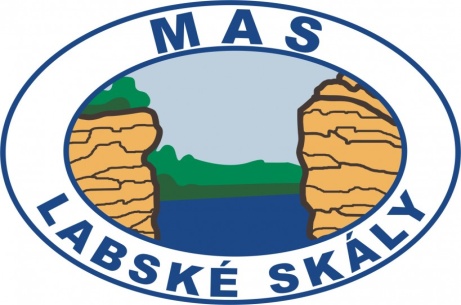 Strategie komunitně vedeného místního rozvojeMístní akční skupiny Labské skálypro období2014 - 2020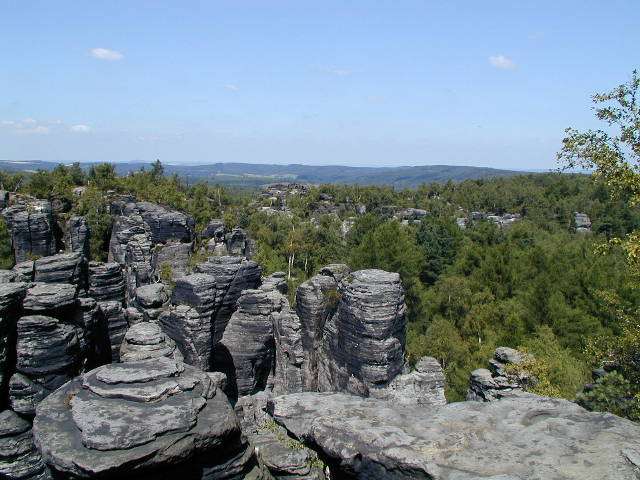 Seznam použitých zkratek CLLD - Komunitně vedený místní rozvoj EAFRD EZFRV - Evropský zemědělský fond pro rozvoj venkova ISÚ – integrovaná strategie území MAS - Místní akční skupinaMRS - Místní rozvojové strategie LEADER - Liaisons entre Actions de Développement de l'Economie Rurale Propojování aktivit hospodářského rozvoje venkova PRV - Program rozvoje venkova VH - Valná hromada MAS – vrcholný orgán MASNNO – nestátní neziskové organizace HPP – hlavní pracovní poměrDPP – dohoda o provedení práceDPČ – dohoda o pracovní činnosti NOZ – Nový občanský zákoník KMV MAS – kontrolní a monitorovací výbor MAS PS  - pracovní skupinaOP ŽP -  operační program Životní prostředí IROP -  Integrovaný regionální operační programOP Z -  Operační program zaměstnanost Seznam mapMapa č. 1 – Mapa území Mapa č. 2 – Celková výměra k 31. 12. 2012Mapa č. 3 – Zemědělská půda k 31. 12. 2012Mapa č. 4 – Nezemědělská půda k 31. 12. 2012Mapa č. 4 – Přehled ZŠ (počet tříd) v území MAS - 2012Mapa č. 5 – Přehled MŠ (počet tříd) v území MAS – 2012Mapa č. 6 – Index kriminality na území MAS Labské skály  - 2013Mapa č. 7 – Porovnání dvou okrsků z hlediska kriminality rok 2013Mapa č. 8 – ÚSES – území MAS Labské skály stav 2014Mapa č. 9 – CHKO Labské pískovce - s vyznačenou oblastí překryvu s MAS Labské skályMapa č. 10 – Ochranná pásma vodních zdrojů, území MAS Labské skály, 2012Mapa č. 11 – Území chráněná pro akumulaci povrchových vodSeznam tabulekTabulka č. 1 – Základní informaceTabulka č. 2 – Přehled realizovaných projektůTabulka č. 3 – Hodnota a počet realizovaných projektů z PRV OSA IV. Leader  - MAS Labské skály v KčTabulka č. 4 – Vymezení MAS v územně-správním členění České republiky.Tabulka č. 5 – Základní charakteristika území k 31. 12. 2012 Tabulka č. 6 – Nadmořská výška jednotlivých obcí k 31. 12. 2012Tabulka č. 7 – Vyjádření populačního vývoje od roku 2001 – 2013 vč. vyjádření v % v detailu jednotlivých obcí na 	  území MAS  Tabulka č. 8 – Počet obyvatel od roku 1961 do 1991 – Benešov nad PloučnicíTabulka č. 9 – Obyvatelstvo  0-15, 15- 64 , nad 65 let, porovnání s ústeckým kraje a ČR k 31. 12. 2013Tabulka č. 10 – Průměrný věk obyvatel  Tabulka č. 11 – Vzdělanost na území MAS Labské skály - údaje ze SDB 2011Tabulka č. 12 – Počet cizinců žijících na území MAS Labské skály k 31. 12. 2013Tabulka č. 13 – Přehled potřeb v oblasti vybavenosti obcí pro kulturuTabulka č. 14 – Přehled druhů obecních bytů v jednotlivých obcích k 31. 12. 2013Tabulka č. 15 – Počet osob pobírajících dávky v hmotné nouzi na území MAS (duben 2014)Tabulka č. 16 – Přehled kostelů a kaplí na území MAS Tabulka č. 17 – Přehled zřízených výjezdových jednotek SDH v obcích MAS Labské skály Tabulka č. 18 – Průměrný podíl nezaměstnaných osob v ČR a krajích  - srovnání od 2005 – 2013Tabulka č. 19 – Podíl nezaměstnaných  - porovnání 2008 – 2011 – 30. 4. 2014Tabulka č. 20 – Porovnání ČR, Ústecký kraj a území MAS – míra nezaměstnanosti Tabulka č. 21 – Záměry  developerů Tabulka č. 22 – Ekonomicky aktivní subjekty podle obcí  - porovnání 2008 – 2013Tabulka č. 23 – Počet zaměstnavatelů podle počtu  zaměstnanců  k 31. 12. 2013Tabulka č. 24 – Velkoplošná chráněná území Tabulka č. 25 – Maloplošná chráněná území Tabulka č. 26 – Oblasti NATURA 2000 a evropsky významné lokality Tabulka č. 27 – Informace k povrchovým vodám v území MAS Labské skály Tabulka č. 28 – OZ na území MAS Tabulka č. 29 – Územní a strategické plánování  členských obcí MAS Tabulka č. 30 – Klíčová oblast ATabulka č. 31 – Klíčová oblast BTabulka č. 32 – Klíčová oblast CTabulky v přílohové části dokumentu:Tabulka č. 33 – Seznam Členů MAS Labské skály k 11. 8. 2014 Tabulka č. 34 – Přehled druhů půdy  - porovnání 2008  - 2012 Tabulka č. 35 – Počet obyvatel – srovnání od roku 1998 Tabulka č. 36 – Věková struktura obyvatelstva Tabulka č. 37 – Základní služby v obcíchTabulka č. 38 – Vybavenost pro volný čas Tabulka č. 39 – Volný čas - aktivity  Tabulka č. 40 – Akce v obcích MAS  Tabulka č. 41 - Školství v obcích MASTabulka č. 42 – Sociální sféraTabulka č. 43 – Soupis kulturních památek na území MASSeznam grafůGraf č. 1 – Členská základna MAS (veřejný a neveřejný sektor)Graf č. 2 – Členská základna podle zájmových skupin Graf č. 3 – Struktura orgánů MASGraf č. 4 – Porovnání úbytku orné půdy od roku 2007 – 2012 v území MAS Labské skályGraf č. 5 – Porovnání nárůstu rozlohy trvalých travních porostů 2007 – 2012Graf č. 8 – Srovnání počtu obyvatel od roku 1998 do 31. 12. 2012Graf č. 9 – Vývoj obyvatelstva v území od roku 2000 do 2013Graf č 10 –  Migrační saldo Benešov n.Pl.  2012 – 2013Graf č. 11 – Migrační saldo města JílovéGraf č. 12 – Vývoj počtu dětí v populaci  - stav  vždy k 1. 1. daného rokuGraf č. 13 – Vývoj počtu seniorů v populaci stav k 1. 1. daného roku.Graf č. 14 – Vzdělanost na území MAS Labské skály  (podle SLDB 2011)Graf č. 15 – Vybavenost a stav připojení obcí  v území MAS  na vodovodGraf č. 16 – Vybavenost a stav připojení obcí na kanalizaci ( ČOV)Graf č. 17 – Vybavenost a připojení obcí v území MAS na plynovodGraf č. 18 – Dokončené byty 2009 – 2012 v území MASGraf č. 19 – Obecní byty podle druhu k 31. 12. 2013 (zdroj anketa u obcí)Graf č. 20 – Rekreační objekty na území MAS (zdroj SLDB 2011)Graf č. 21 – Památky na území MAS podle druhuGraf č. 22 – Porovnání dvou okrsků z hlediska kriminality za rok 2013Graf č. 23 – Míra nezaměstnanosti podle krajů k 31. 12. 2013Graf č. 24 – Ekonomicky aktivní subjekty na území MAS – porovnání 2008 - 2013Graf č. 25 – Počet registrovaných ekonomických subjektů v území MAS – porovnání  2008 - 2013Graf č. 26 – Počet firem dle počtu zaměstnanců k 31. 12. 2013Graf č. 27 – Ekonomické subjekty podle odvětví k 31. 12. 2012Graf č. 28 – Porovnání ekonomicky aktivních subjektů  MAS, Kraj, ČR, rok 2013Graf č. 29 a 30 – Tvrdost vody a Ca, Mg a dusičnany ve vodovodech 1. Úvod – základní informace1.1 Základní informace o MAS k 1.1.2014Tabulka č. 1 – Základní informace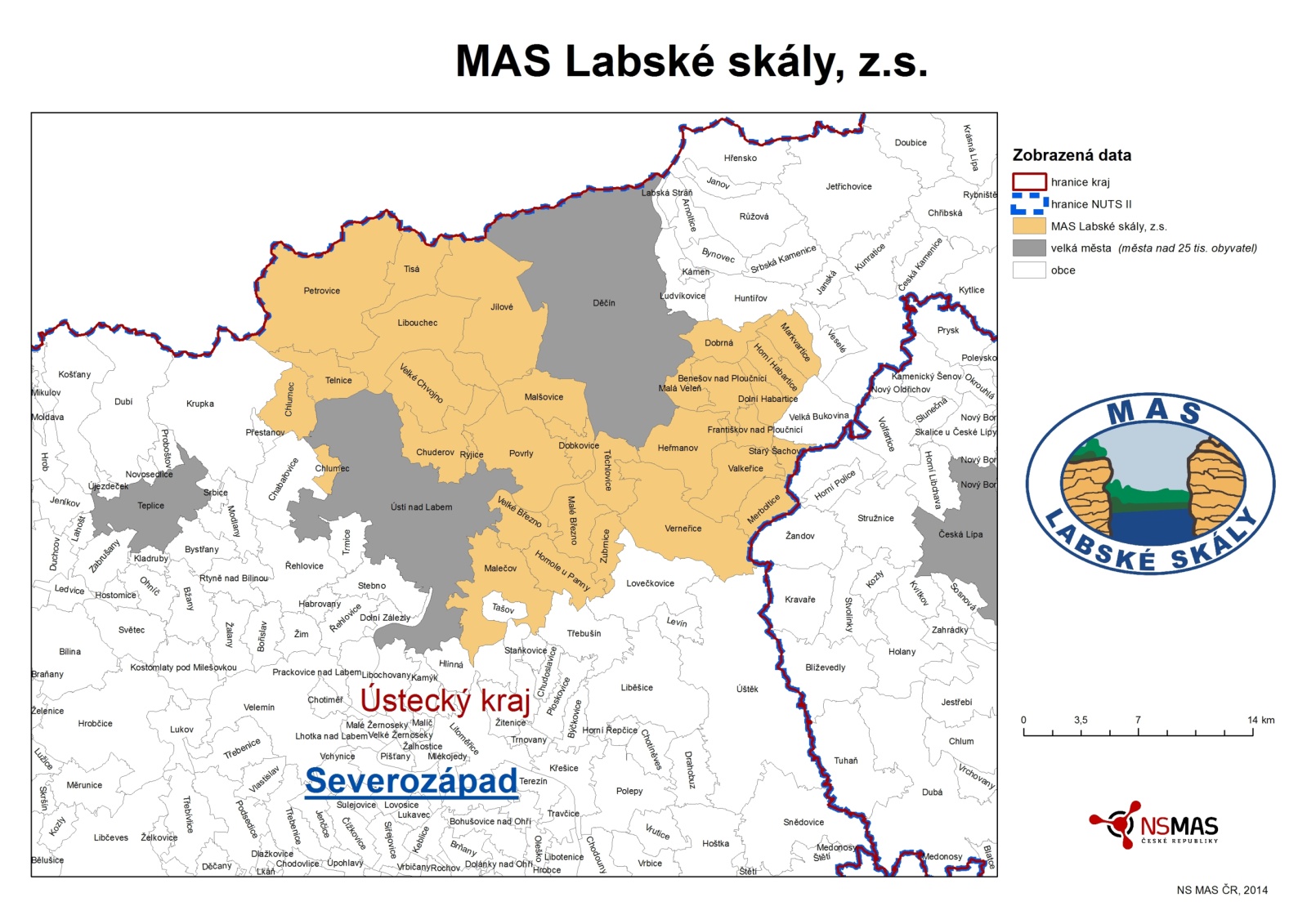 Území MAS Labské skály leží v Ústeckém kraji, z části ve správním obvodu ORP Děčín a ORP Ústí nad Labem. V území se dotýkají dvě chráněné krajinné oblasti, CHKO České Středohoří a CHKO Labské pískovce. V severní části MAS sousedí se Spolkovou zemí Sasko. V území MAS Labské skály se nachází  množství zajímavých přírodních scenerií, tvořených pískovcovými skálami, nacházejí se zde památky jako hrady, zámky, množství vesnických kostelíků, které jsou postupně opravovány, lidová architektura, velmi cenné drobné památky v krajině. Území má zajímavou historii dobývání nerostů a další zajímavosti. V každé naší obci, či městečku se najdou lidé,kteří svými aktivitami rozvíjejí komunitní spolkový život. Zajímají se a podílejí se na věcech veřejných, pracují s dětmi a mládeží, zajímají se o historii, pečují o drobné památky, aby nezanikly a není jim lhostejný další vývoj v jejich obci. Nejsou to jen zastupitelé, ale také členové místních spolků, sportovních sdružení, patrioti, učitelé, živnostníci a drobní podnikatelé, zemědělci a další.  I z jejich názorů, plánů, přání vychází naše Strategie SCLLD a v její realizaci se počítá s jejich přímým zapojením a spoluprací. MAS Labské skály byla založena v roce 2005 jako občanské sdružení z podnětu obcí, aktivních lidí z regionu, zástupců NNO  a dalších subjektů z území Mikroregionu Labské skály. Od roku 2005 do roku 2012 MAS působila na území osmi  obcí - Libouchec, Tisá, Petrovice, Velké Chvojno, Povrly, Ryjice, Malšovice, Dobkovice a města Jílové.V červnu 2012 bylo území MAS rozšířeno o obec Velké Březno.  V roce 2012 byly také osloveny další obce na území ústeckého a děčínského okresu k zařazení svého území do území MAS. V roce 2013 se území MAS rozrostlo o město Benešov nad Ploučnicí, městoVerneřice a obce Merboltice, Starý Šachov, Františkov nad Ploučnicí, Markvartice, Horní Habartice, Malá Veleň, Heřmanov, Těchlovice, Dobrná, Malečov, Homole u Panny, Zubrnice a Chuderov. V červnu 2014 schválila další obec zařazení svého území do působnosti MAS Labské skály a to Valkeřice, v listopadu 2014 (po volbách do zastupitelstev obcí) pak  obec Velké Březno a obec Dolní Habartice. Poslední obcí, která vstoupila do územní působnosti MAS  před uzavřením procesu standardizace je obec Telnice,  jejíž  zastupitelstvo schválilo vstup do územní působnosti v březnu 2015. K 1. dubnu 2015 MAS Labské skály působí na území 29 obcí. MAS Labské skály (MAS = místní akční skupina) je spolkem (dle §§ 214 a 3045 občanského zákoníku) – místním partnerstvím fyzických a právnických osob na území okresů Děčín aÚstí nad Labem.Účelem spolku  je podpora udržitelného rozvoje regionu,  ve prospěch místního partnerství obcí, neziskových organizací, drobných podnikatelů, malých a středních podniků a dalších subjektů působících v území MAS, prostřednictvím vlastní činnosti a realizace rozvojových koncepcí a strategií. Hlavní činností a cílem působení MAS Labské skály je rozvíjení regionu prostřednictvím metody a principů Leader a metodou komunitně vedeného místního rozvoje s důrazem na budování partnerství, uplatňování přístupu „up_bottom“, tvorbu sítí a integrační a inovační přístup. MAS rozvíjí a podporuje aktivní spolupráci členů i dalších spolupracujících subjektů v území. Spolupracuje s ostatními MAS na území ČR a dalšími sítěmi organizací, jejichž činností je rozvoj venkova. Dalším z cílů působení MAS je vzhledem k příhraniční poloze, rozvíjení česko – německé spolupráce, vedoucí ke vzájemnému porozumění a realizaci společných projektů.   1.2 Popis místního partnerství K 1. dubnu 2015 působí MAS Labské skály na území 29 obcí a má 69 členů.V členské základně  je  veřejný sektor zastoupen  30-ti  subjekty  tj. 43,5 %  tj. 28 obcí a 2 školy. (poznámka:  obec Dobrná  není členem MAS,  její území  je schváleno  ZO do územní působnosti MAS).   Soukromý sektor  je zastoupen 39-ti  členy  tj. 56,5 %, z čehož je 12 subjektů z neziskového sektoru .Graf č. 1 – Členská základna MAS (veřejný a neveřejný sektor), neupravenoVložit nový graf z ISUČleny MAS jsou mimo zástupců obcí zástupci podnikatelských subjektů i živnostníci, zemědělci, zástupci spolků působících v území, a velká část členů je z řad aktivní veřejnosti. Členství v MAS  Členem MAS Labské skály mohou být fyzické osoby starší 18 let a právnické osoby, které souhlasí se stanovami a cíli spolku. Členové, spolku (MAS) musí mít na území, které je v působnosti MAS  trvalé bydliště, sídlo nebo provozovnu, nebo musí prokazatelně na daném území místně působit.  Rozhodnutí o místní působnosti daného subjektu je v kompetenci Výkonného výboru MAS.  Členství vzniká schválením přihlášky za člena rozhodujícím orgánem - Výkonným výborem spolku.
Členové mají práva a povinnosti, které jsou  uvedeny ve stanovách spolku MAS Labské skály. Zájmové skupinyZájmové skupiny jsou definovány stanovami.  Každý člen má právo, přiřadit se k zájmové skupině podle převažujícího předmětu své činnosti nebo zájmu.  Do zájmových skupin musí být zařazeni všichni členové MAS. Místní partnerství se skládá z těchto 6-ti zájmových skupin:Graf č. 2 Členská základna podle zájmových skupin, neupraveno nový graf udělat 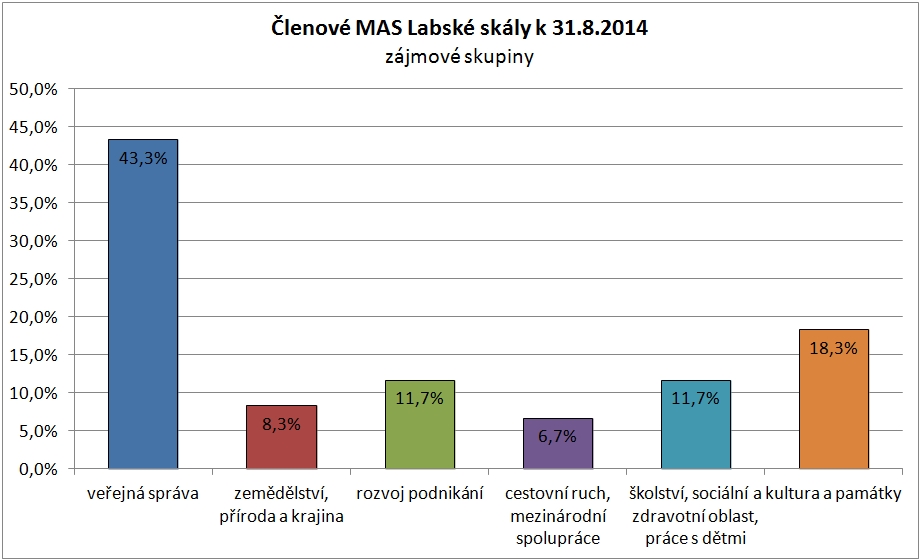 Ve skupině „Veřejná správa“ jsou zahrnuty obce a města, ve skupině „Zemědělství, příroda a krajina“ působí, zemědělští podnikatelé a dobrovolníci (členové MAS), kteří se zabývají ochranou přírody a krajiny, ve skupině „Rozvoj podnikání“ jsou živnostníci, firmy a profesní organizace (Okresní hospodářská komora Děčín, která je členem MAS a aktivně v území působí).  Další skupinou je „Cestovní ruch a mezinárodní spolupráce“, která zahrnuje firmy a aktivisty, jejichž zájmem je rozvoj cestovního ruchu a také členy, kteří spolupracují na rozvoji příhraniční spolupráce. „Školství, sociální a zdravotní oblast, práce s dětmi“ – je zájmovou skupinou se širokým záběrem, která soustřeďuje školy a jednotlivé členy, kteří se zajímají o tyto oblasti.  Poslední zájmovou skupinou je „Kultura a památky“, ve které jsou soustředěny zejména spolky zabývající se touto činností, ale také Farnost Verneřice a členové zabývající se touto problematikou.  Žádná ze zájmových skupin nesmí mít v rozhodovacím procesu více jak 49% hlasovacích práv.  MAS v rámci své činnosti a projektů spolupracuje s různými subjekty působícími v území, které nejsou přímo členy MAS, např.: neziskové organizace (zájmové spolky), základní a mateřské školy, spolky hasičů a sportovců působící v území, myslivecká sdružení, další podnikatelské subjekty, zemědělci, destinační agentury, ostatní MAS, Spolek pro obnovu venkova, Svaz měst a obcí a také s aktivními lidmi z obcí, kteří nejsou nikde organizováni, přesto je rozvoj regionu zajímá a jsou ochotni se angažovat v rámci různých aktivit a projektů. Z těchto spolupracujících subjektů a osob, i ze členů MAS  jsou k zajištění činnosti  MAS  ustanovovány  pracovní skupiny, jejichž činnost se  váže k jednotlivým aktivitám nebo projektům. Stanovami  jsou definovány  4 pracovní skupiny ( viz str. 16), ale mohou být  zakládány i další tématické pracovní skupiny,  podle potřeby . 1.3 Struktura orgánů MAS Labské skályGraf č. 3 – Struktura orgánů MAS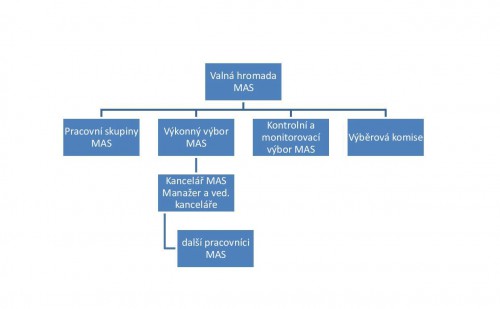 Valná hromada MAS – je nejvyšší orgán MAS, schvalující zásadní dokumenty (SCLLD v území MAS, případně další strategické dokumenty, zřizuje a volí další orgány MAS, schvaluje rozpočet, nese zodpovědnost za distribuci veřejných prostředků v území a realizaci Strategických rozvojových dokumentů (SCLLD). Každý člen MAS je zároveň členem Valné hromady MAS, tzn., že složení Valné hromady je totožné se složením členské základny. Při rozhodování je povinnost dodržet podmínku, kdy veřejné subjekty, ani žádná ze zájmových skupin nesmějí mít více jak 49% hlasovacích práv.  Jednání Valné hromady se řídí jednacím řádem.Výkonný výbor MAS – má 11 členů, je to rozhodovací, kolektivní statutární orgán, schvaluje výběr projektů, jmenuje vedoucího zaměstnance pro SCLLD, řeší zaměstnanecké otázky, podílí se na přípravě aktualizací strategických dokumentů, stanov apod. Je zodpovědný za dodržení linie dokumentu SCLLD v období implementace. Schvaluje  členství v MAS. Navenek zastupuje MAS předseda Výkonného výboru, příp. I. a II. místopředseda Výkonného výboru.  Výkonný výbor MAS je složen tak, aby veřejný  sektor měl nejvíce 49% hlasovacích práv a žádná zájmová skupina neměla více jak 49% hlasovacích práv.  Jednání Výkonného výboru se řídí jednacím řádem. Volební období Výkonného výboru je tříleté.Kontrolní a monitorovací výbor - má 9 členů a je kontrolním orgánem MAS  a zároveň orgánem určeným pro monitoring. Kontroluje podle směrnice hospodaření MAS. Zodpovídá za monitoring a hodnocení realizovaných Strategií ( SCLLD). Zpracovává a předkládá ke schválení rozhodovacímu orgánu indikátorový a evaluační plán SCLLD. Prostřednictvím určených členů pro monitoring aktivně monitoruje realizované projekty, kontroluje plnění podmínek prováděných projektů. Kontrolní a monitorovací činnosti provádí formou návštěv v místě realizace projektů spolu s manažery kanceláře. Volební období Kontrolního a monitorovacího výboru je tříleté. Výběrová komise má 6 členů a je výběrový orgán MAS.  Provádí hodnocení (bodování) a sestavování pořadí projektů předkládaných žadateli v jednotlivých výzvách MAS podle zásad transparentnosti výběru projektů. Volební období Výběrové komise je jeden rok. Vedoucí kanceláře a vedoucí pracovník pro SCLLDJe řídící pracovník pro realizaci SCLLD, odpovědný za administrativní záležitosti spojené s udržováním a rozvojem místního partnerství a implementaci SCLLD. Zajišťuje chod kanceláře MAS a komunikaci mezi MAS a garanty jednotlivých dotačních programů. Je nadřízeným pracovníkem zaměstnanců MAS v pracovně právním vztahu (vč. DPP, DPČ) s pravomocemi k tomu vyplývajícími.  Výkonný manažer současně může vykonávat funkci manažera jednotlivých dotačních programů. Manažeři, externistéK zajištění realizace projektů a chodu a činností kanceláře jsou zaměstnáni další pracovníci na pozici manažerů projektů na HPP, případně na DPP, DPČ včetně externistů (na DPP, DPČ ). Pracovní skupinyPracovní skupiny jsou poradní orgány MAS. Jejich členové spolupracují s dalšími osobami v území, dávají podněty k realizaci projektů, podílejí se společně s programovým výborem na tvorbě, aktualizaci a naplňování Strategie MAS a SPL. Pracovní skupiny aktivně spolupracují na přípravě a tvorbě strategií a rozvojových plánů. Scházejí se podle potřeby.  Členství v pracovních skupinách je dobrovolné, členem se může stát ten, kdo členství přijme nebo na vlastní žádost.V rámci MAS působí tyto pracovní skupiny: 1) Pracovní skupina „Děti, mládež, kultura a sport“ 2) Pracovní skupina „Rozvoj obcí, cestovní ruch, památky“ 3) Pracovní skupina „Péče o krajinu“ 4) Pracovní skupina „Propagace“ Mimo tyto pracovní skupiny  jsou  v rámci činnosti MAS ustanoveny  podle potřeby jednotlivých aktivit a projektů další pracovní skupiny.Tak jsou dočasně ustanoveny pracovní skupiny pro sociální  oblast a zdravotnictví,  v rámci  přípravy Strategie 2014-2020, pracovní skupina pro školství a prorodinnou politiku  apod. Činnost pracovních skupin se propojuje,  členství v těchto skupinách je otevřené a jsou přizváni ke spolupráci všichni zájemci z území MAS.  O činnostech, jednáních a závěrech pracovních skupin jsou pořizovány zápisy, které  jsou zveřejňovány  na  internetových stránkách MAS. 1.4 Historie MAS a zkušenosti s rozvojem územíMAS Labské skály byla založena v listopadu 2005. V průběhu roku 2006 byl členy MAS zpracován první strategický dokument Integrovaná strategie území MAS Labské skály.  Některé skutečnosti v regionu i mimo něj se změnily, proto v roce 2008 vyvstala nutnost aktualizovat původní strategii na ISPÚ. Tato aktualizovaná ISPÚ byla východiskem pro zpracování Strategického plánu Leader 2009 – 2013, na základě něhož MAS mohla realizovat rozvojový projekt „Realizace strategického plánu Leader „Labské skály hrají PRIM““. Všechny strategie zpracovávala MAS komunitním způsobem za pomoci komunitních komunikačních nástrojů (aktivizace obyvatel, diskusní kulaté stoly, veřejná setkání a projednání, společná tvorba a připomínkování výstupů). Za dobu svého trvání realizovala MAS Labské skály řadu projektů podporující rozvoj území:Tabulka č. 2 – Přehled realizovaných projektůV rámci své činnosti MAS podporovala komunitní rozvoj na svém území realizací Seminářů pro neziskový sektor. Komunitní plánování a spolupráce v roce 2011 a v roce 2013 Seminář pro NNO  ke změnám v souvislosti s platností NOZ. MAS Labské skály v rámci své činnosti spolupracuje  nejen s organizacemi, neformálními skupinami aktivních lidí, podnikateli, zemědělci apod., které působí v území MAS, ale i s organizacemi a subjekty vč. dobrovolníků z jiných navazujících oblastí na území MAS a také se subjekty, z různých oblastí zájmů a to zejména: Středohoří sobě – spolek zabývající se popularizací oblasti Českého Středohoří (partnerství v projektech na oživení venkovských kostelíků)Ústecké muzeum a Archiv města Ústí nad Labem (projekty k historii, oblasti památek apod.)Destinační agentura České Švýcarsko, kde MAS není dosud členem, ale o členství uvažuje a s agenturou spolupracuje Okresní agrární komora  - spolupráce v oblasti publicity PRV a zemědělských aktivitMAS také dlouhodobě spolupracuje s Universitou J.E. Purkyně v Ústí nad Labem ,  kdy každým rokem umožňuje  praxi  studentům   a také spolupracuje  v rámci  tvorby  ročníkových  prací  na témata, která se činnosti MAS  dotýkají. Projekt Realizace Strategického plánu Leader „Labské skály hrají PRIM“  V roce 2008 podala MAS žádost do programu rozvoje venkova na schválení Strategického plánu Leader s názvem „Labské skály hrají PRIM“. Tato žádost byla úspěšná a díky tomu, bylo možné v území MAS tuto strategii realizovat a rozdělit tak  cca 31 mil. Kč na projekty  z různých opatření. V rámci tohoto projektu MAS od roku 2009 do ledna 2014 vyhlásila 10 výzev k předkládání projektů. Celkem podáno 97 projektů, přičemž zrealizováno  je 85 projektů. 12 projektů nebylo realizováno z důvodu odstoupení žadatele od projektu popřípadě vyřazení v průběhu administrativní kontroly MAS. Tabulka č. 3 - Hodnota a počet realizovaných projektů z PRV OSA IV. Leader  - MAS Labské skály v Kč1.5 Definování odpovědnosti za realizaci ISÚPoznámka:  Uvedená jména členů jednotlivých orgánů se mohou v průběhu realizace SCLLD měnit, vzhledem k lhůtám volebních období orgánů MAS. Stejně tak se může měnit personální obsazení kanceláře MAS. Při všech změnách si je MAS vědoma závazku dodržení standardizace, která jí byla udělena MZE).  Odpovědnost Valné hromady MAS (celého partnerství) Za programový obsah, naplnění a realizaci Strategie SCLLD, a distribuci veřejných prostředků nese odpovědnost celé místní partnerství MAS Labské skály tedy Valná hromada MAS.  Valná hromada je současně nejvyšším orgánem MAS, ke kterému mají odpovědnost všechny ostatní orgány MAS. Valná hromada schvaluje finální verzi SCLLD a po projednání a udělení souhlasu s realizaci  SCLLD na území všech obcí, schvaluje ukončení procesu zpracování Strategie SCLLD  a institucionalizuje SCLLD  jako závazný dokument. Valná hromada také projednává a schvaluje roční zprávy o realizaci SCLLD a kontrolní zprávy. V případě potřeby schvaluje aktualizace  SCLLD, pokud vyplyne jejich potřeba z evaluačních procesů. Odpovědnost Výkonného výboru MAS:Výkonný výbor má odpovědnost za dodržení linie dokumentu v období implementace, schvaluje  jednotlivé  výzvy   a alokace finančních prostředků, schvaluje  konečný  výběr projektů, předložený výběrovou komisí, jmenuje vedoucího pracovníka pro SCLLD, má zodpovědnost  za  jednotlivé technické, evaluační a kontrolní procesy.Výkonný výbor je  zároveň  statutárním orgánem MAS, zastupuje ji předseda Výkonného výboru, případně  I. nebo II. místopředseda  Výkonného výboru MAS. Členy Výkonného výboru MAS z.s. jsou ZŠ a MŠ Tisá  - zastoupená Mgr. Václavem Zibnerem  - předseda Správní rady MAS (předseda MAS) Město Jílové – Miroslav Kalvas  - I. místopředseda MAS Ota Dračka – II. místopředseda MAS Obec  Libouchec  - Jiří Bolík Pemopro  s.r.o.  Patrick DoležalIveta KrupičkováMěsto Benešov n.Pl.  –   Filip Ušák Obec Malšovice  - Tomáš Vejnar Miroslava ZatočilováOdpovědnost vedoucího pracovníka pro SCLLD a kanceláře MAS Vedoucí pracovník pro SCLLD (vedoucí kanceláře MAS) má odpovědnost  z pracovně právního vztahu  a ze své náplně práce. Zodpovídá za bezvadný chod kanceláře, dodržování jednotlivých pravidel dotačních programů a je přímým nadřízeným ostatních zaměstnanců MAS. Zodpovídá za přípravu výzev, koordinuje práci jednotlivých manažerů MAS, koodrdinuje administraci výzev a zodpovídá za jejich bezchybnost. Vedoucí pracovník SCLLD řídí i další činnosti kanceláře tj. spolupráci s jednotlivými orgány MAS, činnosti vztahující se k propagaci MAS a realizace SCLLD  apod.   Další zaměstnanci kanceláře MAS -  manažeři  MAS  komunikují s potencionálními žadateli, poskytují poradenství v rámci svých  kompetencí. Administrací (kontrolou žádostí) jsou pověřeni další pracovníci kanceláře MAS – administrátoři, kteří plní své úkoly v rámci jasně stanovených kompetencí, za plnění těchto úkolů mají stanovenu odpovědnost v pracovní smlouvě. Zaměstnanci MAS v době zpracování SCLLD: Jiřina Bischoffiová -  je jmenována vedoucím pracovníkem pro  SCLLD  a současně zastává funkci manažerky MAS Bc. Petra Morvai – na pozici manažerky MAS na částečný úvazek  ( kompetence příprava oblasti sociální  a příprava projektu  MAS  do OP Zaměstnanost  na zvýšení lokální zaměstnanosti v území MAS) Ota Dračka  - manažer  MAS s kompetencí školství (příprava projektů na „animaci škol a zpracování MAPV“) Ing. Jana Dyršmídová  -  příprava  programového rámce Programu rozvoje venkova  ( v současné době pracuje na  DPP) Věra Kozemčáková – asistentka kanceláře MAS Účetní služby: zajišťuje Petra Šofrová, která spolupracuje s MAS Labské skály  od roku 2008.  Mimo zajištění účetnictví se podílí na zpracování návrhů rozpočtů MAS, monitorovacích a výročních zpráv a vede personální agendu. Odpovědnost výběrové komise: Výběrová komise má zodpovědnost za hodnocení a předvýběr projektů (konečný výběr schvaluje  Výkonný výbor)  a za dodržení  Pravidel transparentnosti  u výběru a hodnocení projektů  v rámci výzev MAS Labské skály z.s. Členy Výběrové komise jsou: Jana Kosíková – předsedkyně Jiří Krpálek Ing. Helena VoršilkováHana Vořechová Obec Povrly -  zastoupená  Petrem Hadrabou Obec Valkeřice – zastoupená Františkem Rollerem Odpovědnost Kontrolního a monitorovacího výboru: Kontrolní a monitorovací výbor odpovídá za monitoring a evaluaci realizovaných projektů a strategií.  Jeho činnost se v tomto ohledu řídí Metodikou pro monitoring a evaluaci,  která byla zpracována  v rámci společného projektu MAS Ústeckého kraje v červnu 2015.  Členy kontrolního a monitorovacího výboru jsou: ZŠ a MŠ p.o. Libouchec  zastoupená Mgr. Danou Březinovou, předsedkyně KMVAnna Salabová Ing. Jaromír ŠípIng. Dana ŠtechováNatural Agro s.r.o. – zastoupená Lucií Pisingerovou Město Verneřice  - zastoupená Ing. Danielem ZygulouObec Merboltice – zastoupená Lukášem Tomeškou Mgr. Simona Weisheitelová Ing. David Drobný1.6 Popis zpracování SCLLDStrategie komunitně vedeného místního rozvoje MAS Labské skály (dále jen SCLLD) byla zpracována na období let 2014 – 2020. Celý proces byl zahájen v roce 2012. Na jeho zpracování se podílel pracovní tým složený z manažerů MAS, expertů na strategické plánování, a dalších externích pracovníků (expertní zpracování), do tvorby strategie byla zapojena veřejnost komunitním způsobem. Byla použita participativní metoda zpracování strategie – metoda založená na zapojení klíčových partnerů, veřejnosti i významných odborníků či subjektů do zpracování strategie. Použitím této metody se podařilo vytvořit prostor pro získání více názorů a pohledů na projednávanou tématiku, aktivizovat osobní iniciativu zúčastněných aktérů, podpořit vzájemnou spolupráci, prostřednictvím veřejného projednávání dílčích výstupů byla realizována i osvěta v oblasti udržitelného rozvoje, podpora motivace účastníků apod. Proběhla řada veřejných jednání, za účelem zjištění názorů, záměrů různých aktérů v území, dále byly tvořeny jednotlivé části strategie společně formou připomínkování, dotazníkových akcí a veřejného projednání podle předem stanoveného harmonogramu (participativní zpracování).  SCLLD navazuje na ISPÚ 2008 – 2013, dále na Strategický plán Leader 2009 – 2013 (vč. jeho aktualizací). Při zpracování byl brán zřetel na strategické   dokumenty, které se území dotýkají, jak obcí a měst, mikroregionů a dále především vyšších správních celků – Ústeckého kraje. Přehled strategických dokumentů v území, ze kterých se při zpracování vycházelo:Strategie regionálního rozvoje ČR 2014-2020Politika územního rozvoje ČR Program rozvoje Ústeckého kraje 2014 -2020Strategie udržitelného rozvoje Ústeckého kraje  Regionální inovační strategiePlán dopravní obslužnosti Ústeckého kraje 2012 – 2016Dlouhodobý záměr vzdělávání a rozvoje vzdělávací soustavy Ústeckého krajeStrategický plán rozvoje obce TisáStrategický plán rozvoje obce MalšoviceISÚ  Mikroregionu Labské skályStrategie rozvoje Sdružení obcí Benešovska (neaktualizovaná)Strategický plán rozvoje obce Velké BřeznoStrategický plán rozvoje obce Povrly Plán akcí 2014-2016 obce LibouchecPlán rozvoje obce HeřmanovPlán rozvoje obce DobkovicePři zpracování dokumentu byla použita metodika „Manuál tvorby Strategie komunitně vedeného místního rozvoje pro programové období 2014–2020“ a Metodický pokyn  pro využití integrovaných nástrojů v programovém  období 2014-2020.Vstupní informace (získání informací, analytických dat a poznatků):Rok 2012V roce 2012 nebyla k dispozici Metodika pro tvorbu Strategie.  Vzhledem k tomu, že se připravovaly nové obce ke vstupu do MAS, bylo rozhodnuto, že manažerky MAS začnou pracovat na přípravě Strategie už od roku 2012. Prvním krokem bylo vyžádání dostupných statistických dat z různých zdrojů, vztahujícím se k novým, ale i stávajícím obcím, především od Českého statistického úřadu, dále využitím veřejných databází a statistik (veřejné databáze ministerstev, Policie ČR, hasičského záchranného sboru,  MPSV -  Úřad práce, a další).  Současně byla spuštěna dotazníková akce, ve dvou vlnách:Pro obyvatele stávajícího území MASPro obyvatele nově vstupujícího území MAS Dotazníků bylo rozdáno celkem cca 600 ks. Současně byl dotazník ke stažení na internetových stránkách MAS. Odkaz na informace o zpracování podkladů pro tvorbu Strategie byl uveřejněn na internetových stránkách  členských obcí.  Návratnost dotazníků byla cca 40% tj. 246 dotazníků. Výstupy z tohoto šetření byly zpracovány do přehledů situační analýzy. Na přípravách tvorby Strategie pracovaly především manažerky MAS (Ing. Eva Šípová a Jiřina Bischoffiová), spolu se členy pracovních skupin a starosty obcí.   Manažerky MAS prováděly místní šetření v obcích, pohovory se starosty a s místními aktéry, zejména v nových obcích, které projednávaly zařazení svého území do území MAS. V rámci přípravy a sběru poznatků byla uspořádána diskusní veřejná jednání v roce 2012 ve Velkém Březně (21. 6. 2012) pro část území MAS – obcí, které se připravovaly na zařazení svého území do území MAS a stejně tak 28.8.2012 ve Veneřicích, pro obce ležící v území Sdružení obcí Benešovska. Další komunitní jednání se uskutečnilo 29.11.2012 v Jílovém pro oblast MAS, která leží na území Mikroregionu Labské skály. Na těchto jednáních se diskutovaly zejména problémy z jednotlivých oblastí života na venkově, a možnosti jejich řešení, včetně námětů k realizaci možných projektů.  Tato jednání byla odborně vedena Ing. Šípovou předsedkyní a manažerkou MAS. Výstupy byly zpracovány do dílčí situační analýzy a návrhu zásobníku projektů (přípravný materiál). Rok 2013 V roce 2013 se uskutečnilo 25. 3. další komunitní projednání v Benešově nad Ploučnicí, kde byly  účastníci seznámeni se zpracovanými dílčími  výstupy  a to situační analýzy a prvního návrhu SWOT analýzy. Výstupem tohoto jednání byly další připomínky a náměty, které byly zapracovány do přípravného materiálu. Rok 2014V roce 2014 po zveřejnění návrhu Metodiky tvorby SCLLD, bylo započato s dalšími pracemi na tvorbě Strategie SCLLD. Byla zaktualizována dosud známá data, požádán český statistický úřad o poskytnutí dat podle „Metodiky SCLLD“, byli osloveni další aktéři z území a tak byla získána další data. K tomu účelu byla připravena série el. dotazníků (pro obce, pro občany, pro zemědělce a podnikatele, pro NNO). Dotazníky pro občany byly ještě vytištěny v „papírové“ formě a předány do jednotlivých obcí. Na internetových stránkách MAS byl zřízen samostatný odkaz a po celou dobu  přípravy  a tvorby strategie byly zveřejňovány jednotlivé informace, návrhy, pozvánky, el. dotazníky atd. Členským obcím bylo doporučeno zřídit na svých stránkách odkaz, který bude provázán se stránkami MAS. Většina členských obcí se tímto doporučením řídila.  Pozvání na projednání jednotlivých částí zveřejňovaly obce na svých stránkách zvlášť a rozesílali po svých kontaktech aktivním lidem ze svého území, stejně tak postupovala i kancelář MAS.Návratnost tištěných dotazníků nebyla velká (120 dotazníků). Možnost vyplnění elektronického dotazníku využilo 180 respondentů. Je nutné poznamenat, že připomínky a hlavně náměty a poznatky docházely na MAS prostřednictvím e-mailů, telefonátů i osobním jednáním po celou dobu, bez ohledu na lhůty uzávěrky sběru připomínek. Tyto informace byly postupně ověřovány a zpracovávány.   Byly osloveny další podnikatelské subjekty, orgány a organizace působící v území, se kterými byla navázána spolupráce, kterou budeme nadále rozvíjet: - obce a města v území, Ústecký kraj (jednotlivé odbory), Magistrát města Děčína (jednotlivé odbory), Magistrát města Ústí nad Labem (jednotlivé odbory)- zemědělské a podnikatelské subjekty (výzvou na stránkách MAS a obcí), e-mailem větší firmy, - neziskové organizace v území, včelaři, myslivci, Svaz tělesně postižených, Policie ČR, Hasičský záchranný sbor, - Agentura pro sociální začleňování, manažer organizace Člověk v tísni, a dalšíKonala se veřejná setkání, kde byly  diskutovány  dílčí výstupy, dále pak jednání pracovních skupin, kde bylo projednáno připomínkování a diskutovaly se další záměry.   V období  únor -  duben 2015 proběhla řada dalších dílčích jednání  pracovních skupin, které byly vytvořeny v návaznosti na vývoj informací o schvalování a postupném zveřejňování  návrhů Operačních programů. 1.7 Popis zapojení veřejnosti a členů místního partnerstvíVe všech fázích tvorby Strategie SCLLD – jak v roce 2012, 2013, tak 2014 byla veřejnost informována prostřednictvím internetových stránek MAS, internetových stránek členských obcí, prostřednictvím obecních tiskovin, osobními kontakty členů z jednotlivých obcí a také na propagačních akcích MAS a jejich členů. Všechny aktivity směřovaly ke vzbuzení zájmu veřejnosti o možnost vyjádřit svůj názor, své přání, uplatnit připomínku, návrh či doporučení. Účast na veřejných setkáních byla v roce 2012 a v roce 2013 celkem 70 různých osob.  V roce 2014 se zájem o dění v regionu o poznání zvýšil. V první polovině roku se zapojovala další veřejnost i z obcí, které do MAS nově vstoupily. V roce 2014 bylo uspořádáno:13.11. 2014 ( v Malečově), 18.11.2014 ( v Benešově n.Pl.)  a 19.11.2014 (v Tisé)  se konala setkání  na území všech třech   mikroregionů, které jsou na území MAS, jejichž cílem bylo seznámit  širokou veřejnost  s dílčími výstupy SCLLD, projednání připomínek, sběr dalších připomínek a záměrůa  seznámení veřejnosti s dalšími aktivitami MAS včetně vyhodnocení realizace SPL 2009-2013.  Těchto setkání se účastnili i občané z obcí, které do MAS nově vstoupily. Zúčastnilo se celkem na 200 osob. 1.8 Členové týmu pro přípravu a  zpracování  strategie Příprava 2012 – 2013Ing. Eva Šípová  - v té době manažerka a předsedkyně MAS Jiřina Bischoffiová – manažerka MAS Obě manažerky mají  zkušenosti se zpracováním strategických dokumentůČlenové pracovních skupin 1) Pracovní skupina „Děti, mládež, kultura a sport“ 2) Pracovní skupina „Rozvoj obcí, cestovní ruch, památky“ 3) Pracovní skupina „Péče o krajinu“Příprava a tvorba Strategie 2014Expertní zpracování:Jiřina Bischoffiová – manažerka MAS (koordinace, tvorba dokumentu, rozbory)Ing. Jana Šubrtová (zpracování oblasti rozvoje podnikání, konzultace spolupráce na celkové přípravě strategie) Ing. Roman Haken (odborné metodické vedení, konzultace, facilitace veř. projednání SWOT)Mgr. Václav Zibner  (tvorba dokumentu MAS, rozbory, facilitace při veřejných jednáních)Ing. Marek Hartych  (Specifická část strategie rozvoje území MAS na území VCHÚ)Ota Dračka (expert na meziobecní spolupráci)Mgr. Libor Kudrna  - regionální rozvojová agentura Ústeckého kraje (připomínkování a doporučení k 1. návrhu)Tým pracovníků MAS a dobrovolníkůRobert Morvai (příprava dat a zpracování podkladů pro situační analýzy)Bc. Petra Morvai (zpracování podkladů, příprava podkladů k projednání, administrativa) Petra Šofrová (životní prostředí)Ing. Eva Šípová (přeshraniční spolupráce) Jiří Zikmund (grafická úprava dokumentu, práce s kartogramy, grafy, vyhledávání informací, admistrativní práce) Mgr. Veronika Husáková (tlumočení při jednání o přeshraniční spolupráci)Participativní zpracování:Účast veřejnosti byla zajištěna po celou dobu zpracování Strategie:- výzva k zapojení se do procesu na internetových stránkách, v obecních tiskovinách, prostřednictvím rozesílky po kontaktech, při propagačních akcích - série dotazníků (2012 a 2014) - komunitní diskuzní jednání v roce 2012 (Verneřice, Velké Březno)- komunitní projednání dosavadních výstupů a dílčích dokumentů (2013 v Benešově n.Pl)- komunitní diskuzní setkání členů pracovních skupin, starostů, představitelů NNO  a dalších aktérů    z území – duben 2014- jednání  prac. skupiny Péče o krajinu se zemědělskými podnikateli z území – červen 2014- jednání k přeshraniční spolupráci – červen 2014- veřejné projednání návrhu SWOT analýzy a její doplnění (doplnění a rozšíření pracovních skupin)   červenec 2014- veřejné projednání návrhu strategické části (vize, cíle, priority, opatření) – srpen 2014- setkání s MAS k nové Strategii listopad 2014  ve třech mikroregionech na území MAS- setkání pracovních  skupin  sociální problematiky a zdravotnictví (k OPZ a IROP), školství a prorodinná  politika (IROP a OP VVV) Celou dobu zpracování  Strategie  byly uveřejněny  odkazy  na dílčí výstupy, analytiku, návrhy k připomínkování  apodobně na stránkách MAS Labské skály.Termín k připomínkování 1. Návrhu byl  stanoven do konce  září 2014, po té byl prodloužen do  října 2014. Sběr připomínek probíhaldále, tím, jak se  seznamovali s návrhem další obyvatelé. Připomínky byly  postupně  vypořádány  a zapracovány  do  2. Návrhu Strategie  SCLLD 2014-2020, který byl vyvěšen na internetových stránkách MAS.  Doplnění dalšího procesu – připomínkování 2. Návrhu MMR 1.9 Popis způsobu vyhodnocování ISÚVyhodnocení ISÚ  bude provádět Kontrolní a monitorovací výbor MAS (KMV), spolu s kanceláří MAS – pověřeným manažerem. Monitoring plnění SCLLDK provádění Monitoringu je zpracována Metodika pro monitoring 2014 – 2020, která určuje základní a závazné postupy monitorování a evaluace. KMV zpracovává pro každý rok realizace  SCLLD akční harmonogramindikátorový a evaluační plán, který v daném roce bude realizovat a zároveň sleduje jeho plnění. Plnění harmonogramu, indikátorového a evaluačního plánu je sledováno jak za daný rok, tak kumulativně.Pro účely monitoringu postupu realizaceSCLLD  budou též využívány výstupy z MS2014+.Tím bude zajištěno průběžné sledování naplňování aktivit a cílů Strategie SCLLD.Monitoring plnění programových rámců Kancelář MAS – zajištění agendy monitoringu jednotlivých projektových rámců Každý projektový rámec bude mít oddělenou agendu, ve které budou vedeny složky jednotlivých projektů, které budou obsahovat všechny informace, které se projektu týkají. Monitorování bude mít samostatnou složku, ve které bude uložena veškerá administrativa k monitoringu a vyhodnocení, vč. průvodního listu, kde budou vyznačeny  sledované indikátory a kde bude zaznamenáváno  průběžně jejich plnění podle zpracované „Metodiky pro monitoring 2014 – 2020“. Pověřený manažer MAS bude zodpovědný za vedení agendy monitorování, bude připravovat podklady pro KMV. Současně kancelář MAS povede souhrnný přehled postupného naplňování indikátorů regionu, podle stanovených (nastavených) parametrů ve Strategii.  Tento přehled bude pravidelně (podle Metodiky) nejméně jedenkrát ročně předkládán formou  Monitorovací zprávy za určité časové období Výkonnému výboru MAS ke schválení a následně bude tato zpráva schválena vrcholných orgánem MAS Valnou hromadou.Monitoring realizace projektů Kontrolní a monitorovací výbor  Při nastavení systému monitorování projektů budou využity poznatky a zkušenosti z realizace projektu Labské skály hrají PRIM, PRV, OSA IV. Leader 2009 -2013.Zajištěním aktivit k monitorování projektů budou pověřeni určití členové kontrolního a monitorovacího výboru.   Monitorování bude probíhat v těchto fázích:- Kontrola projektů v době realizace (zjištění postupu realizace, včasné zachycení problémů a nesrovnalostí, metodická pomoc) – provádějí členové MV a manažer MAS- Kontrola projektů do dokončení realizace (zjištění skutečného stavu, dodržení základních ukazatelů a indikátorů) – členové MV a manažer MAS- Kontrola v době udržitelnosti projektů (zjištění naplňování indikátorů, změn a podmínek)  Členové MV a manažer MASZe všech tří druhů kontrol bude proveden zápis (náplň podle Metodiky monitoringu), který bude  uložen  do složky  projektu v kanceláři MAS. Zprávy a prezentace výsledků monitoringuMonitorovací výbor spolu s pověřeným manažerem MAS zpracovává za určité časové období nejméně 1x ročně Zprávu o vyhodnocení monitoringu (a evaluace), kterou předkládá ke schválení Výkonnému výboru a následně pak Valné hromadě MAS. Výsledky monitoringu budou prezentovány na internetových stránkách MAS v samostatném odkaze. Na těchto stránkách bude také průběžně aktualizovaný „Přehled realizovaných projektů 2014 -2020“, kde budou uvedeny všechny informace o projektu vč. naplňování indikátorů a vyhodnocení.  Prezentace bude také probíhat prostřednictvím propagačních tiskovin „Zpravodajů MAS“ a na prezentačních akcích MAS. Výsledky monitoringu  a evaluace naplňování Strategie SCLLD za daný rok i výsledky kumulativního plnění    budou také zapracovány do Výroční zprávy, kterou zpracovává  Výkonný výbor MAS ve spolupráci s kanceláří MAS.2. Analytická částPodklady pro tvorbu analytické části byly získávány z několika zdrojů: - data týkající se území obcí byla získána z ČSÚ, případně dalších institucí (Český hydrometeorologický ústav, Ministerstvo vnitra, Ústecký kraj, Úřad práce, OHK Děčín, apod.)  podle členění přílohy 5 Metodiky pro zpracování SCLLD (zpracovaná data do tabulek, příp. grafů jsou přílohou dokumentu Strategie)- oslovením dalších subjektů v území ke spolupráci a poskytnutí dat - dotazníkové šetření (tématické el. dotazníky,pro občany i v listinné formě)- místní šetření v obcích (za účelem doplnění informací, na základě toho zpracování karet obcí se zásobníkem záměrů za každou obec - v příloze dokumentu Strategie)- komunitní diskusní jednání s veřejností V jednotlivých kapitolách dokumentu je doplnění ukazatelů formou grafů a kartogramů, včetně popisu a vyhodnocení. Na konci každé kapitoly je shrnutí, stručná definice problémů, stručná definice potřeb. V závěru analytické části je přehledná analýza SWOT, která definuje stav území z hlediska slabých a silných stránek, dále definuje příležitosti rozvoje a možná ohrožení vývoje. 2.1 Základní charakteristika území Území MAS Labské skály tvoří  katastrální území dvaceti šesti   obcí, jež leží v severní části okresu Ústí n. Labem (Libouchec, Petrovice, Povrly, Ryjice, Tisá, Velké Chvojno, Velké Březno, Malečov, Homole u Panny, Zubrnice, Chuderov) a v jižní části okresu Děčín (Dobkovice, Jílové, Malšovice, Těchlovice, Malá Veleň, Heřmanov, Horní Habartice, Starý Šachov, Merboltice, Markvartice, Verneřice, Valkeřice,  Františkov nad Ploučnicí, Benešov nad Ploučnicí, Dobrná). Území jmenovaných obcí leží v Ústeckém kraji; celý region MAS patří do Euroregionu Labe. Katastry obcí Petrovice, Tisá a Jílové bezprostředně sousedí se Saskem. V rámci dokumentu Politika územního rozvoje České republiky spadá území MAS Labské skály do Rozvojové osy OS2  Praha – Ústí nad Labem – hranice ČR, Německo – Dresden obce mimo rozvojové oblasti s výraznou vazbou na významnou dopravní cestu dálnice D8, dále do rozvojové oblasti OB6 – rozvojová oblast Ústí nad Labem (území obcí z ORP Ústí nad Labem a Děčín (severozápadní část) a dále do specifické oblasti SOB 6 – specifická oblast Krušné hory – obce z ORP Ústí nad Labem – severní část. Mapa č. 1 – Mapa území MAS a příhraniční navazující oblasti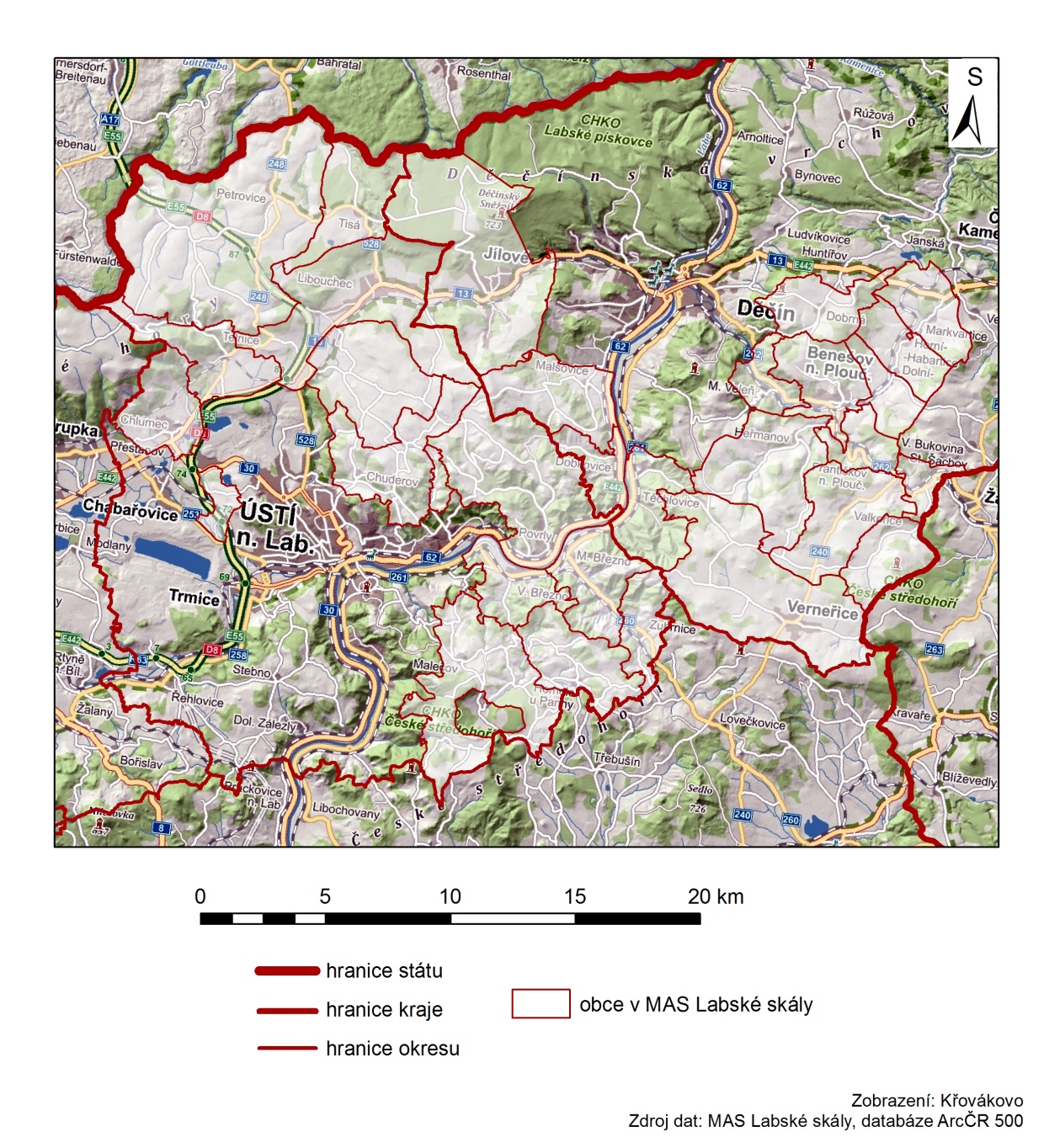  Pohraničí v ČR se vyznačuje nepříznivou charakteristikou, a tou je „vykořeněnost obyvatel“, kteří sem přišli z jiných oblastí republiky. Toto „stigma“ je patrné v některých ohledech do dnešní doby, zejména u starší (nejstarší) generace. Na druhou stranu je třeba vidět, že se situace ve vztahu obyvatel k území kde žijí postupně, i když pomalu zlepšuje. Nelze přehlédnout, že se zlepšuje vzhled obcí, v územních plánech je počítáno s rozvojovými plochami pro bydlení, především ke stavbě rodinných domků, v jednotlivých obcích přibývá akcí pro veřejnost, jsou pořádány slavnosti, obnovovány tradice. Úspěšně se rozvíjí činnost několika občanských sdružení. To přispívá ke spokojenosti obyvatel a zároveň ke zvýšení zájmu návštěvníků o region.MAS Labské skály sousedí na severu s MAS Šluknovsko, se kterou jsme spolupracovali v rámci  projektů Spolupráce (Společně branou do Čech) a  realizovaných projektů Celostátní sítě pro venkov. Spolupráci s touto MAS chceme nadále prohlubovat.  Na jihu území sousedí s MAS České Středohoří, kde bychom rádi navázali bližší spolupráci v oblasti společného řešení cestovního ruchu apod., na východě sousedí MAS Labské skály s MAS  LAG Podralsko, kde se taktéž nabízí možnost spolupráce.  Možností spolupráce se nabízí hned několik. Především v oblasti památek a péče o kulturní dědictví, protože sousední území mají podobné charakteristiky a to jak např. podstávkové domy, které jsou specifický venkovský prvek v určitých sousedících oblastech, velké množství drobných sakrálních památek, podobné probíhající aktivity občanských iniciativ, apod.. Území MAS obsahuje tři DSO (dobrovolné sdružení obcí) – Mikroregion Labské skály, Sdružení obcí Benešovska a Velkobřezensko. Členy MAS jsou jednotlivé obce sdružené v těchto DSO i obce, které nejsou členy žádného z těchto mikroregionů.Tabulka č. 4 - Vymezení MAS v územně-správním členění České republiky. Rozloha zájmového území činí 38 769 ha, dohromady žije v jeho obcích 27 446 obyvatel (k 31. 12. 2013). Geografická poloha je chápána jako významný rozvojový faktor území. MAS Labské skály zahrnuje z hlediska regionálních vztahů tři poměrně odlišné územní jednotky: obce podél řeky Labe, obce položené na Děčínské vrchovině a obce na Děčínsku na pravém břehu Labe. Přilehlé saské území tvoří LAG Sächsische Schweiz (MAS Saské Švýcarsko), tzv. region ILE (Integrovaný Leader-region).Populačně největším centrem regionu MAS je město Jílové (5166 obyvatel k 1. 1. 2014)., nejmenší je obec Merboltice se 175 obyvateli.  Největší rozlohu katastrálního území má obec Petrovice 5 234 ha.  Tabulka č. 5 - Základní charakteristika území k 31. 12. 2012  Území MAS jako celek je velmi členité, rozmanité, s rozdílnými podmínkami obcí v nížině u Labe (které ovšem mají mnoho osad v okolních kopcích). Největší počet místních částí 10 má obec Malečov, která má dohromady 777 obyvatel, další malou obcí s velkým počtem místních částí je Homole u Panny, která má 9 místních částí a celkem 368 obyvatel.  Dále obcí ve vrchovině podél státní hranice se Saskem a obcí na pravém břehu Labe. Celkově je tato rozmanitost posuzována kladně, protože toto území, ač s poměrně malou rozlohou, nabízí svým obyvatelům a návštěvníkům široké možnosti využití volného času, nabídky v cestovním ruchu, sportovní vyžití aj. Tyto potenciály je ovšem zapotřebí lépe využít, stávající nabídku (např. ubytování, stravování, sportovní areály aj.) modernizovat a rozšířit.2.2. Výměra, geografické podmínky, zemědělská a nezemědělská půda Celková výměra půdy v území MAS Labské skály činí 42 732 ha. Povrch území MAS Labské skály je z geografického hlediska velmi rozdílný, příroda je rozmanitá a pestrá.  V severní části, při hranici s Neměckem (Telnice, Petrovicko) končí pásmo Krušných hor a navazují  Tiské stěny s územím  monumentálních pískovcových skal a Děčínská vrchovina . V severovýchodním cípu  území MAS se nachází  stolová hora  Děčínský Sněžník . Jižněji mezi Ústím nad Labem, Děčínem a  Litoměřicemi, zasahuje území MAS do  Českého středohoří.   Tabulka č. 6 – Nadmořská výška jednotlivých obcí k 31. 12. 2012  Tabulka nadmořské výšky jednotlivých obcí ukazuje, jak je území MAS členité. Zatímco v příhraniční oblasti  je  namořská výška nejvyšší …. Tabulka  - přehled  druhu půdy  - porovnání 2008  - 2012 (viz přílohová část Tabulka č. 33)Mapa č. 2 – Celková výměra   k 31.12.2012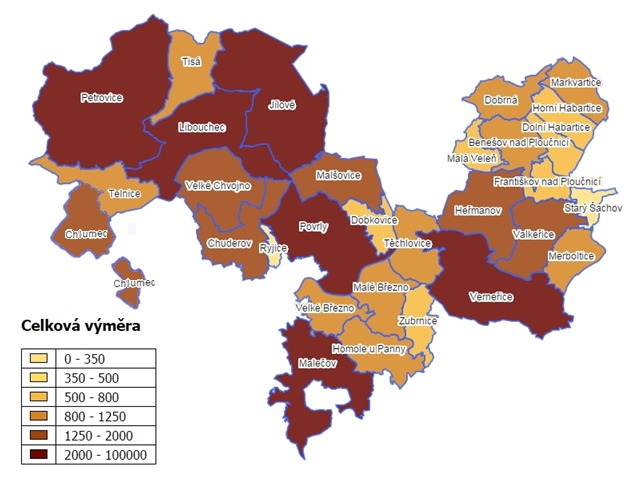 V následujících mapách je znázorněn přehled zemědělské a nezemědělské půdy na území jednotlivých obcí a měst MAS Labské skály. Mapa č. 3 – zemědělská půda k 31.12.2012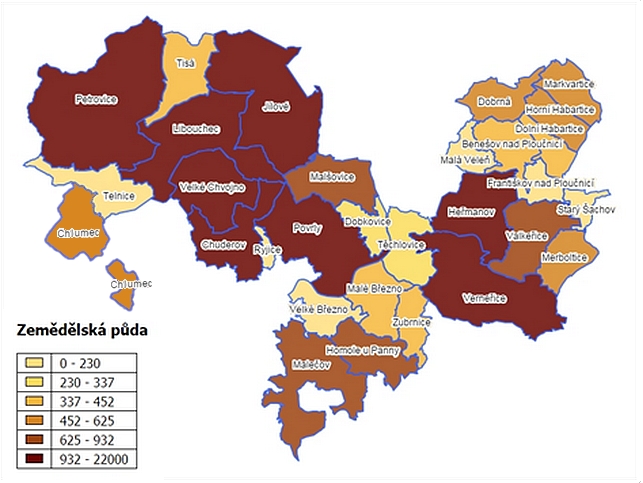 Graf  č. 4 - Porovnání úbytku orné půdy od roku 2007 – 2012 v území MAS Labské skályZ  grafu je patrný úbytek orné půdy v území MAS Labské skály. Jedním z důvodu úbytku zemědělské půdy jsou zábory, a to především pro stavební účely, dále pak dochází ke snižování výměry orné půdy a zvyšování rozsahu trvalých travních porostů. Od roku 2007 do  31.12.2012 došlo k úbytku téměř 494  ha orné půdy, naproti tomu došlo k nárůstu rozlohy trvalých travních porostů o 407 ha.Graf č. 5 - Porovnání nárůstu rozlohy trvalých travních porostů 2007 – 2012Mapa č. 4 -  Nezemědělská půda  k 31.12.2012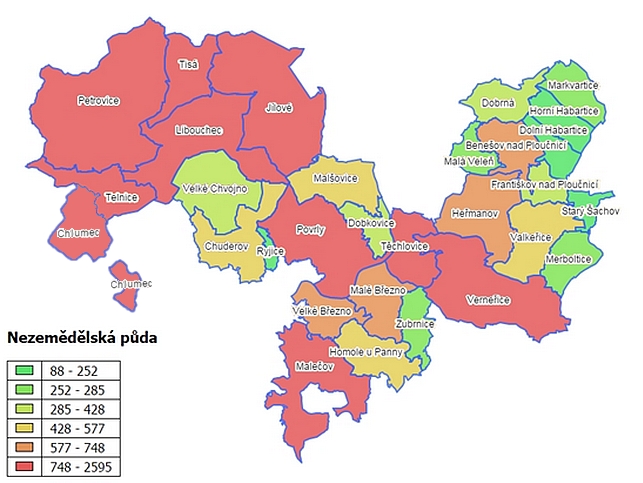 Rozlohu tzv. nezemědělské půdy – tedy půdy, která je využívaná k nezemědělským účelům, svým složením nevhodná k obdělávání (lesní pozemky, vodní plochy, zastavěné plochy a nádvoří a ostatní, ukazuje  výše uvedená mapa.  Největší podíl nezemědělské půdy je v oblasti při hranici se Saskem, kde se také nacházejí zalesněné oblasti, také na území obce Malečov a Povrly.  Níže uvedená tabulka znázorňuje bilanci rozlohy jednotlivých druhů půdy na území České republiky a na území MAS.  Graf č. 6 Bilance jednotlivých druhů půdy, srovnání k 31.12. 2012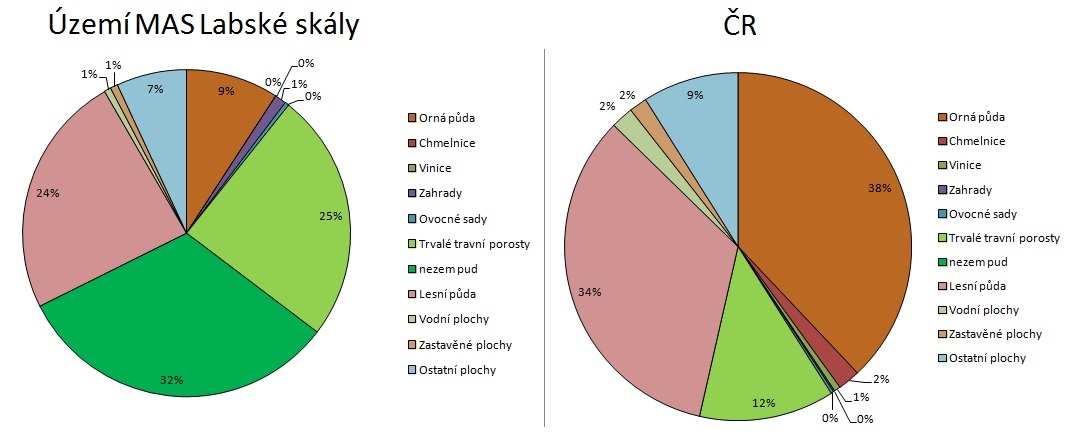 Shrnutí: Z uvedené tabulky vyplývá, že na  území MAS je patrný menší podíl orné půdy, proti celostátnímu měřítku. Na území MAS navíc dochází dlouhodobě ke snižování výměry orné půdy..  Naopak trvalé travní porosty mají na území MAS proti celostátnímu měřítku v bilanci půdy výrazně větší podíl.. Projevuje se zde trend útlumu intenzivní hospodářské pěstební činnosti. Ostatní druhy půdy jsou ve srovnatelné rozloze.2.3 Zvláštnosti území oproti jiným územím Území naší MAS je zajímavé svou krajinnou rozmanitostí – krajina se zvedá od břehů řeky Labe přes navazující vrchovinu (hranice Děčínské vrchoviny a Českého středohoří), až po pískovcové skály u státních hranic se Saskem. Na území MAS se dotýkají hranice dvou chráněných krajinných území – CHKO Labské pískovce a CHKO České středohoří.Na území 29 obcí MAS je mnoho zajímavostí, jsou zde památky jak kulturní, (zámky Velké Březno, Benešov n. Pl., Jílové) tak zříceniny hradů (Blansko, Ostrý, Vrabinec), které jsou častými turistickými cíly.  Krásnou krajinu lze spatřit z několika rozhleden, je to především Sněžník, dále rozhledny Kohout u obce Valkeřice, Strážný vrch u Merboltic, Sokolí vrch u Dobrné, Vyhlídka u Benešova n.Pl a také známá Buková Hora s televizním vysílačem.  Další rozhledny a vyhlídky jsou v plánovaných záměrech.  Na území obce Telnice se nachází lyžařské sjezdovky a sportoviště. Na území se nachází množství památných stromů. Jsou zde vyznačeny turistické trasy, naučné stezky i cyklotrasy.    Ve většině obcí jsou kostely a kaple, z větší části kulturní památky. Přesto, že se v posledních letech zlepšila situace v oblasti péče o tyto památky, stále ještě je potřeba podstatná část financí na jejich rekonstrukce a obnovu.  Na území se nacházejí také drobné památky jak sakrální, tak různé milníky a pomníčky. V některých obcích je k dispozici podrobný soupis těchto drobných památek, který slouží jako podklad pro získávání finančních prostředků k jejich obnově. Někde je třeba soupisy pořídit. V Zubrnicích je Skanzen lidové architektury, obec Merboltice je známá množstvím  podstávkových domů a je památkovou zónou. Na území MAS Labské skály je 8 přírodních rezervací.  V blízkosti hranic se Saskem se nachází skalní město Tiské skály, nedaleko stolová hora Děčínský Sněžník s kamennou rozhlednou, pískovcové skály jsou také v okolí Libouchce, Verneřic (Ptačí stěny)  a na Velkobřezensku.  Jedním z hlavních cílů v oblasti působení MAS je aktivizace obyvatel. Můžeme konstatovat, že se zde našli aktivní lidé, kteří jsou ochotni přispět podle svých možností k rozvoji tohoto venkovského regionu. Mnoho možností na rozšíření působnosti MAS na českém území není, protože sousedíme s velkými městy Ústí n. Labem a Děčín, které do MAS nelze začlenit. Proto svou pozornost nyní zaměřujeme na sousední Sasko.Zvláštností je pohraniční poloha a společná česko-saská minulost, na kterou chceme navázat vzájemnou česko-saskou spoluprací v budoucnosti. V posledních letech se podařilo realizovat celou řadu menších projektů (společné informační tabule, koncerty dětí, setkávání seniorů, soutěže hasičů, internetové stránky apod., setkávací víkendy), snaha je připravit k realizaci i finančně náročnější investiční projekty. Přeshraniční spolupráce nabízí celou řadu příležitostí, jak společně rozvíjet venkovský region, proto jsme oslovili sousední MAS Saské Švýcarsko a začínáme připravovat společné projekty na další období. 2.3.4 Analýza potřeb k využití zvláštností území :Území MAS Labské skály patří mezi středně velké Místní akční skupiny. Leží v atraktivním území, jehož potenciál je potřeba využít k rozvoji udržitelného cestovního ruchu a budování principů lokální ekonomiky. Silnou stránkou je příhraniční poloha a započatá příhraniční spolupráce. V této souvislosti je potřeba podpořit drobné podnikání, agroturistiku a navazující služby, rozvoj zemědělského podnikání ve smyslu zavádění prodeje ze dvora, podpora místních produktů, rozvoj přeshraniční spolupráce, tak aby se posílila  místní ekonomika.  2.4 Obyvatelstvo2.4.1 Historie osídlení MAS Labské skály se nachází na území Ústeckého kraje, který patří mezi významně strukturálně postižené regiony. K této situaci přispěla jak poválečná výměna obyvatelstva s přerušením kontinuity přirozeného vývoje, tak vysoce průmyslový charakter území, kdy po ukončení fáze plánované ekonomiky po roce 1989 došlo ke skokovému zvýšení nezaměstnanosti, která zůstává na tomto území trvalým problémem. Vzhledem k charakteru výroby (těžba, chemie, těžký průmysl) s nízkými nároky na kvalifikovanou pracovní sílu je negativně ovlivněna i vzdělanostní struktura obyvatelstva s doprovodnými negativními sociálními důsledky (vysoká nezaměstnanost, nízká kupní síla, nárůst kriminality, apod.). Mezi nejvýznamnější faktory negativně ovlivňující skladbu a počet obyvatelstva patří:vystěhování původního německého obyvatelstva po r. 1945,dosídlení zcela rozdílným obyvatelstvem a dosažení jen asi 60% původního počtu,koncentrace hospodářství na těžební, energetický a jiný těžký průmysl po r. 1948,kolektivizace zemědělství po r. 1950,silné zatížení životního prostředí průmyslovou činností,hospodářská restrukturalizace po r. 1990.2.4.2 Populační vývoj a pohyb obyvatelstvaPočet obyvatel – srovnání od roku 1998 (viz přílohová část Tabulka č. 34)Graf č. 8 - Srovnání počtu obyvatel od roku 1998 do 31. 12. 2013Z uvedeného grafu vyplývá, že v období od roku 1998 docházelo v území MAS k růstu počtu obyvatel (s malým výkyvem v roce 2001). Od roku 2010 pak postupně dochází k pozvolnému poklesu počtu obyvatel do roku 2013.  Tabulka č. 6 - Vyjádření populačního vývoje od roku 2001 – 2013 vč. vyjádření v % v detailu jednotlivých obcí     	   na území MAS  Zdroj: CZSOPohraniční region MAS s venkovským charakterem charakterizuje poměrně malá hustota zalidnění. Počet obyvatel od roku 2001 do roku 2013 vzrostl o 7,14% (viz tabulka č. 3). Přírůstek je dán jednak přirozeným přírůstkem obyvatel (nově narozené děti), jednak počtem přistěhovaných lidí do menších obcí MAS. Z níže uvedeného grafu č…….vyplývá, že významný faktorem pohybu obyvatelstva je migrační saldo. K pozitivnímu přírůstku obyvatel přispěl současný trend bydlení na vesnici společně se snahou obcí nabízet další možnosti kvalitního bydlení. Mnohé obce v minulém období řešily ve svých územních plánech nové lokality pro výstavbu rodinných domů. To se pozitivně projevilo právě u zvýšení počtu obyvatel menších obcí někde i o několik desítek obyvatel.Graf č. 9 Vývoj obyvatelstva v území od 2000 do 2013Ve srovnání s grafem č. 8 lze spatřit jeden podstatný nesoulad a to v roce 2011, jelikož v tomto roce proběhlo SLDB 2011 došlo k upřesnění počtu obyvatel, ačkoliv podle přepočtených ukazatelů vývoje obyvatelstva by měl být celkový počet obyvatel větší. Samozřejmě větší váhu mají výsledky ze SLDB, proto dochází k této odchylce mezi grafy č. 8 a č. 9.Z tohoto trendu bohužel vybočují dvě větší města z území MAS Labské skály a to Benešov nad Ploučnicí, kde došlo v průběhu let  2001 – 2013 k úbytku o 300 obyvatel a město Jílové u Děčína, kde je úbytek obyvatel ve stejném období 166. Graf č. 10 -   Migrační saldo Benešov n. Pl.  2012 - 2013Příčinou tohoto stavu je zejména úbytek pracovních příležitostí ve městě.  To se projevuje v mnoha dalších aspektech, jako je nedostatečná kupní síla obyvatel, pokles počtu ekonomicky aktivních subjektů, málo služeb, chybějící služby pro cestovní ruch a to   i  přes fakt, že   Benešov n. Pl. disponuje jedinečnou kulturní památkou Benešovským zámkem, městečko je příjemné i přes periferní továrenskou zástavbu. Dalším důvodem je fakt, že v dnešní době převládá trend  vyhledávání bydlení na venkově, v menších obcích, které nabízejí relativně  levně pozemky pro výstavbu  rodinných domů,  (tento trend se projevuje i ve statistice), nebo stěhování se za prací  do větších měst i do zahraničí. Pro názornost uvádíme počet obyvatel od r. 1961 - (zdroj Strategie rozvoje  mikroregionu Sdružení obcí Benešovska  z roku 2004)Tabulka č. 7 – Počet obyvatel od roku 1961 do 1991 – Benešov nad PloučnicíZde je názorně vidět markantní pokles počtu obyvatel po roce 1989 – vlivem úbytku pracovních příležitostí v důsledku privatizace do té doby národních podniků.Graf  č. 11 - Migrační saldo města JílovéU druhého města Jílové, není pokles počtu obyvatel tak zásadní, ale přeci jen od roku 2001 do 2013 poklesl počet o 166 obyvatel, přes to, že město nabízí stavební parcely k výstavbě rodinných domů.2.4.3 Věková skladba obyvatel území MAS Labské skály Tabulka věková struktura obyvatelstva – (viz přílohová část Tabulka č. 35)Tabulka č. 8 Obyvatelstvo  0-15, 15- 64, nad 65 let, porovnání s ústeckým kraje a ČR k 31. 12. 2013Zdroj: CZSO 2013Uvedená tabulka ukazuje procentuelní porovnání počtu obyvatel MAS k 31. 12. 2013 s ukazateli za Ústecký kraj a Českou republiku ke stejnému časovému období.  Z přehledu vyplývá, že v území MAS je nepatrně vyšší procentuelní podíl dětí a osob v produktivním věku, naopak seniorů je na území více jak o procento méně. Rozdíl ukazatelů není velký, ale přeci jen signalizuje nastupující pozitivní trend dosídlování malých obcí (osad) mladou generací, na základě využití plánovaných ploch k bydlení v územních plánech obcí (Velké Chvojno, Tisá, apod.).  Tento trend sebou ovšem nese zvýšené nároky na zkvalitnění občanské vybavenosti, zkvalitnění dopravní obslužnosti, což představuje zejména v malých obcích problém, na který je třeba se zaměřit. Tabulka č. 9 – Průměrný věk obyvatel  Tabulka ukazuje průměrný věk obyvatelstva. Nejvyšší průměrný věk je ve Františkově n. Pl. (43,2) a Horních Habarticích (43), Ryjicích (42,5), Zubrnicích (42,3). Nejmladší populace žije v Chuderově (37.7). Zde se projevuje skutečnost, že v Chuderově došlo v posledních letech k rozsáhlé výstavbě  rodinných domů a celkově nárůst obyvatel  je v této  obci největší. Důvodem pro tento pozitivní jev je skutečnost, že se Chuderov nachází v těsné blízkosti města Ústí nad Labem, proto je vyhledávanou lokalitou ke stavbě rodinných domů mladé a střední generace.  Graf č. 12  - Vývoj počtu dětí v populaci  - stav  vždy k 1. 1. daného roku (zdroj CZSO)K 1.1.2014 oproti 1.1.2013  klesá počet dětí v populaci. Tento trend je patrný i z grafu č. 12. V roce 2013 klesl počet narozených dětí.V následujícím grafu č. 13 je patrný nárůst  obyvatel seniorského věku  v území k 1.1.2014, což je v souladu s dlohudobým demografickým trendem v ČR.  Stárnutí populace v území má vzrůstající tendenci a projevuje se přesto, že došlo k nepatrnému nárůstu obyvatelstva v roce 2013, Graf č. 13 – vývoj počtu seniorů v populaci stav k 1. 1. daného roku.Nejvyšší podíl seniorů k celkovému počtu obyvatel je v obci Homole u Panny (20,92), nejnižší podíl seniorů na celkové populaci je v obci Petrovice (9,66%), Chuderov (11,24), Velké Chvojno(11,47).2.4.4 Analýza potřeb ve vztahu k věkové skladbě  obyvatel:Z uvedených ukazatelů vyplývá trend stárnutí obyvatelstva, podmíněný zvětšováním skupiny obyvatel ve věku 65 let a více Podle obecných trendů a demografických prognóz pro Česko se bude nastavený trend v budoucnu dále prohlubovat a v Ústeckém kraji bude vzhledem k aktuálně „nepřirozeně“ mladé věkové skladbě díky poválečnému dosidlování regionu ještě silnější než v jiných částech ČR.  Zároveň ve věkové skladbě obyvatelstva existují v rámci území MAS odlišnosti. Nejvíce obyvatel v produktivním věku oproti ostatním obcím MAS je v Petrovicích (podle vypočítaného indexu stáří – kde v Petrovicích dosahuje hodnoty  47,13. Nejvyšší index stáří je ve Františkově nad Ploučnicí 139,58, Horních Habarticích a Heřmanově               shodně 118,18, v Zubrnicích 113,88 a v Povrlech 112,74.Bude tedy nutné na tento trend reagovat v rámci priorit a specifických cílů řešících sociální oblast, je zřejmé, že změny ve věkové struktuře obyvatel budou spjaty s vyššími nároky na sociální infrastrukturu a služby poskytované v sociální oblasti.2.5 VzdělanostVzdělanost obyvatelstva je důležitým faktorem podmiňujícím rozvoj celého regionu. Ovlivňuje situaci na trhu práce, kupní sílu obyvatelstva i schopnost pružně se přizpůsobovat změnám na trhu práce, což je velmi důležité v prostředí znalostní ekonomiky a zvyšujících se nároků na růst konkurenceschopnosti. Méně vzdělaná pracovní síla je obecně méně schopna reagovat na změny na trhu práce s negativním dopadem na zaměstnanost. Tabulka č. 10 - Vzdělanost na území MAS Labské skály   - údaje ze SDB 2011Zdroj: SLDB 2011Tabulka ukazuje, že nejvyšší procento vysokoškolsky vzdělaných obyvatel (VŠ) je v obci Chuderov, což souvisí s již zmíněným rozvojem výstavby rodinných domů v obci a změnou struktury obyvatel. V obci Dobrná je nejvyšší podíl osob pouze se základním vzděláním (23,45%) a zároveň nejnižší podíl osob s úplným středním vzděláním s maturitou (12,41%), vyšší podíl osob pouze se základním vzděláním je také v obcích Heřmanov (22,74%), Homole u Panny (21,85%), Ryjice (23,70%), Starý Šachov (22,22%), Valkeřice (23,53%), Verneřice (24,15%). Pro většinu těchto obcí je také charakteristická vysoká míra nezaměstnanosti: Heřmanov 12,61%, Homole u Panny 11,29%, Merboltice 17,21%, Ryjice 13,74%, Valkeřice 13,64%, Verneřice 13,04%. Graf č. 14 – Vzdělanost na území MAS Labské skály Zdroj: SLDB 2011V porovnání s Ústeckým krajem i Českou republikou je ve vzdělanostní struktuře obyvatel MAS Labské skály nižší zastoupení obyvatel s úplným středním vzděláním s maturitou (MAS Labské skály 19,83%, Ústecký kraj 24,74%, ČR,27,10%) významnější je také nižší podíl vysokoškolsky vzdělaného obyvatelstva. 2.5.1 Analýza potřeb v oblasti vzdělanosti: Na území MAS žije k 31.12.2013 29 092 obyvatel.  Projevuje se dosídlování menších obcí mladými rodinami, které si zde staví domy.  Lidé už nechtějí žít v panelových sídlištích a i za cenu celoživotních závazků u hypoték mají zájem pořídit si vlastní bydlení stranou od městského shonu. Příliv nových obyvatel však klade nároky na zvýšení infrastruktury obcí, které je třeba rozšiřovat a modernizovat.  Obce podporují tento trend změnami územních plánů, kde jsou ve větší míře uvolněny lokality určené k zastavění (bydlení).  Naopak u měst (Benešov a Jílové) dochází k úbytku obyvatel vlivem úbytku pracovních míst a vystěhováním lidí za prací.V oblasti vzdělanosti převažují na území MAS lidé vyučení a středoškolsky vzdělaní. Podíl obyvatel s úplným středním vzděláním s maturitou je na území MAS Labské skály nižší v porovnání s Ústeckým krajem o cca 5%, v porovnání s ČR cca o 7%.   Vysokoškolsky vzdělaných obyvatel je necelých 5% - což představuje v absolutním počtu 1259 vysokoškoláků a absolventů bakalářského a magisterského studia v území také necelých 5%  - tedy 1218 obyvatel.  V porovnání se vzdělanostní strukturou na úrovni ČR je podíl vysokoškolsky vzdělaného obyvatelstva na území MAS Labské skály třikrát nižší, než je průměr ČR. To samozřejmě souvisí s koncentrací vysokoškolsky vzdělaných obyvatel ve větších městech s větší nabídkou relevantních pracovních příležitostí, nicméně i venkovský prostor může při dobře nastavené komunální politice oslovit tento segment obyvatel s multiplikačním efektem na další rozvoj území.  Horší vzdělanostní struktura obyvatel je jedním z faktorů přispívající k vyšší nezaměstnanosti, vzhledem k tomu, že obyvatelé s nižším vzděláním jsou hůře uplatnitelní na trhu práce a méně pružně reagují na měnící se požadavky trhu práce v prostředí znalostní ekonomiky.  Jak vyplývá z předchozích analytických údajů, další vzdělávání dospělých obyvatel v produktivním věku je tedy v území MAS Labské skály důležité, využití programů celoživotního vzdělávání a rekvalifikací, kurzů pro začínající podnikatele je možné zvýšit realizací programů a projektů, které  přinesou lidem nové dovednosti a znalosti, které mohou uplatnit na trhu práce.  Důležitá je i osvěta v rámci výběru povolání u žáků základních škol a jejich rodičů (preference řemesel a technických oborů s lepším následným uplatněním na trhu práce), nástroje k posílení zájmu žáků o technické obory,  spolupráce institucí, firem, základních a středních škol.   2.6 CizinciTabulka č. 11 - Počet cizinců žijících na území MAS Labské skály k 31.12.2013Zdroj  MV ČRV území MAS Labské skály žije k 31.12.2013 celkem 743 cizinců. V příhraniční oblasti (Petrovice)  existuje celkem početná (ve vztahu k počtu obyvatel) vietnamská komunita, což souvisí s provozováním příhraniční tržnice. Děti z této komunity zde navštěvují základní i mateřskou školu. Škola  poskytuje  zázemí pro pořádání kurzů českého jazyka pro cizince vietnamské národnosti.  2.7  Infrastruktura obcí, občanská vybavenost, zázemí a službyObčanská vybavenost, zázemí a služby pro občany představují velmi důležité faktory ovlivňující kvalitu života obyvatel, rozvoj území i jeho atraktivitu pro stěhování nových obyvatel. Zařízení občanské vybavenosti jsou důležitá i pro rozvoj cestovního ruchu a v důsledku tedy k zajištění příjmu obyvatel.Úroveň a rozsah občanského vybavení v obcích jsou přímo úměrné velikosti obcí. Stavební úřad je v Jílovém, Povrlech, Libouchci a Benešově n. Pl..  Všechny obce mají vysokorychlostní připojení k internetu, v knihovnách poskytují internetové služby pro veřejnost. V Ryjicích funguje Léčebna dlouhodobě nemocných (LDN).2.7.1 Technická infrastrukturaGrafy ukazují  procentuální  vybavenost obcí jednotlivými druhy technické infrastruktury.Graf č. 15 – Vybavenost a stav připojení obcí v území MAS na vodovod, 2014V případě napojení domácností na veřejný vodovod je situace ve většině  jednotlivých obcí dobrá. Ve výstavbě je vodovod v obcích Dobrná, Markvartice a Horní Habartice.  V Dobrné mají dostavbu vodovodu v projektovém záměru, stejně tak  obec Heřmanov a Tisá plánuje výstavbu  k pokrytí míst, zejména  místních částí, kde  dosud vodovod chybí.  V obci Starý Šachov prozatím vodovod není.Graf č. 16 -  Vybavenost a stav připojení obcí na kanalizaci ( ČOV), 2014V případě veřejné kanalizace s ČOV je situace složitější. Situaci v oblasti čištění odpadních vod má vyřešenu  pouze Velké Březno  99% napojení domácností, dále  z 80% Benešov n. Pl. a Libouchec. V těchto sídlech  nejsou napojeny místní části. V současné době se kanalizace buduje ve Velkém Chvojně, Těchlovicích, v Malšovicích a Chuderově. V následujícím období ve  svých projektových záměrech počítají s výstavbou kanalizace Zubrnice, Markvartice, Dobrná, Malečov, Petrovice, Heřmanov, Malšovice, Verneřice a Tisá. Graf č. 17 – Vybavenost a připojení obcí v území  MAS na plynovod, 2014Plně plynofikována je pouze obec Ryjice, z 95% pak Jílové, následují Povrly a Verneřice ze 70% a další obce, které jsou plynofikovány částečně.  Do deseti obcí není plyn zaveden vůbec. Markvartice, Horní Habartice a Chuderov počítají ve svých projektových záměrech s budováním plynofikace obce. 2.7.2 Analýza potřeb – technická infrastruktura obcí V řadě obcí jsou projektové záměry na dostavbu vodovodů (zejména do odlehlých částí), výstavba (nebo dobudování) kanalizací a čistíren odpadních vod. Tři obce plánují budování plynofikace. Jedná se o velké projekty náročné na financování. Obce, které tyto záměry mají, budou mít zájem využít všech dotačních možností, které budou v této oblasti k dispozici. Důležitá je  kvalitní projektová příprava, se kterou je nutné začít co nejdříve.  2.7.3 Stav komunikací a veřejných prostranství v majetku obce  Graf znázorňuje  hodnocení stavu  komunikací a veřejných prostranství  v majetku obce, tak jak jej ohodnotili  starostové (příp. pracovníci obcí) v dotazníku.Místním šetřením v obcích  bylo zjištěno, že řada obcí v minulém období  realizovala projekty  na opravu nebo obnovu  místních komunikací  a také na úpravu veřejných prostranství, v některých  případech tyto  projekty souvisely s dotační pomocí  po povodních ( či záplavách) . Nicméně potřeba   opravy  místní komunikace stále v území trvá. Některé obce mají v projektových záměrech i budování parků, resp. úpravy veřejných prostranství a  úpravy zeleně.Další potřebou je budování přechodů  na místech, která to vyžadují z hlediska bezpečnosti. Ve městě Jílovém, kde je zvýšený provoz kamionů,  je potřeba zajistit bezpečnost chodců velmi aktuální. 2.7.4 Analýza potřeb  - stav místních komunikací a veřejných prostranstvíV rámci sběru podkladů byla provedena anketa potřebnosti oprav místních komunikací. Ve většině obcí tato potřeba existuje a obce mají opravy komunikací ve svém majetku zařazeny do budoucích záměrů. V záměrech jsou také uvedeny opravy a rekonstrukce mostků (pěších lávek) přes řeku Ploučnici (ve Františkově nad Ploučnicí a v Benešově nad Ploučnicí), navazujících na cyklotrasy a dále také budování cyklotras jako  alternativních  možností dopravy (Benešov n. Pl.).V oblasti zlepšování vzhledu obcí a  zvelebování veřejných prostranství  existuje v území řada záměrů na  obnovu zeleně  v obcích – zejména  odpočinkových  ploch, parků, obnovy návsí a náměstí ( Luční Chvojno, Čermná, Libouchec,  Benešov nad Ploučnicí, Heřmanov). Dále jsou plánovány záměry  obnovy zeleně v blízkosti škol a objektů občanské vybavenosti  stejně tak obnova  a budování chodníků pro bezpečnost chodců ( Jílové, Libouchec, Benešov n.Pl, Starý Šachov, Dobrná i další).2.7.5 Základní služby v obcích Tabulka základní služby v obcích  - (viz přílohová část Tabulka č. 36)Obecní rozhlas je využíván pouze v osmi obcích z 26. Většina obcí má informační SMS systém. Plná dostupnost GSM sítí není v obci Ryjice, Heřmanov, Dobrná a Františkov n. Pl.. Pobočku České pošty v místě má většina obcí a měst (mimo Malšovic, Starého Šachova, Merboltic, Horních Habartic, Chuderova, Zubrnic, Homole u Panny,  Těchlovic). 2.7.6 Služby, infrastruktura pro kulturu a sport v obcíchTabulka  - vybavenost pro volný čas – (viz přílohová část Tabulka č. 37) 2.7.7 SportVětšina obcí je vybavena fotbalovým hřištěm a působí zde fotbalové kluby. Práce s mládeží – tedy dětské, nebo mládežnické oddíly už se na rozdíl od hasičských aktivit nevyskytují u všech sportovních klubů.   Hřiště jsou různé kvality,  velmi dobře vybavený a zajištěný areál se nachází v Modré ( FC Jiskra Modrá) a v Malšovicích (FK Malšovice) dále např. v Těchlovicích a ve Františkově n. Pl..   U některých hřišť či areálů jsou nutné investice do obnovy. V některých obcích, jak ukazuje tabulka, jsou možnosti dalšího sportovního vyžití (zimní stadion v Povrlech, koupaliště v Jílovém, Malšovicích, Povrlech a Benešově n.Pl, dále pak tenisové kurty, multifunkční hřiště(Jílové, Dobkovice).  V Tisé, Ostrově a Rájci jsou podmínky (skály) pro sportovní lezectví. Zde jsou také větší možnosti  využití zázemí (ubytování, půjčovny  sport. náčiní, kol apod.). V některých obcích  je nabídka agroturistiky (více  v kapitole cestovní ruch) .V minulém období 2007-2013, prostřednictvím Programu rozvoje venkova OSA IV. Leader využily některé obce (a město Jílové) možnost  čerpat dotace na  obnovu a zřízení  zázemí pro sportovní aktivity, nebo na  zřízení dětských hřišť. V některých zejména nově přistoupivších obcích (městech)  stále  trvá potřeba  investic do zázemí pro sportovní aktivity. 2.7.8 Analýza potřeb zázemí pro sport: Z uvedených šetření vyplývá, že je potřebná rekonstrukce zázemí pro fotbalové kluby (Velké Chvojno, Libouchec, Verneřice), budování, rozšíření nebo rekonstrukce multifunkčních sportovních areálů, výstavba dalších možností pro sportovní vyžití, např. tenisové kurty a podobně. Tyto záměry podpoří aktivity prorodinné politiky obcí, kde je třeba klást důraz na dostatek a kvalitu zázemí pro volnočasové aktivity zejména dětí a mládeže, ale i  pro společné trávení volného času celých rodin. 2.7.9 KulturaKulturní sály, příp. prostory k pořádání kulturních akcí (výstav, besed, divadelních představení, zábav, plesů, apod. setkání)   nejsou všude v potřebné kapacitě a kvalitě.  Potřeby investic do obecních zařízení ukazuje následující tabulka:2.7.10 Analýza potřeb zázemí pro kulturu:Tabulka č. 12 - Přehled  potřeb v oblasti  vybavenosti obcí pro kulturuŘada obcí využívá ke kulturním akcím kostely, které mají v území ( koncerty, Vánoční zpívání, výstavy apod.). Mnoho objektů je také v soukromém vlastnictví. Zde je také třeba investic, které podpoří jednak možnost pořádání kulturních a společenských akcí,  podporu komunitních setkávání a spolkového  života v obcích a v neposlední řadě i návštěvnost  těchto akcí. 2.7.11Spolkový život v obcích  - občanské iniciativy Tabulka volný čas aktivity  - (viz přílohová část Tabulka č. 38) Obecně se dá konstatovat, že ve většině obcích ( městech) existuje spolkový život  a aktivní  občané, kteří na bázi dobrovolnické práce spolupracují  s obcí, ale i s veřejností. V posledních letech se mnohde zavedly tradiční (opakující se) akce, které slouží především k setkávání obyvatel, rodáků apod. (Benešovský slunovrat, Jílovské slavnosti, Anenské poutě v Tisé, Verneřicích, Malé Veleni, Antonínská odpoledne a Lampionový průvod v Lučním Chvojně, Rychnovský rynek, Merboltické promítání a podobné akce). Současně všechny obce (města) pořádají tradiční akce jako Dětské dny, Mikulášské nadílky a podobné akce, při kterých také spolupracují s aktivní veřejností.  K tomu, aby se tento trend udržel, je třeba vytvářet pro tuto činnost odpovídající zázemí, podmínky a  podporovat ji. V posledních letech dochází i k aktivitám občanských iniciativ v oblasti péče o drobné památky, za pomoci  grantů různých nadací. V obcích Petrovice, Povrly a Tisá a městě Verneřice působí ochotnické spolky, které hrají i v okolních obcích při různých příležitostech. To je velmi významná aktivita, která si zaslouží podporu. 2.7.12 Analýza potřeb – spolková činnost:Pro rozvoj spolkové činnosti, která je zaměřena  na veřejně prospěšné aktivity  je třeba  především podpora, porozumění   a spolupráce obcí. Aby se neziskové organizace mohly rozvíjet a měly podmínky pro svojí činnost je třeba  mít setkávací prostor. K financování svých aktivit  (mimo vlastních zdrojů spolků) a např. darů, je možnost využít dotací a grantů  pro  projekty, které přinesou užitek  celé komunitě. MAS Labské skály bude nadále poskytovat poradenskou odbornou pomoc  spolkům  a informační servis. 2.7.13 Kulturní, sportovní a setkávací   akce pořádané v obcích Tabulka – akce  v obcích MAS  -( viz přílohová část Tabulk č. 39)V obcích jsou organizovány  Oslavy Dne dětí, Mikulášské nadílky, Setkání seniorů, někde oslavy MDŽ, Pálení čarodějnic a podobně.V řadě obcí se pořádají již tradiční  kulturní, případně sportovní akce, které jsou  ve spolupráci  se spolky působícími  v obcích, např. Tisá – Létohry, Anenská pouť, Petrovice – Jarní slavnosti, Sena, Po stopách knížete  Soběslava, Libouchec  - Cyklotour  Giro di Beer, Velké Chvojno  - Antonínské odpoledne, Povrly - Železný muž, Benešov n.Pl. – Benešovský Slunovrat,  Verneřice Anenská pouť, Rychnovský rynek,   Malá Veleň – Anenská pouť, v průběhu roku  přednášky k historii a koncerty v místním kostele apod. ( viz tabulka) . V některých obcích se organizují setkávací akce rodáků , doprovázené výstavami a podobně.2.7.14 Analýza potřeb  -  kulturní, sportovní a setkávací akce  v obcích Počet těchto akcí má vzrůstající tendenci, což je pozitivní.  Jednak je to výborná aktivita, při které se mohou zapojit místní  do příprav a plánování akcí, jednak připravuje-li se komunitním způsobem je osvědčené, že dochází ke stmelování společenství lidí, kteří v obci žijí.  Je třeba navazovat i  meziobecní spolupráci a spolupráci s podobnými organizacemi např. v sousedních obcích, vzájemně akce propagovat, navštěvovat a pomáhat si.  Napomáhat rozvoji  této  spolkové i meziobecní spolupráce  je jedna z hlavních úloh MAS Labské skály. Je třeba také využít možností, přeshraniční spolupráce spolků, obcí a škol v rámci především malých setkávacích projektů. 2.8 Školství v obcích Tabulka školství v obcích MAS  -( viz přílohová část Tabulka č. 40) Fungování mateřských a základních škol v jednotlivých obcích je velmi důležitým faktorem pro rozvoj regionu. Mapa č. 5 – Přehled  ZŠ ( počet tříd) v území MAS – 2012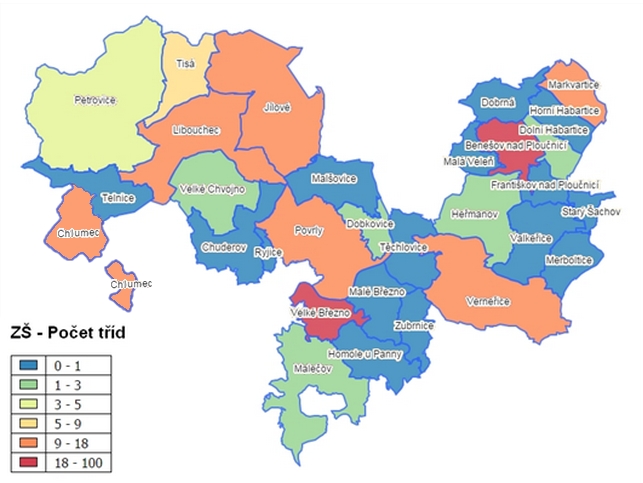 Ve většině obcích je zřízena Mateřská a Základní škola, v Malé Veleni, Dobrné, Horních Habarticích, v Těchlovicích, Chuderově a ve Valkeřicích  je  pouze Mateřská škola. V menších obcích jsou malotřídní školy (1. - 5. ročník) Dobkovice, Malšovice, Heřmanov, Velké Chvojno, Malečov, Markvartice, Petrovice.  V případě těchto škol bývá problém s naplněním potřebné kapacity.  Obce, kde jsou zřízeny malotřídní školy dotují jejich provoz  a mnohde ve snaze zachovat školu  se  spolu s personálem školy snaží zajistit   např. dopravní  servis a asistenci  pro žáky s handicapem  ( Velké Chvojno), nebo vytváří prostor pro využití budovy školy k dalším aktivitám na principu komunitní školy např. jazykové kurzy pro rodiče, kulturní a sportovní  akce, zájmové kroužky atd.. Princip komunitních škol bude podporován a rozvíjen i v rámci SCLLD. Mapa č. 6 – Přehled MŠ (počet tříd) v území MAS  - 2012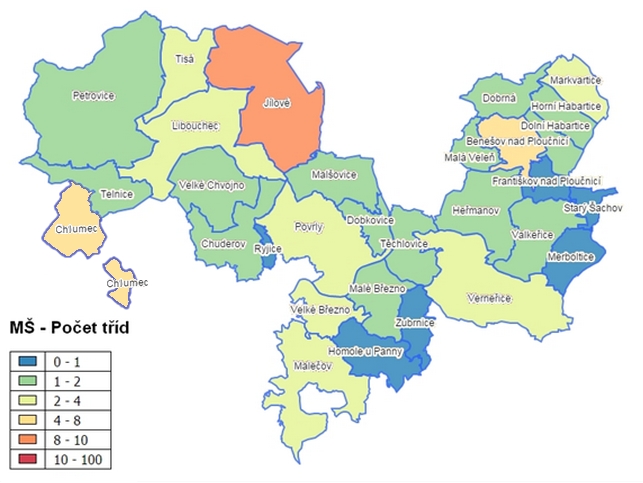 Zvláštností je Základní škola, jejímž zřizovatelem je obec Malšovice. Tato škola neleží na území obce Malšovice, ale na území města Děčína na katastru, který s obcí Malšovice sousedí. 2.8.1 Analýza potřeb v oblasti školství:Kapacita u Mateřských škol je převážně naplněna. V některých obcích uvažují o navýšení kapacity, rozšířením zázemí a prostor.   V obci Dobrná byla v roce 2013 navýšena kapacita MŠ zřízením potřebného zázemí. Je však třeba dalších stavebních úprav v této MŠ, zejména je nutná rekonstrukce ústředního vytápění.  V Merbolticích uvažuje Sousedský spolek o zřízení „Lesní školky“.  V území jsou i záměry na zřízení tvz. dětských skupin, které představují zvýšení možností pro návrat  žen – matek do zaměstnání. V této souvislosti plánuje zřízení takové dětské skupiny  fy Nupharo a.s. (vědeckotechnický kampus) - která bude sloužit nejen  zaměstnancům VT Nupharo, ale i zájemcům z okolních obcí. U malých venkovských škol se obce potýkají s nedostatkem žáků. U těchto škol se nabízí využití volného prostoru k zřizování  zázemí pro volnočasové aktivity dětí (klubovny  různých kroužků, kroužky zaměřené na technické a přírodovědné vzdělávání, keramické dílny apod., které mohou být využívány i veřejností) v rámci prorodinné politiky.  Možností je využít budovu školy „od půdy po sklep“ k tomu, aby sloužila občanům a nebyla pro obec přítěží (princip komunitní školy). Spádové školy (Benešov n.Pl, Verneřice, Libouchec, Jílové, Velké Březno, Povrly) mají většinou dostatečnou kapacitu pro očekávaný počet žáků v příštích ročnících. Obecně platí, že budovy škol mnohde potřebují investice do snížení energetické náročnosti – zateplení, výměnu oken, apod.. V záměrech školských zařízení je také vybavení škol pro moderní a inovativní metody výuky v oblasti technického a přírodovědného vzdělávání, rozšíření a modernizace vybavení  školních hřišť a zahrad, zajištění bezbariérovosti, protože řadu škol navštěvují děti s handicapem. Záměrem je umožnit maximální začlenění těchto dětí  do  kolektivu. Školy v území MAS  mají zájem  o vybavení  pomůckami pro  žáky s poruchami učení, kterých stále přibývá, jedná se o modernizace učeben, interaktivní pomůcky, apodobně. Z provedených šetření vyplývá, že školy většinou dobře spolupracují s dalšími subjekty v obci, které se zabývají aktivitami pro děti (kroužek mladých hasičů, sportovní kluby, místní knihovna, místní spolky apod). Tuto spolupráci je třeba co nejvíce podporovat. Tím dochází k žádoucímu propojení školních a mimoškolních aktivit a  zvýšení nabídky pro smysluplné trávení volného času. Je také třeba  vytvořit  pro tyto aktivity  odpovídající zázemí, klubovny, kluby dětí, ale i např. keramickou dílnu, kterou by využívala jak škola, tak i veřejnost, minifarmičky, zoo koutky, kde by se děti mohly starat o zvířata apod.Všechny tyto podněty je třeba zpracovat do priorit a cílů a využít možností Operačních programů.  K tomu, aby byly  možnosti podpory správně  a účelně využity, je třeba  prostřednictvím Místních akčních plánů vzdělávání  a dalších animačních nástrojů  vytvořit jasnou koncepci rozvoje  školství  v území MAS Labské skály. 2.9 BydleníPodle statistiky sčítání domů a bytů bylo  na území MAS  Labské skály v roce 2011 celkem 11642  bytů v domech celkem, z toho  obydlených bytů bylo 9863. Podíl neobydlených bytů  činil  9,39 % z celkového počtu bytů. Do kategorie neobydlených bytů se započítávají také  byty v rekreačních objektech a neobyvatelné byty.  Za poslední dva roky 2012 a 2013  podle ankety provedené v obcích  bylo dokončeno dalších  169 bytů – novostaveb  a provedeno bylo  83 rekonstrukcí .Graf č. 18 – Dokončené byty 2009 – 2012 v území MAS Ve srovnání statistiky (graf) dokončených bytů od roku 2007 do roku 2012 (zdroj ČSÚ) je patrný nárůst, což  je jistě pozitivní ukazatel.V některých obcích dochází  v posledních letech v důsledku  rozšiřování  ploch určených k bydlení v územních plánech  k výstavbě rodinných domů. Graf č. 19 – Obecní byty podle druhu k 31.12.2013 ( zdroj  anketa u obcí) Tabulka č. 13 – Přehled druhů  obecních bytů v jednotlivých obcích  k 31.12.2013Tabulka č. 13 udává počet obecních bytů v jednotlivých obcích. V Jílovém a Benešově n. Pl se vyskytují panelová sídliště, která byla budována v období socialismu.  Většina bytů v panelových domech byla v rámci privatizace prodána do osobního vlastnictví. V dalších obcích se většinou obecní byty nacházejí v bytových domech, které přešly do vlastnictví obcí privatizací majetku bývalých Státních statků.   Také většina domů v těchto bytech byla prodána.  Bytové domy, které obce získaly privatizací, byly většinou v neuspokojivém stavu a tam kde si obce bytové domy v majetku ponechaly  vynakládají  na rekonstrukce dosud nemalé peníze. Ve většině bytových domů nyní hospodaří společenství  vlastníků, která postupně využívají možností  dotací  na obnovu bytového fondu, které se v posledních letech z různých dotačních titulů nabízejí. Nejvíce obecních bytů pro sociálně slabé skupiny bylo vybudováno ve Velkém Chvojně (18 bytů) z opuštěného hospodářského objektu.  Tzv. startovací byty pro mladé rodiny byly vybudovány v Tisé (6 bytů). Sociální ubytovny v soukromém vlastnictví jsou na území MAS Labské skály dvě v Povrlech a ve Velkém Březně. Zde jsou soustředěny ve větší míře osoby ohrožené sociálním vyloučením. V Benešově n.Pl., Povrlech a Jílovém existuje chráněné bydlení pro seniory. V obcích Merboltice, Heřmanov, Verneřice, Starý Šachov, Valkeřice se vyskytují ve větší míře rekreační objekty – venkovské chalupy, některé jsou památkově chráněny (podstávkové domy).  Některé z těchto rekreačních domů obývají majitelé celoročně, některé pouze v letní sezóně. Chalupáři jsou mnohde důležitou komunitní skupinou v obci. Nezřídka se stává, že právě oni jsou hybateli kulturního života v obcích a dalších občanských iniciativ.Graf č. 20 – Rekreační objekty  na území MAS ( zdroj SLDB 2011)2.9.1 Analýza potřeb v oblasti bydlení:Počet budovaných  bytů (i v RD) v posledních letech na území MAS Labské skály stoupá v důsledku nové zástavby v některých obcích.  Některé obce disponují obecními byty, z nichž některé mají status  bytů pro sociálně slabé skupiny, nebo jde o chráněné bydlení. V obci Tisá se nachází Dětský domov, který zde funguje od roku ………. Děti, které v domově žijí, navštěvují mateřskou i základní školu v Tisé. V 18 letech, resp. po vyučení nebo absolvování školy odcházejí jako zletilí, většinou do místa svého původního bydliště. Mnohdy ovšem končí „na ulici“ nebo v prostředí, které je degraduje.   Obec Tisá ve spolupráci s vedením Dětského domova  plánuje  projekt na pomoc klientům Dětského domova, kdy by byly vystavěny sociální byty a byla by zajištěna i pomoc při hledání zaměstnání. Klienti by měli k dispozici sociálního pracovníka, který po určitou dobu přechodu z Dětského domova do běžného života jim byl nápomocen. V území existují projektové záměry k vybudování sociálního bydlení.  V rámci modernizace a údržby bytového fondu jsou plánovány záměry na rekonstrukce vytápění, výměnu zdroje vytápění za nízkoemisní, zateplení bytových domů s výměnou oken apod. 2.10 Sociální služby  v obcích, zdravotnictví Tabulka  sociální sféra –(viz přílohová část Tabulka č. 41) V souvislosti s mapováním stavu sociálních služeb v obcích (a městech) byla provedena anketa (výsledná tabulka v přílohách). Z ankety vyplynulo, že je třeba se na sociální oblast zaměřit a využít všech možností podpory.  Řada obcí má v záměrech vybudování pečovatelských domů pro seniory (  chráněné bydlení).  Některé, zejména menší obce  by přivítali  vybudování takového zařízení pro více obcí společně například  v rámci mikroregionu. Terénní pečovatelská služba je zajišťována v některých obcích  dodavatelsky na komerční bázi.  Většinou  je  tato služba  vnímána jako potřebná  buď  společná v rámci DSO, nebo také i pro  některé obce jednotlivě.   Ve většině obcí (měst) je umožněno  seniorům  kupovat obědy  z místní školní jídelny. Mateřské centrum ( nebo obdobné zařízení plánují zřídit v Tisé a Dobkovicích. Většina obcí by  přivítala zřízení hospice  na území MAS  pro klienty z více obcí ( nebo celého území).  Tento záměr je však  velmi nákladný, a problematické je zajištění následného provozu. Při jednání pracovní skupiny pro sociální oblast vyplynulo, že je možné  využít tzv. mobilního hospice, kdy je zabezečena  potřebná paliativní  péče lékařem a zdravotnickým personálem mobilně   a  je tak  umožněno  nevyléčitelně nemocným dožít v rodinném prostředí.  Nabízí se  zde moznost meziobecní spoluráce v rámci mikroregionů , kdy by na pobočku, nebo vybavení takového mobilního hospice , která  by mohla  operovat na území MAS  bylo vhodné  sdružit prostředky. Zájem  by byl i o zajištění služeb terénního sociálního pracovníka  pro  osoby ohrožené sociálním vyloučením ( případně poradenského centra) pro více obcí např. v rámci DSO. Další potřebnou oblastí je  zřízení  komunitních center , která by sloužila zejména  k práci s mládeží  v rámci prevence kriminality a drogové závoslosti.  Tyto negatvní jevy se vyskytují  i na púzemí MAS a jedná se o celospolečenský problém. 2.10.1 Analýza potřeb sociální oblast:V oblasti sociální sféry  se jeví řada potřeb , které bude třeba  řešit.  Jedná se o infrastrukturu a související služby  pro terénní, ambulantní a nízkokapacitní pobytové formy sociálních, zdravotních a návazných služeb pro osoby sociálně vyloučené či ohrožené chudobou a sociálním vyloučením a infrastruktura komunitních center. K tomu, aby  bylo řešení  konkrétní a správné, je třeba  v obcích   ( nebo v rámci DSO)  zpracovat komunitní plány sociálních služeb, aby se  jasně definovaly  problémy a potřeby , které dosud nejsou  odhaleny. Nejde jen o zajištění potřeb seniorů, ale i  skupin  lidí ohrožených sociálním vyloučením.  Ukazuje se, že většina  potřeb  by mohla  být  zajišťována pro více obcí, je tedy potřeba  vše   dobře promyslet a naplánovat  koordinaci a zacílení takových služeb, aby řešení bylo efektivní.  2.10.2 ZdravotnictvíV obcích a městech  na území MAS Labské skály  je zdravotní péče dobře dostupná. Ve větších sídlech  jsou ordinace praktických lékařů, které zajišťují zdravotní péči v určitých dnech.  Stejně tak se  zde nacházejí i ordinace specialistů (  stomatologie, gynekologie).  Zdravotní střediska  ( nebo ordinace) jsou většinou situována v obecních objektech.2.10.3 Analýza potřeb v oblasti zdravotnictvíV některých případech  existují záměry na  rekonstrukci zdravotních středisek, zejména se jedná o vybudování bezbariérových  přístupů ( Libouchec, Jílové).2.11 Hrozba tvorby vyloučených lokalitZjištění ukazatelů  bylo provedeno dotazníkem u obcí, protože  nejsou k dispozici jiné údaje, které by mapovaly situaci  přímo v obcích. Situace v území obí MAS byla konzultována s pracovníky  Agentury pro  sociální začleňování  a s pracovníkem  organizace Člověk v tísni ( Michalem Jakubem ), který žije  v území v obci Tisá. Podle evidence  ASZ není na území MAS  žádná lokalita, která by nesla znaky sociálně vyloučené.  Nicméně  vzhledem k vyšší nezaměstnanosti  v území MAS  se vyskytují  rodiny   téměř v každé obci (městě), které jsou  sociálním  vyloučením ohroženy. Jde o rodiny  s dlouhodobě nízkými příjmy, nebo  závislými pouze na sociálních dávkách. Tyto rodiny se dostávají  případně i do dluhových pastí, kdy se svojí situaci  snaží řešit  půjčováním peněz.  V obcích (městech) se poměrně často setkávají s neplatiči nájemného. Tabulka č. 14 – Počet  osobv pobírající dávky v hmotné nouzi na území MAS  (duben 2014) -. Zdroj  Úřad práce  V ostatních obcích ve sledovaném období nikdo dávky hmotné nouze nepobíral. 2.11.1 Analýza potřeb v oblasti zabránění tvorby vyloučených lokalit Obce (města) mají v projektových záměrech výstavbu  sociálního bydlení  ,  z ankety také vyplývá, že  je zájem  o zřízení  terénní  sociální služby zaměřené na skupiny lidí ohrožených chudobou a sociálním vyloučením, tak aby formou preventivních programů  a dalšími  aktivitami se  toto nebezpečí zmírnilo. Další příležitostí je  cílená  pomoc  najít pracovní uplatnění   pro ohrožené skupiny.(např. koncept sociálních podniků, realizace projektů aktivní politiky zaměstnanosti ve spolupráci úřadu práce, OHK Děčín a zaměstnavatelů). Nutné je také  využít  možností realizovat vzdělávání dospělých  obyvatel  v oblasti  finanční gramotnosti, v právní povědomosti  o oblastech , ( např.  obrana  proti lichvě,  základní občanská práva, ale i povinnosti apod,), dále realizace cílených rekvalifikačních kurzů, kurzů celoživotního vzdělávání. ( pro  zaměstnání   podle poptávky v místě). Další oblastí je osvěta pro žáky základních škol a jejich rodiče při výběru povolání, spolupráce škol, institucí a zaměstnavatelů), tak aby žáci při volbě povolání preferovali ty obory, které nabízejí lepší uplatnění na trhu práce. 2.12 Památky z hlediska  zachování  a využití  kulturního dědictvíSoučástí rozvoje obcí je péče o kulturní a přírodní dědictví regionu. Záchrana památkově chráněných nebo cenných staveb, církevních staveb, drobných sakrálních památek a dalších zajímavých prvků v obcích i krajině je důležitá pro atraktivitu regionu i spokojenost jeho obyvatel. V této oblasti je rovněž prostor pro mezisektorovou spolupráci a spolupráci s veřejností (aktivity typu „zachraňme svoji kapličku“, „zvelebme svoji náves“ aj. často organizují občanská sdružení se zapojením veřejnosti). Tabulka – soupis  kulturních památek na území MAS  - (viz přílohová část Tabulka č. 42)Na území MAS Labské skály se nachází množství  kulturních památek. Převážná část je  tvořena objekty ( domy, usedlosti) lidové architektury.  Tyto památky se vyskytují  v některých obcích ojediněle,  v některých  naopak ve větším množství ( např. Merboltice, Valkeřice , Sněžník ( Jílové), Rytířov (Verneřice),  Dobrná, Heřmanov) .V obci Zubrnice se nachází  skanzen – Soubor lidové architektury , prezentující  architekturu  Českého středohoří.  Obec Merboltice  je  vesnickou památkovou zónou, kde se nacházejí podstávkové domy ( také v obcích v  okolí). Podstávkové domy jsou fenoménem  česko – německého pohraničí  a vyskytují se ve větší míře  v severní části Děčínského okresu ( ve výběžcích) a  také v Libereckém kraji. Město Benešov n.Pl. má městkou památkovou zónu. Podstatné množství  kulturních památek tvoří  sakrální stavby kostely a kaple  na území MAS. Některé z nich  procházejí  postupnou obnovou,  ale finanční zdroje na  zachování tohoto kulturního dědictví jsou stále nedostatečné, což se projevuje v chátrání objektů. V některých  obcích jsou památkově chráněné farní budovy. Vlastníky jsou v převážně většině malé farnosti, které nemají dostatek financí na   předfinancování větších projektů.Z hlediska  kulturního dědictví se na území dále  nacházejí zámky ve Velkém Březně , Benešově n.Pl,  a Jílovém,  hrady – zříceniny Blansko, Vrabinec, Ostrý a téměř zaniklá Varta .  Mimo zámeckých expozic  je zde několik  malých expozic a muzeí, Petrovické muzeum,  Muzeum mineralogie v Homoli u Panny, expozice o historii těžby na Sněžníku ( v rekonstruované kapli  Panny Marie. V Markvarticích je historická tvrz, která je zapsaná mezi ohroženými památkami. Graf č. 21 -  Památky na území MAS podle druhuKostely a kapleTabulka č. 15 – Přehled kostelů a kaplí na území MAS Kostely a kaple na území MAS postupně podle finančních možností vlastníků procházejí rekonstrukcemi. V období totality byla pozornost stavu památek (zejména kostelů a kaplí) věnována okrajově, nebo vůbec a mnoho jich na území MAS zaniklo. Po roce 1989 se postupně v rámci možností vlastníků (většinou farnosti) začalo s obnovou a rekonstrukcemi. V současné době není stav těchto objektů  zcela uspokojivý a bude vyžadovat  investování  značných finančních prostředků. K areálům kostela  náleží v mnohých místech i ohradní zdi, schodiště, která  jsou mnohde v havarijním stavu (nebo stavu vyžadujícím opravu) jako např. ve Valtířově, v Čermné, v Libouchci, v Dobrné, ale i jinde. SochyNa území  MAS  se nacházejí barokní sochy v krajině i v obcích. Tyto sochy mají  velkou památkovou hodnotu  a podařilo se jich zachovat do současné doby jen několik. Jedná se o sochy ve větší míře  patrona poutníků Sv. Jana Nepomuckého ( Žďár u Velkého Chvojna, na barokním mostku v Čermné, Františkov n. Pl., Jílové, Petrovice, Zubrnice), dále sochy sv. Anny v Jedlce, sv. Panny Marie v Petrovicích, sv. Petra ve Velkém Březně a sv. Vojtěcha  v Benešově n. Pl.. V území se nacházejí i památkově hodnotná sousoší a barokní sloupy, konkrétně v Benešově n.Pl, Libouchci a Valtířově.Přehled registrovaných kulturních památek dokládá Tabulka č. 41 v přílohové části dokumentu.Drobné památky místního významu bez památkové ochranyNa území MAS se dochovaly drobné většinou sakrální památky (kříže, Boží muka, výklenkové kapličky). To co se dochovalo do dnešních dnů je jen zlomek  původního množství, které se na území nacházelo.  V posledních letech vznikají občanské iniciativy, které se snaží o záchranu a obnovu těchto  památek, přesto je jich ještě mnoho v neuspokojivém stavu a bude potřeba investovat do této oblasti  finanční prostředky.  Záchranu těchto památek komplikují i nejasné vlastnické vztahy, kdy mnozí poskytovatelé dotací a grantů vyžadují prokazatelné vlastnictví v majetku žadatele, což ovšem není v mnoha případech u těchto staletí starých stavbiček jednoduché. Mikroregion Labské skály nechal v roce 2013 vypracovat Soupis památek (všech i těchto drobných) na svém území.  Na území Velkobřezenska a Sdružení obcí Benešovska podobný dokument chybí.Staré hřbitovyNa území MAS se dochovaly v mnoha obcích staré „německé“ hřbitovy (např. Javory, Český Bukov, Modrá, Krásný  Les, Čermná, Roztoky, Žežice….).  Jedná se o tzv. zrušené hřbitovy, které jsou ovšem mnohde v nedůstojném a zanedbaném stavu, přičemž mnohé náhrobky, hřbitovní sochy a artefakty dokazují krásnou kamenickou práci tehdejších mistrů. Staré hřbitovy mají určitou historickou hodnotu, i když péče o ně je opomíjená.  PamátníkyMezi památky místního významu patří památníky padlým v I. světové válce, které se nacházely v každé obci. Do dnešních dnů se některé z nich zachovaly, ovšem v mnohých případech prošly „ rekonstrukcí“ po roce 1945 na památníky oslavující osvobození republiky. V některých případech po roce 1989 ve snaze „ narovnat“ tento bizardní jev, byly na památníky instalovány neutrální pamětní desky („Obětem všech válek“). Památníky, které si zachovaly původní  nápisy, je třeba rekonstruovat, aby zůstaly zachovány v původní podobě, protože i ony mají vypovídající historickou hodnotu. ArchitekturaV území MAS Labské skály je množství památkově chráněných stavení. V Zubrnicích se nachází soubor lidové architektury Skanzen Zubrnice. V obcích Merboltice, Valkeřice a Heřmanov se nacházejí chráněné venkovské chalupy (podstávkové i roubené domy). Ve Františkově se nachází kolonie domků v Terezínském údolí, kterou vystavěla firma „Mattausch" pro pracovníky svých přádelen bavlny v polovině 19. století a dnes je tato kolonie nejstarší zachovanou kolonií v celé Evropě.V Benešově nad Ploučnicí je historické jádro města městskou památkovou zónou,  jejíž dominantou je benešovský zámecký komplex (sestávající z pěti zámků  z nichž jsou zpřístupněny veřejnosti Horní a Dolní zámek  a zámecký  park). Na zdejším hřbitově se nachází památkově chráněná Hrobka Mattauschů.Ve Velkém Březně  jsou dvě budovy zámků tzv. starý zámek (který je využíván jako Domov seniorů) a  zámek  ve správě NPÚ, jehož expozice vč. zámeckého parku jsou přístupné veřejnosti. Ve Valtířově je památkově chráněná hrobka rodiny Chotků. Cihlová novogotická stavba z roku 1869, postavená v severním cípu bývalého hřbitova u kostela sv. Václava hraběnkou Marií Chotkovou, roz. Berchtoldovou pro jejího zemřelého manžela Karla Chotka. Sloužila jako pohřebiště dalších velkobřezenských Chotků. Hradní zříceninyHrad Blansko (hrad postaven pravděpodobně kolem roku 1400) Hrad se nachází v katastru obce Povrly – vlastníkem pozemků, na kterých zřícenina stojí, je obec Ryjice. O zříceninu pečuje Občanské sdružení  pro záchranu hradu Blansko (od 1.1.2014 spolek). Spolek ve spolupráci s NPÚ usiluje  o záchranu zříceniny formou realizace projektů na zabezpečení a konzervaci dochovaných hradních  zdí, na rekonstrukci  vyhlídky  apod.  Na hradě pořádají dobrovolnické brigády na úklid a přípravu turistické sezóny, provádějí ve spolupráce s dalšími institucemi (mj. i MAS Labské skály) propagaci tohoto turistického cíle. Snaží seo  popularizaci své činnosti s cílem získat sponzory a prostředky na svojí činnost pro záchranu zříceniny hradu Blanska. Každoročně se zde také pořádají akce např. Hvězdicový pochod na hrad Blansko, nebo Novoroční výstup na Blansko apod., které tomuto záměru napomáhají. Hrad Vrabinec   Hrad založen na čedičovém vrchu na přelomu 14. a 15. stol. pány z Těchlovic, zanikl poč. 16. stol.. Zachovány jsou jen zbytky základů. Zřícenina je kulturní památkou a místo je vyhledávaným turistickým cílem.  Z hradu je krásný výhled na Labské údolí.  Na Vrabinci je také přírodní rezervace zdejší typické teplomilné květeny.  Přístup je zajištěn turistickou značenou cestou z Těchlovic.Hrad OstrýZřícenina hradu z pol. 13. stol.. V letech 1278–83 hrad zastaven zemskému správci Otovi Braniborskému, později ho získali v léno páni z Michalovic, po nich Berkové z Dubé a Vartenberkové. R. 1445 hrad dobyt, později sídlo purkrabí. R. 1515 zpustl.  Koncem  19. století proběhly na zřícenině hradu Ostrý restaurátorské práce a byla zde objevena řada archeologických předmětů. Tehdy také došlo k proražení chodby do interiéru válcové věže. Na počátku 20. století byly odkryty zbytky zdí a provedeno zaměření půdorysu hradu. V letech 1928 - 1931 byly ze státní podpory na hradbách prováděny konzervátorské práce a bylo rovněž doplněno nové zdivo. Od té doby se zřícenina hradu Ostrý dostala opět do velmi špatného stavu, a proto jsou v současné době hledány možnosti financování dalších konzervací hradeb a celkových oprav s cílem zachovat tuto památku ze 13. století i pro další generace. Jako kulturní památka byla zřícenina hradu Ostrý zapsána při Ministerstvu kultury v Praze dne 4. dubna 1966.2.12.1 Analýza potřeb v oblasti péče o památky:Oblast zachování kulturního dědictví v území MAS bude vyžadovat značné množství finančních prostředků, ale také osvětové práce  a značnou míru dobrovolnictví.  Je třeba postupně a plánovitě  pokračovat v rekonstrukcích  kostelů a kaplí, v některých případech existují záměry na pořízení zvonů (které byly z kostelů zrekvírovány v období válek) např. v Jedlce,  v Markvarticích, ve Verneřicích. Je třeba zachránit a pečovat o vzácné barokní sochy a sousoší, které mají  mnohdy nevyčíslitelnou historickou a památkovou hodnotu.  V rámci SCLLD  nepůjde podpořit  nejvíce  „potřebné“ kulturní památky  ( tj. vesnické kostelíky, kaple, drobné památky), je třeba se tedy zaměřit  na vlastní zdroje  a využití  národních dotací do kulturního dědictví. Je třeba se věnovat oblasti péče o drobné památky místního významu, památníkům, křížům apod. K tomu je třeba soustavné a koordinované osvětové činnosti a zapojení dobrovolníků (veřejnosti), předávání  informací o historii a historických souvislostech  dětem a mládeži. Zde je prostor pro řadu projektů neziskových organizací, ale i obcí, kdy mohou být tyto projekty podpořeny granty Nadací věnující se této problematice, ale  národních dotačních titulů.U některých památek je třeba provést zásadní  rekonstrukci (tvrz v Markvarticích), kde je třeba  nejprve  zhotovit  studii využitelnosti a projektovou dokumentaci. Objekty památek je vhodné citlivě využít  pro kulturní aktivity  v obcích (městech) a v oblasti cestovního ruchu.Existuje záměr  na projekt Spolupráce mezi MAS  Šluknovsko, MAS Frýdlanstko, MAS Labské skály a LAG Podralsko, jehož náplní by bylo zmapování  podstávkových domů na území jednotlivých MAS a jejich stavu a cílená spolupráce s majiteli domů, NPÚ  apod.  s cílem zachování  těchto kulturních  památek a správná péče o ně. Je třeba investic k zachování a  konzervaci  hradních zřícenin ( Blansko, Vrabinec a Ostrý), které se na území nacházejí.  2.13 Cestovní ruch z hlediska rozvoje obcíÚzemí MAS obsahuje mnoho atraktivit, zajímavých míst, památek, které vytvářejí předpoklad rozvoje cestovního ruchu. V katastrech obcí byly vybudovány naučné stezky (Petrovice, Tisá, Sněžník, Luční Chvojno (hippostezka),  Malečovsko a další), avšak ještě existuje množství témat  a míst, kde by bylo vhodné naučné stezky (turistické trasy) budovat. V území se nacházejí cyklotrasy vybudované v minulých letech (např. na území Mikroregionu Labské skály), cyklotrasa podél Ploučnice na Benešovsku. Území má ještě kapacitu, kde by bylo vhodné takové aktivity realizovat. V oblasti Petrovicka  jsou vybudovány lyžařské trasy, které by bylo vhodné rozšířit. Možnosti ubytování, které provozují obce, případně neziskové organizace  jsou omezené. V Tisé provozuje TJ Spartak Tisá kemp  v Libouchci je ubytovna součástí sportovního areálu. Propagace území v oblasti cestovního ruchu (mapy, informační skládačky o historii a památkách, přírodní zajímavosti apod.) byla v minulých letech  podpořena několika projekty (vydání  turistických map a informačních materiálů). Je zde ale dost  velký prostor  a možnosti, které se v této oblasti nabízejí a je třeba jich využít.(více je  kapitola cestovního ruchu rozpracována v samostatné kapitole  u oddílu Ekonomika v území) 2.14 Zajištění bezpečnosti a požární ochrany2.14.1 Bezpečnost Služebny Policie ČR jsou zřízeny v Benešově n.Pl, Libouchci, Jílovém a Velkém Březně.  Služebny městské policie pak v Benešově n. Pl. a v Jílovém. Přestupky Z dotazování u přestupkových komisí, které řeší tuto problematiku na území měst a obcí MAS vyplývá, že nejčastěji komise řeší  přestupky proti majetku se škodou do 5.000,-Kč. Další nejčastěji řešené přestupky jsou přestupky proti občanskému soužití, spočívající ve slovním a fyzickém napadání, schválnostech, urážkách na cti atd.  Na úseku veřejného pořádku se pak často řeší např. rušení nočního klidu příp. výtržnosti a vandalismus.Mapa č.  7 Index kriminality  na území MAS Labské skály  - 2013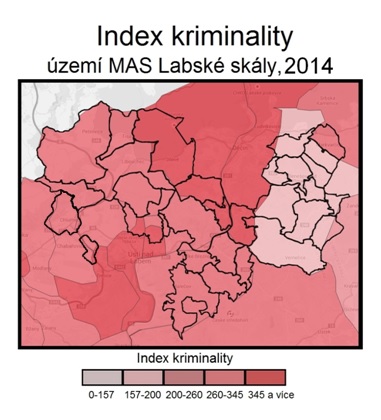 Graf č. 22 – Porovnání  dvou okrsků  z hlediska kriminality  rok 2013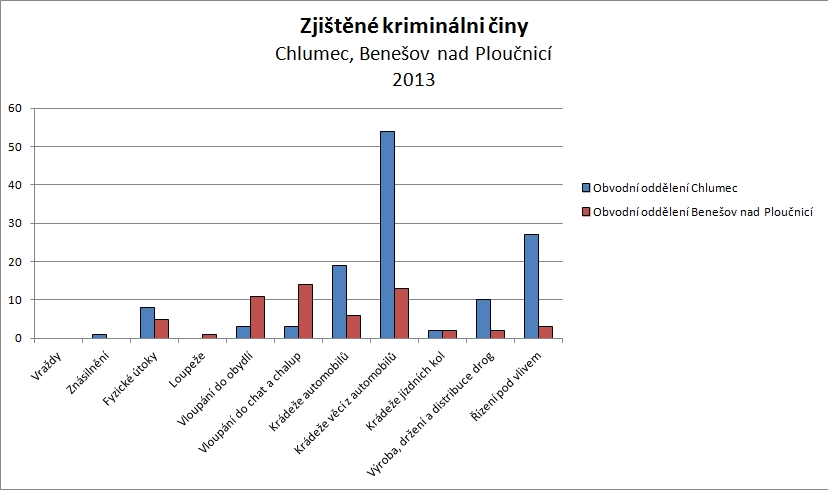 Porovnání kriminality  není jednoduché, protože řada obcí spadá pod  Obvodní oddělení, jejich působnost  zasahuje do měst (Děčína, nebo Ústí nad Labem). K porovnání jsme vybrali dvě OO Policie ČR Chlumec, do jehož působnosti spadá oblast Libouchecka, Chvojenska, Petrovicka  a Tisé a OO Benešov n. Pl,  v jehož působnosti je Benešov n.Pl, a obce v jeho okolí, které spadají do území MAS  - Dobrná, Horní Habartice, Malá Veleň, Valkeřice, Merboltice, Verneřice. Z policejní statistiky vyplývá, že je menší výskyt trestné činnosti na Benešovsku.2.14.2Požární ochrana  Většina obcí (a měst) má zřízenu  výkonnou jednotku požární ochrany. Činnost v jednotce sboru dobrovolných hasičů obce (dále jen "SDH obce") vykonávají členové na základě dobrovolnosti. Tato činnost se při hašení požáru, provádění záchranných prací  při živelních pohromách a jiných mimořádných událostech považuje za výkon občanské povinnosti. Činnost v jednotce SDH obce při nařízeném cvičení nebo nařízené odborné přípravě je jiným úkonem v obecném zájmu.Tabulka č. 16  - Přehled zřízených  výjezdových jednotek SDH v obcích MAS Labské skály 2.14.3 Analýza potřeb v oblasti bezpečnosti a požární ochranyPotřeby na dovybavení (nebo nutnou obnovu výzbroje), případně na  zlepšení zázemí  hasičské jednotky jsou zejména  u obcí Petrovice  (nadstavba požární zbrojnice,  školící učebna pro jednotku SDH,  rekonstrukce šatny), dále Libouchec  - rekonstrukce požární zbrojnice, Jílové – Modrá  vybudování odpovídajícího zázemí pro  hasičskou jednotku, včetně vybudování školícího střediska a další . Hasiči jsou zpravidla v obcích jednou z aktivních skupin.  Angažují se většinou v přípravě tradičních akcí v obcích  a s vedením obce dobře spolupracují. Téměř všechna  SDH se věnují  dětem a mládeži, mají ustaveny kroužky mladých hasičů, pravidelně se setkávají, zúčastňují se soutěží, spolupracují se školami.  V některých  obcích  je třeba  zlepšit zázemí pro tyto aktivity s dětmi  např. nákupem  mobilních překážek,  zřízení nebo rekonstrukce kluboven, cvičiště apodobně.  2.15 Meziobecní a mezinárodní  spolupráce Meziobecní spolupráce Na území MAS jsou obce sdruženy do tří dobrovolných svazků.Mikroregion Labské skály  Sdružuje  obce  Petrovice, Tisá, Libouchec, město  Jílové, Velké Chvojno, Povrly, Ryjice, Dobkovice a Malšovice. Mikroregion je aktivní – starostové se pravidelně scházejí. V rámci MLS byly realizovány společné projekty  zaměřené na cestovní ruch a péči o památky v území.  MLS v minulosti uzavřel partnerství se Správním  společenstvím  Königstein, v rámci kterého byl realizován společný projekt k rozvoji cestovního ruchu. Sdružení obcí Benešovska Sdružuje město Benešov n.Pl, město Verneřice, a obce Františkov n.Pl., Malou Veleň, Heřmanov, Horní Habartice,  Markvartice, Dobrnou , Merboltice, Velkou Bukovinu ( není členem MAS Labské skály).Mikroregion VelkobřezenskoSdružuje obce Velké Březno, Malé Březno, Malečov, Homole u Panny, Zubrnice. Tento DSO uvažují sdružení obce zrušit. Rozhodnutí  zřejmě  bude známé po komunálních volbách.Obce a města spolupracují i v rámci projektů  Meziobecní spolupráce a řada obcí nebo subjektů, které v obcích působí  realizují mezinárodní spolupráci. Mezinárodní spolupráceMěsto Benešov n. Pl.  má uzavřeno partnerství s městem Heidenau, které se rozvíjí už od roku 1992. Spolupracují radnice, dobrovolní hasiči, školy, kluby seniorů. Každý rok město realizuje  projekty  financované z programu Cíl 3, v roce 2014 byly realizovány  takto 4 projekty. Mimo jiné vybavení cyklostezky městským mobiliářem. Město Jílové a organizace v něm působící (hasiči, klub žen) mají uzavřené partnerství  s obcí Rosenthal – Bielatal.  Zájem o přeshraniční projekty mají i školy a další obce.Petrovický spolek pro obnovu a zachování tradic udržuje přátelství s německými rodáky  z této obce a okolí a pořádají pravidelně v Petrovicích setkání.Některé školy v území MAS realizují mezinárodní spolupráci v rámci různých projektů. Např. ZŠ a MŠ Benešov nad Ploučnicí, ZŠ a MŠ Tisá.2.15.1 Analýza potřeb z hlediska meziobecní a mezinárodní spolupráceRozvoj meziobecní a mezinárodní spolupráce má v území MAS Labské skály velký potenciál a je jednou z oblastí na  kterou se chceme  zaměřit.  Nabízejí se možnosti spolupráce jak mezi jednotlivými DSO, tak mezi obcemi navzájem v rámci projektů, které řeší společné problémy, např. v oblasti  likvidace odpadů, vzdělávání zastupitelů, oblasti péče o památky a rozvoje cestovního ruchu  a podobně.  V rámci meziobecní a mezinárodní spoluráce lze také dobře využít princip „best practice“ a inovativní projekty. Záměry k realizaci spolupráce mají také různé subjekty, které v území působí jako spolky a další NNO a zejména pak školy. V oblasti mezinárodní spolupráce probíhají jednání se zástupci obcí na německé straně hranice k přípravě projektů na podporu příhraničního cestovního ruchu (společná značení turistických cest, budování společných naučných stezek  k tématům, která jsou  společná např. historie těžby nerostů, kultura a památky a podobně). 2.16  Doprava a dopravní obslužnost Doprava je důležitým faktorem, ovlivňujícím socio-ekonomický rozvoj regionu. Dostupné dopravní napojení na hlavní tahy, stejně jako kvalita komunikací a dostupnost veřejné dopravy významně ovlivňuje kvalitu života obyvatel a přitažlivost regionu pro potenciální investory a návštěvníky. Autobusová veřejná dopravaÚzemí MAS ovlivňují malé vzdálenosti ke krajskému městu Ústí nad Labem a okresnímu městu Děčín. Velká města v blízkosti nabízejí jak pracovní příležitosti, tak možnosti kulturního a sportovního vyžití a zásobování. Veřejnou autobusovou dopravu zajišťuje Ústecký kraj a na základě ankety provedené u obcí  lze konstatovat, že  jsou obce a města většinou spokojeny. Silniční dopravaPro silniční dopravu je významný dostavěný úsek dálnice D 8 (úsek Ústí nad Labem – Petrovice - státní hranice (Drážďany)). Dálnice urychlila dopravu  z Drážďan i do Prahy,  přinesla ovšem i negativní jevy, především zhuštění provozu na trase silnice I.třídy č. I/13 (Děčín - Jílové - Libouchec - Ústí n L., která v současné době nahrazuje dálniční přivaděč na D8.  Projevuje se stále více (i v souvislosti  s přibývajícími  záměry developerů v blízkosti  D8)  nutnost  řešení přeložky  I/13  a vybudování  obchvatu  dotčených obcí (Libouchec, Jílové).  V úseku od nájezdu na D8 přes křižovatku  u obce Knínice  se vyskytuje několik nebezpečných míst s větším výskytem dopravních nehod, které měly i smrtelné  následky. Jde především o křižovatku ležící na  I/13 Knínice/Žďárek. Úpravu této křižovatky  na kruhový objezd  řeší ve svých  záměrech investoři dosud známých  developerských projektů na přilehlých  pozemcích.    V některých místech se také  objevuje  stání kamionů při krajnicích a u zastávek  veřejné dopravy (Žďárek, Malé Chvojno),  kde  tak vzniká nebezpečná situace. Jediné odpočinkové centrum pro řidiče kamionů v blízkosti je  u čerpací stanice  na dálnici D8 u Varvažova, které bývá přetíženo. V blízkosti hranice se SRN u D8 v katastru Krásného Lesa (obec Petrovice), je plánována výstavba TRUCK Centra  až pro 150 kamionů s čerpací stanicí a zázemím  pro odpočinek  řidičů. Tento záměr by měl nebezpečnou situaci  s nevhodným odpočinkovým parkováním kamionů vyřešit. Další hlavní silniční doprava  z Ústí n. L. do Děčína  je také vedena  silnicí  č. I/62 (Ústí n. L. - Povrly - Dobkovice - Malšovice - Děčín), která je v současnosti považována za jeden  z hlavních tahů  z Ústí nad Labem směr Děčín.  Dále  silnicí  II/261 Z Ústí n.L. podél Labe po „střekovské straně „ přes obce Velké Březno, Těchlovice – do Děčína.  Další důležitou silnicí je  II/262 v úseku Děčín – Česká Lípa, která je v současnosti neúměrně zatížena tranzitní kamionovou dopravou s řadou negativních důsledků v oblasti bezpečnosti a životního prostředí (vyšší riziko dopravních nehod, narušení plynulosti dopravy do a ze zaměstnání, stejně tak do a ze školy, hlučnost, vibrace, prašnost. Snahou dotčených obcí na trase silnice II/262 v uvedeném úseku je úplné vyloučení tranzitní kamionové dopravy. Na základě jednání klíčových partnerů (město Česká Lípa, krajský úřad Libereckého kraje) se zatím podařilo vyjednat pouze kompromisní řešení omezení jízdy kamionů po silnici II/262 mezi Děčínem a Českou Lípou pouze na denní dobu, tedy jedná se o připravovaný zákaz jízd kamionů v nočních hodinách. Obce toto vnímají jako zcela nedostatečné řešení. Tento nepříznivý stav ale bude trvat do vyřešení napojení města Děčína na D8 a vyřešení přeložky silnice I/13 mezi Děčínem a Manušicemi na Českolipsku.Zbytek dopravního spojení do menších sídel  na území MAS  zajišťují silnice  III. tříd, které jsou rozdílné co do kvality povrchu a které jsou  většinou jednou za čas vyspravovány. 2.16.3 Železniční doprava Územím prochází jedna z hlavních železničních tratí ČR ve směru (Drážďany - ) Děčín - Dobkovice - Povrly - Ústí nad Labem - Praha (- Vídeň). Dále pak  Děčín  - Benešov nad Ploučnicí – Rumburk s odbočkou do České Lípy a po  „střekovské straně trať  Ústí n.L., Valtířov, Velké Březno, Těchlovice – Děčín. Územím  prochází  také v severní části železniční trať  Děčín Podmokly – Oldřichov u Duchcova, postavená v roce 1871.  Jde o jednokolejnou regionální trať, přezdívaná „Kozí dráha“. Trať je bez pravidelné osobní dopravy  od roku 2007. V roce 2011 byla zahájena dlouhodobá výluka  v důsledku poškození.  V roce 2010 proběhlo několik reklamních jízd.  V roce 2013 byla částečně trať zprovozněna v úseku Děčín – Telnice z iniciativy  obcí ležících  podél dráhy a města Děčína, které  na provoz přispěly dotací z obecních (městských) rozpočtů.  V roce 2013 Kozí dráha přepravila za 22 provozních dnů bezmála 10 000 cestujících.Ústecký kraj  počítá se  zachováním a zprovozněním  „Kozí dráhy“,  tak  dojde k rozšíření dopravní obslužnosti a  bude možné  využít jí jako jednu z turistických  atraktivit.   Výhodnou polohu z hlediska dosažitelnosti velkých měst mají obce Povrly, Dobkovice, Jílové a Libouchec, ležící přímo na jedné nebo více hlavních komunikací. Ostatní obce, ale i osady čtyř obcí zmíněných výše už nemohou těžit z dobré dosažitelnosti velkých měst. Na druhé straně nejsou vystaveny nadměrné zátěži vlivem osobní a nákladní dopravy (vyjma Petrovic, kde je státní hraniční přechod do SRN).2.16.4 Ostatní druhy dopravy Na  Labi  je zřízen přívoz (i na přepravu osobních automobilů) z Velkého Března do Povrlů. Další přívoz je plánován  v záměru mezi Dobkovicemi a Těchlovicemi. Také je vhodné využívat cyklodopravu jako  alternativní druh  dopravy. Možnosti se nabízejí na Benešovsku , Verneřicku i jinde. 2.16.5 Analýza potřeb z hlediska dopravy a dopravní obslužnostiZ hlediska dopravní obslužnosti hodnotí  v současné době  zástupci obcí  situaci jako uspokojivou ( až na Povrly).  V následujících letech bude nutné řešit dopravní obslužnost  k nově vybudovaným areálům (v roce 2015 -  Nupharo Park), případně dalším (dojde.li k jejich vybudování) .Rozšíření dopravní obslužnosti by napomohlo zprovoznění tzv. Kozí dráhy (železniční trať Děčín – Oldřichov), nejen v prázdninovém režimu, jako turistická atrakce, ale  v pravidelném provozu  (zejména  v souvislosti s plánovanou výstavbou areálů  v blízkosti dálnice, by tato dráha mohla mít v dopravní obslužnosti svůj význam).    Je nutné řešit situaci, která vzniká zahlcením důležitých  dopravních  komunikací kamionovou dopravou. Tento trend bude mít obrovský nárůst v souvislosti s budování logistických center v blízkosti dálnice D8.  Je třeba řešit nebezpečná místa zejména křižovatku  u Knínic a Žďáru, kde se stala řada dopravních nehod, stejně tak  i bezpečnost  silniční dopravy  na benešovsku. V samotných obcích (a městech) je třeba vybudovat bezpečné přechody, tam kde to situace vyžaduje (Jílové, Benešov, ale i v některých menších obcích) a také chodníky a komunikace pro pěší. Je třeba se zaměřit na vybudování bezpečných klidových zón (parků, veřejných prostranství) se zvýšením podílu zeleně. V některých oblastech existují záměry na vybudování cyklotras jako alternativních možností dopravy.  2.17 EkonomikaÚzemí MAS Labské skály se nachází v Ústeckém kraji, který patří dlouhodobě ke strukturálně postiženým regionům. Na této situaci má podíl poválečná výměna obyvatelstva, charakter průmyslu s nižší přidanou hodnotou a nižšími nároky na kvalifikovanou pracovní sílu, útlum průmyslové výroby po roce 1989 se skokovým navýšením nezaměstnanosti. Nepodařilo se významněji rozvinout průmyslové obory s vyšší přidanou hodnotou a využívat výsledky výzkumu a vývoje, což v prostředí znalostní ekonomiky s rostoucími nároky na konkurenceschopnost a vzdělání pracovní síly představuje významný handicap. Jak vyplývá z níže uvedených charakteristik, tyto problémy se projevují i v území MAS Labské skály. Zájmové území jev rámci ČR charakterizováno především nadprůměrnou nezaměstnaností, nižší kupní sílou s dopadem na rozvoj místního podnikání, nižší úrovní vzdělání obyvatelstva (viz údaje uvedené v kapitole 2.5 Vzdělanost), nižší aktivity podnikatelů, s čímž souvisí omezená nabídka potenciálních zaměstnavatelů a nízká daňová výtěžnost. Tuto skutečnost také potvrzují údaje např. o významně nižším podílu vysokoškolsky vzdělaného obyvatelstva na území MAS Labské skály v porovnání s průměrem ČR. 2.17.1 NezaměstnanostMíra nezaměstnanosti v ČR v letech 2008 – 2012 v porovnání s rokem 2008 převážné vzrostla. V roce 2008 se míra nezaměstnanosti v ČR pohybovala na úrovni 4,4  %,  v roce 2012 už 7,0 %  (zdroj: ČSÚ). Graf č. 23 – Míra nezaměstnanosti podle krajů k 31.12.2013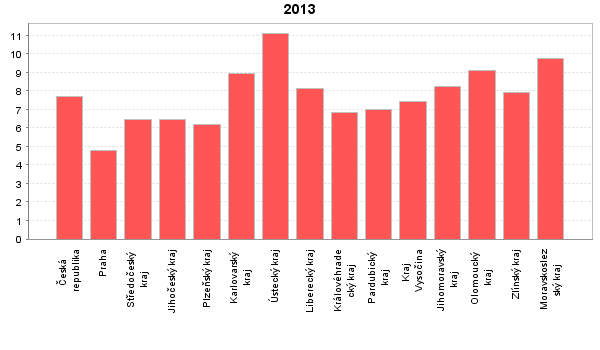 Tabulka č. 17 - Průměrný podíl nezaměstnaných osob v ČR a krajích  - srovnání od 2005 – 2013Zdroj  ČSÚ Ústecký kraj ovšem tradičně patří k regionům s nejvyšší mírou nezaměstnanosti v ČR (v roce 2013 dosáhla nezaměstnanost v kraji 11,11%). V rámci kraje má v současné době nejvyšší nezaměstnanost okres Ústí n.L., Most, po něm okres Děčín. K 31.10.2013 vykazoval okres Ústí n. L. 12,15 %   nezaměstnanost  a okres Děčín 10,87 % nezaměstnanost. Také na území MAS je proto míra nezaměstnanosti v porovnání s republikovým průměrem vyšší, což je dané situací na trhu práce v obcích MAS, ale i v ústeckém kraji. Tento problém nevyřeší mnohdy ani blízkost velkých měst, protože především občané s nižší úrovní vzdělanosti nalézají uplatnění na trhu práce velmi obtížně.Tabulka č. 18 -  Podíl nezaměstnaných  - porovnání 2008 – 2011 – 30.4.2014Zdroj  Úřad práce, CZSOUkazatele nezaměstnanosti jsou proměnlivé, přesto uvedená tabulka signalizuje vyšší míru nezaměstnanosti v 10-ti obcích  MAS Labské skály.  Ukazuje se, že vyšší nezaměstnanost je na území   obcí  Benešovska, především v Merbolticích (17,21)  Verneřicích  (13,04), Valkeřicích  (13,64). Jedná se o celou jednu oblast území a tyto obce spolu katastrálně sousedí. Ukazuje se určitý stupeň korelace mezi nezaměstnaností a vzdělanostní strukturou obyvatel v jednotlivých obcích (viz kapitola 2.5).Naopak menší míra nezaměstnanosti je v příhraniční oblasti v obcích Petrovice a Tisá, kde se projevuje  z části vliv  cestovního ruchu (služby, restaurace, penziony).V porovnání s údaji za Ústecký kraj je míra nezaměstnanosti  k 30.04.2014 na území MAS Labské skály mírně nižší ( cca o 1,1%), v porovnání s údaji za ČR je vyšší o 2,14%. Tabulka  č. 19 – Porovnání  ČR, Ústecký kraj a území MAS – podíl nezaměstnaných Doplnit vyjížďka za prací  podle jednotlivých obcí  - nejlépe graf 2.17.2 Příležitosti – zvýšení  zaměstnanosti  - záměry a projekty developerů.Tabulka č. 20 – záměry  developerů Nupharo park - technologický a inovační kampus v Ústeckém kraji.  Připravovaný projekt s mezinárodním přesahem, zaměřený na nové technologie v oblasti energetiky, plánované datum otevření v červnu 2015. Nově vznikající technologický kampus má  globální zaměření na oblast nové energetiky. Součástí areálu budou flexibilní výrobní haly určené pro testování, vývoj nebo lehkou výrobu, Inovační laboratoře určené začínajícím firmám a rozvoji výroby, kanceláře, zasedací místnosti a konferenční sál. Projekt propojuje akademické, vědecké a podnikatelské poznatky zejména při využití stejnosměrného proudu tzv. DC technology. Celkově může kampus nabídnout až 800 pracovních míst.CPI park Ždárek Připravovaná stavba areálu pro příjem, skladování a kompletaci zboží, investor realitní skupina CPI Group, plocha 190 000 m2.   V souvislosti s připravovanou stavbou však existují obavy o vlivu provozu parku na životní prostředí, na druhou stranu by areál poskytl nová pracovní místa. Děti Země podaly druhé odvolání proti rozhodnutí krajského úřadu v Ústí nad Labem, který povolil výjimku ze zákona ke škodlivému zásahu do biotopů čtrnácti zvláště chráněných druhů živočichů stavbou logistického areálu CPI Park Ždárek nedaleko dálnice D8. Hlavním důvodem odvolání je nedoložení převahy tohoto podnikatelského plánu nad zájmem ochrany přírody na Ústecku, kde už je mnoho výsypek, šachet a zničených lesů. O odvolání bude rozhodovat ministerstvo životního prostředí.TRUCK centrum PetroviceZáměrem je vybudování Truck centra Krásný Les, které spojením TRUCK centra s čerpací stanicí pohonných hmot a dostatečným provozním a technickým zázemím bude díky své přímé vazbě na dálnici D8 vyplňovat chybějící článek v dopravním systému mezinárodní kamionové a nákladní dopravy. Předkládaný záměr zahrnuje čerpací stanici pohonných hmot se zázemím, truck centrum se zázemím pro 150 nákladních automobilů s návěsem a logistické centrum se 4 skladovacími halami (o rozměrech 12 x 80 x 110 m), obslužnými komunikacemi a 104 parkovacími místy. Důvodem pro realizaci záměru v zájmové lokalitě je fakt, že Politika územního rozvoje České republiky vymezila v celé ČR 11 rozvojových os, z nichž se na jedné z nich nachází i dotčené území. Tato osa má mezinárodní a republikový význam a proto je třeba všestranně podporovat tuto osu a to i kvalitní dopravní a komunikační infrastrukturou pro další šíření růstu, inovací a konkurenceschopnosti.V areálu by mělo získat práci až 150 lidí. 2.17.3 Ekonomické subjekty – podnikání Na utváření ekonomické základny v MAS měla bezprostřední vliv poloha v dosahu ústecké a děčínské průmyslové aglomerace. Dalším významným faktorem ovlivňujícím strukturu zaměstnanosti ve sledovaném území je historická průmyslová tradice řady obcí v regionu. Charakter území byl utvářen také zemědělskou výrobou. S útlumem jak průmyslové, tak zemědělské výroby na území MAS se snižuje také míra jejich vlivu na region. K 31. 12. 2013 působilo na území MAS celkem 2858 ekonomicky aktivních subjektů, což je o 177 subjektů více než k 31.12.2008  (viz graf). Porovnáme-li však z uvedeného grafu rok 2012, kdy bylo z celého sledovaného období aktivních ekonomických subjektů nejvíce tedy 2962, vidíme v roce 2013 zřetelný pokles o 104 subjektů.  Celkem je na území MAS registrováno  k 31.12.2013 5856 ekonomických subjektů, aktivní je ovšem méně než polovina.Graf č. 24 – Ekonomicky aktivní subjekty na území MAS – porovnání 2008 – 2013 (zdroj ČSÚ) Graf č. 25 -  Počet registrovaných ekonomických subjektů  v území MAS – porovnání  2008 – 2013Tabulka č. 21 – Ekonomicky aktivní subjekty podle obcí  - porovnání 2008 - 2013Zdroj  ČSÚ K významnějšímu poklesu ekonomicky aktivních subjektů došlo v Benešově nad Ploučnicí, což je další z negativních, vzájemně souvisejících trendů charakteristických pro tuto obec (odliv obyvatel, vysoká míra nezaměstnanosti) ve městě Jílové, kde v letech 2008 – 2010 počet ekonomicky aktivních subjektů rostl, dochází v roce 2013 poprvé k poklesu (i v této obci dochází zároveň k významnějšímu odlivu obyvatel). K významnějšímu poklesu počtu ekonomicky aktivních subjektů došlo ještě v roce 2014 v obci Petrovice. V ostatních obcích není přířůstek/úbytek počtu ekonomicky aktivních tak zásadní, k nárůstu počtu ekonomicky aktivních subjektů došlo v obci Tisá, celkově však dochází v obcích MAS Labské skály spíše k poklesu počtu ekonomicky aktivních subjektů. Tabulka č. 22 - Počet zaměstnavatelů  podle počtu  zaměstnanců  k 31.12.2013Graf č. 26 -  počet firem dle počtu zaměstnanců  k 31.12.2013Významnější vliv z hlediska zaměstnanosti obyvatel mají dnes pouze firmy DS Smith Packaging Czech Republic, s.r.o. v Jílovém (výroba obalů, více než 500 zaměstnanců), DST, s.r.o. (logistika) v Jílovém (více než 100 zaměstnanců), Bronswerk Heat Transfer, s.r.o. v Benešově nad Ploučnicí - Výroba průmyslových chladících a klimatizačních zařízení (více než 100 zaměstnanců), dále v Benešově nad Ploučnicí sídlí výroba firmy INTERKOV s.r.o. s cca 150 zaměstnanci. Významnějším zaměstnavatelem je i společnost Měď Povrly, a. s. (výroba neželezných kovů, více než 250 zaměstnanců), firma BURG – Schliessysteme v Tisé – výroba zámků a kování, (více než 100 zaměstnanců) a Léčebna dlouhodobě nemocných v Ryjicích (více než 100 zaměst.) (Zdroj: ČSÚ). Z hlediska členění podnikatelských subjektů dle počtu zaměstnanců je nevýznamnější podíl drobných živnostníků, kteří nemají žádné zaměstnance -  1 752 subjektů, dále je zde poměrně vysoké zastoupení zaměstnavatelů s jedním až pěti zaměstnanci – 287. Ve vyšších kategoriích počtu zaměstnanců se počet firem pohybuje v řádu desítek (firmy do 20 zaměstnanců a jednotek (firmy nad 20 zaměstnanců.) Firmy do 9 zaměstnanců jsou zastoupeny ve většině obcí, naopak firmy nad 20 zaměstnanců ve většině obcí zastoupeny nejsou. Graf č. 27 – Ekonomické subjekty podle odvětví k 31.12.2012Dále je v regionu zastoupen stavební průmysl, výroba obalů, zpracování kovů, opravy automobilů a strojů, autobusová doprava, pohostinství, zemědělství a řada drobných živnostníků s nejrůznějším zaměřením činnosti. Naprostá většina zaměstnavatelů je v kategorii do 20 zaměstnanců, v některých obcích chybí i tito menší zaměstnavatelé.Graf č. 28  - Porovnání ekonomicky aktivních subjektů MAS, Kraj, ČR, rok 20132.17.4 Zemědělství z hlediska podnikání Na území MAS působí rovněž několik větších zemědělských firem (např. ve Velkém Chvojně, v Malšovicích, ve Verneřicích, Markvarticích), menší farmy lze nalézt v katastru každé obce. U většiny zemědělských subjektů se v porovnání s minulostí podstatně snížil stav chovaných zvířat, rozsah obhospodařovaných pozemků, došlo k omezení produkce a tím i ke snížení počtu pracovních míst. Dnešním trendem je orientace na péči o krajinu, případně hledání dalších zdrojů příjmů v rámci nezemědělské činnosti např. ve formě údržby veřejné zeleně, udržování silnic v zimě nebo provozování agroturistiky apod.Pro nadcházející období existuje řada rozvojových projektových záměrů z oblasti zemědělství a zpracování zemědělských produktů. Problémem však je velká finanční náročnost záměrů. Mnozí zemědělci mají dobrý nápad na rozšíření svého podnikání, ovšem chybí jim finanční prostředky k předfinancování v případě dotací. To se projevilo v realizovaném PRV, kdy bylo konzultováno množství projektů, které nakonec z tohoto důvodu nemohly být podány. Nejčastěji zemědělci potřebují obnovu strojového parku, oplocení pastevních areálů, rekonstrukce budov pro živočišnou i rostlinnou výrobu.Existují také záměry na využití obnovitelných zdrojů v přidružené zemědělské výrobě (pěstování a zpracování biopaliv, stavba a provozování bioplynových stanic apod.).Jedním z problémů, které komplikují rozvoj zemědělství v území je rozdrobená půdní držba, nevyhovující tvarové uspořádání pozemků, neznalost vlastnických hranic v terénu a nedostatečné využití půdního potenciálu.  Řešením tohoto stavu je zcelení a tvarové uspořádání pozemků pozemkovými úpravami. Tím by bylo umožněno efektivnější využití půdy. 2.17.5 Rozvoj cestovního ruchu z hlediska podnikáníRozvoj cestovního ruchu přináší řadu příležitostí, kterých by bylo vhodné využít k ekonomickým aktivitám, vč. zvýšení zaměstnanosti v regionu. Území má k tomu jedinečný potenciál a služby v některých částech území jsou na nedostatečné úrovni. V oblasti Verneřicka , Benešovska, kde je mnoho turistických cílů jsou velmi omezené možnosti ubytování, ale i stravování návštěvníků regionu.  V oblasti česko-německého příhraničí sice je více těchto možností, ale projevuje se zde nedostatečný marketing, proto má mnoho těchto provozoven existenční problémy. Je třeba zaměřit se na zkvalitnění nabídky služeb pro cestovní ruch, nabídku „balíčků“ pro zážitkové dovolené, spolupráci místních podnikatelů v oblasti cestovního ruchu, v rámci agroturistiky zaměřit se na nabídku např. příměstských táborů pro děti a podobně.  Možností je celá řada, včetně budování dalších atraktivních turistických cílů, např. tématických naučných stezek (historie těžby nerostů).V území jsou záměry, které jistě přispějí k rozvoji cestovního ruchu a tím i k posílení ekonomiky. Např. kemp v Malšovicích, turistická ubytovna ve Verneřicích, budování naučné stezky k historii těžby stříbra v okolí Skrytína, vč. vybudování vyhlídek, rekonstrukce penzionu v Dobkovicích, lesní divadlo u Skrytína  a další.2.17.6 Analýza potřeb při řešení nezaměstnanosti v území a příležitosti:Region MAS leží ve strukturálně postiženém regionu, což sebou nese vysokou nezaměstnanost, nízké příjmy obyvatel.  Je zde nízký počet významnějších zaměstnavatelů i malých podniků. Horší vzdělanostní struktura obyvatel v porovnání s průměrem v ČR Existence zaměstnavatelů v kategorii nad 100 zaměstnanců Existence větších rozvojových záměrů (Nupharo park) Příležitost v posílení principů lokální ekonomiky Zavedení sociálních podnikůNastavení spolupráce mezi podnikateli a mezi podnikateli a veřejnou správou Využití potenciálu krajiny a kulturních památek k ekonomickým aktivitám v oblasti cestovního ruchu Je zřejmé, že pro region MAS není řešením návrat k průmyslové tradici, ale právě rozvoj služeb, tradičních řemesel, rozvoj menších inovativních podniků založených na produkci s vyšší přidanou hodnotou, posílení vzájemné spolupráce podnikatelů, podpora zakládání nových firem. Určitý potenciál má také cestovní ruch, agroturistika, a volnočasové aktivity. Zde je zapotřebí realizovat nejen investiční záměry, ale rovněž neinvestiční, jako jsou různé akce pro veřejnost nebo např. vydání propagačních materiálů. Jen tak dojde k celkovému oživení regionu a tím k posílení hospodářství.Pozitivním výhledem je zvýšení zaměstnanosti při vybudování záměrů (Nupharo Park, CPI Park Žďárek a Truck Centrum) v oblasti kolem D8. Je však nutné docílit toho, aby pracovní místa obsadili především nezaměstnaní z regionu. Příležitostí jak toho docílit je úzká spolupráce mezi potenciálními zaměstnavateli a obcemi (případně se nabízí možnost spolupráce a společných projektů na úrovni např. MAS).Na území DSO Benešovska je řada  nevyužitých, nebo částečně využitých  objektů bývalých vělkých textilních podniků ( Benar I., a Benar II apod.), sklady  v Benešově, objekty  ve Františkově nad Ploučnicí  i ve Verneřicích.  Tyto objekty mají povahu brownfield, čímž rozumíme nemovitost (pozemek, objekt, areál), která je nedostatečně využívaná, je zanedbaná a případně i kontaminovaná; nelze ji vhodně a efektivně využívat, aniž by proběhl proces její regenerace; vzniká jako pozůstatek průmyslové, zemědělské, rezidenční, vojenské či jiné aktivity.Zajímavou příležitostí je rozvoj lokální ekonomiky založený na místním potenciálu a partnerství, umožňující dlouhodobou ekonomickou a ekologickou udržitelnost konkrétní oblasti, se snížením vlivu dominantních zaměstnavatelů, kdy např. odchodem významného investora z lokality dochází k výrazně negativnímu dopadu na socio-ekonomickou situaci. Nezanedbatelnou výhodou je i snížení energetické závislosti, zajištění důležitých služeb a výroby na místní úrovni a zabránění odlivu prostředků z území, stabilizace.Další možností pro posílení ekonomických aktivit je využití potenciálu krajiny a památek k posílení ekonomických aktivit v oblasti cestovního ruchu (produktové balíčky, cykloturistika, zážitkové programy, trhy a poutě, spolupráce s dalšími destinacemi cestovního ruchu, dětské tábory, apod.). Příležitostí jak zvýšit zaměstnanost je také sociální podnikání. Podnikatelé a např. ani obce, které by také mohly zřizovat sociální podniky, nemají v této oblasti dostatek informací. Zde je prostor pro informační kampaň a realizaci vzdělávacích projektů ve spolupráci s různými subjekty, které se rozvojem sociálního podnikání zabývají. Konkrétní oblasti, kde lze principy lokální ekonomiky využít jsou např: Zvýšení účasti občanů na rozhodování  - participativní tvorba rozpočtuPodpora místních obchodů se zaměřením na výrobky produkované v okolíLokální energetika s využitím obnovitelných zdrojů energiePodpora místní péče o obyvateleÚdržba krajinyCestovní ruch – produktové balíčky na principu spolupráce Kultura Místní doprava Sociální podnikyPodpora spolupráce místních podnikatelů  Podpora celoživotního vzdělávání2.18 Životní prostředí Území MAS Labské skály se nachází mezi městy Ústí nad Labem a Děčín.  Území je mnohotvárné, s množstvím cenných přírodních lokalit, přírodních rezervací a přírodních památek. V území se nachází i evropsky významné lokality v soustavě NATURA 2000 – především na  Petrovicku, Libouchecku a Telnicku  tzv. ptačí oblasti, další významné lokality jsou na Benešovsku (Dolní Ploučnice), v okolí Markvartic a Jílovsku. Dalším chráněným územím je přírodní park Krušné hory, zasahující více než polovinu Petrovic a jejich částí. Byl vyhlášen roku 2009 a vymezuje jej státní hranice a silnice druhé třídy č. 248, silnice třetí třídy mezi Petrovicemi a Krásným Lesem a Krásným Lesem a Adolfovem. Předmětem jeho ochrany je „ráz hřebenů s lesními porosty, horskými a rašelinnými loukami, charakteristickou flórou a faunou“. Do severní části MAS Labské skály (území obcí Petrovice, Tisá, Libouchec a Jílové) zasahuje Chráněná krajinná oblast Labské pískovce (po Sněžnickou hornatinu, která je součástí Děčínské vrchoviny), v jižní části zasahuje na území oblast pod správou CHKO České středohoří. Nejdůležitějším aspektem v ochraně životního prostředí je zachování biodiverzity, která představuje rozmanitost živých organismů na Zemi, což zahrnuje rozmanitost druhů i diverzitu ekosystémů.  Od toho se odvíjí nutnost hospodařit s přírodními zdroji podle zásad udržitelného rozvoje a to při všech formách lidské činnosti. To, co biodiverzitu ohrožuje, je především lidská činnost, degradace a ztráta biotopů, zavlečení invazivních druhů rostlin, špatné lesní hospodaření, znečištění vod a ovzduší, nešetrné zemědělství, neuvážené zástavby apod. Snaha o urdžení  příznivého, co nejméně narušeného životního prostředí, je jednou z priorit Strategie MAS Labské skály.ÚSESKoncepce územních systémů ekologické stability vychází z poznatku, že relativně ekologicky stabilnější území (vyjádřená stupněm ekologické stability) se zachovala tam, kde přírodní podmínky omezovaly rozvoj intenzivního využívání krajiny, tj. nejintenzivnější formy hospodaření. Stupeň ekologické stability kulturní krajiny není váženým průměrem stupňů ekologické stability jednotlivých částí, ale je závislý též na uspořádání, prostorovém rozložení a vzdálenosti ekologicky stabilnějších segmentů krajiny.Nadregionální biokoridory, které procházejí územím MAS Labské skály:(CHKO Labské pískovce) NRBK Božídarské rašeliniště – Hřenská skalní města (K2)Borová osa biokoridoru vychází z NRBC č. 40 Hřenská skalní města a je vedena na území CHKO Labské pískovce  přes RBC 1402 Údolí Napajedla, dále přes partie Děčínského Sněžníku (RBC č. 1701) k Tiským stěnám (RBC č. 1373), kde se charakter osy mění na mezofilní bučinnou a trasa biokoridoru pokračuje k Božídarskému rašeliništi. NRBK Jezeří – Stříbrný roh (K4)Biokoridor na území CHKO probíhá jako mezofilní bučinná osa od RBC 1370 Údolí Labe přes RBC 1771 Skalní útvary Bělského potoka k RBC 1372 Nová Ves. U Nové Vsi se v koridoru odděluje větev vedoucí dále mimo území CHKO k RBC 1322 Sedmihoří. V původním směru pokračuje biokoridor z Nové Vsi k Libouchci (RBC 1703), kde opouští hranice CHKO.V území se nacházíejí také regionální biokoridory a regionální biocentra – přehled je uveden níže. (CHKO České Středohoří) Podle připomínky Pozemkového úřadu v Děčíně jsou v  současné době některé prvky ÚSES nefunkční. Vgenerelu  ÚSES existuje řada opatření, která nejsou zcela realizována.  V tomto ohledu je nutné  zrevidovat  návrh  prvků ÚSES, aby byla zajištěna skutečná obnova a ochrana území. Mapa č. 8 – ÚSES – území MAS Labské skály  stav 2014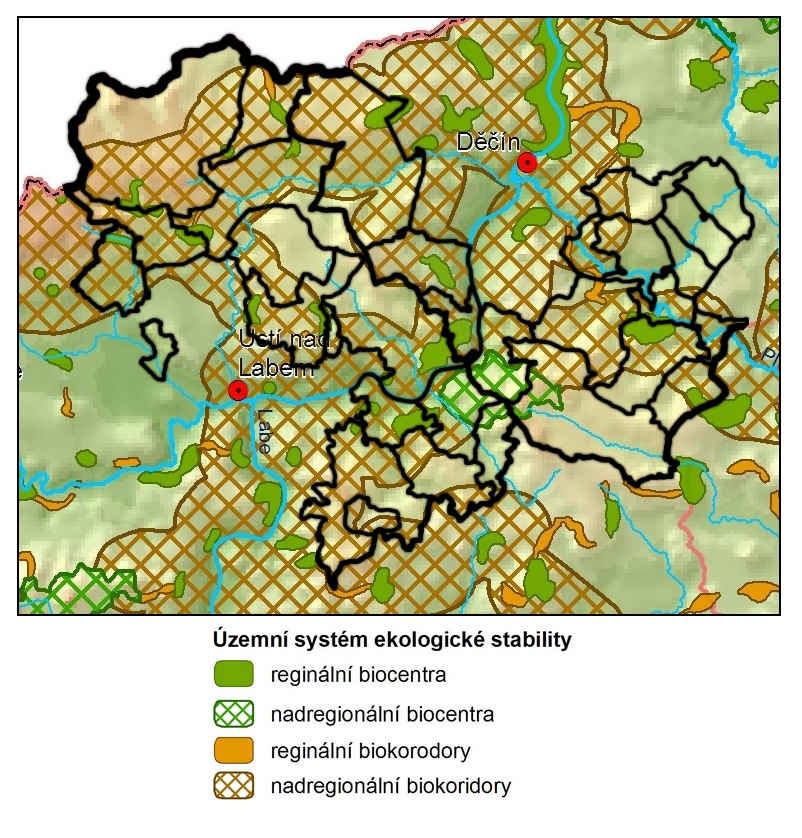 Tabulka č. 23 – Velkoplošná chráněná území Tabulka č. 24 – Maloplošná chráněná území Oblasti NATURA 2000Tabulka č. 25 – Oblasti NATURA 2000 a evropsky významné lokality MAS Labské skály se rozkládá na území dvou chráněných krajinných oblastí (Labské pískovce a České středohoří). Dle požadavku metodiky na zpracování Strategie byla tato území v analytické i strategické části pojednána samostatně dle jednotné metodiky.Ta byla dohodnuta zástupci MAS Šluknovsko, MAS Podještědí a LAG Podralsko při setkání na Správě CHKO Lužické hory, které zorganizovala Agentura regionálního rozvoje, spol. s.r.o. z Liberce. Hodnocení spočívá v tom, že se v rámci analytické části rozčlení území s překryvem na jednotlivá správní území obcí, která jsou součástí MAS Labské skály. Na následném jednání se zástupci příslušné Správy se pak pro každé území specifikuje následující: vztah se zástupci samosprávy a s podnikatelskou sférou; problémy v daném území z pohledu ochrany přírody a krajiny; rozvojový potenciál daného území, který je v souladu s trvale udržitelným rozvojem a zesíleným veřejným zájmem na ochranu přírody a krajiny; vlastní rozvojové aktivity Správy v daném území. Toto je zpracováno do předem připravené tabulky a doplněno textovou částí, ve které je stručně popsáno příslušné zvláště chráněné území, vymezena oblast s překryvem MAS a dále v obecné rovině specifikovány požadavky a názory na rozvoj území z pohledu ochrany přírody a krajiny. Ve strategické části jsou potom údaje získané v analytické části konfrontovány s vlastní vizí rozvoje území MAS Labské skály a je zde popsáno, zda některé rozvojové aktivity nejsou v rozporu se zájmy ochrany v území, případně zda naopak mají podporu orgánů ochrany přírody a jsou přínosem pro racionální rozvoj území a využívání jeho zdrojů.Všechny uvedené údaje byly se zástupci Správ konzultovány a následně písemně odsouhlaseny statutárním zástupcem. Tyto separáty jsou zařazeny v přílohách Strategie. Všechny navržené aktivity jsou v souladu s Plány péče  obou CHKO. 2.18.1 Území MAS Labské skály s překryvem CHKO Labské pískovce 	Z obcí MAS Labské skály leží v CHKO LP výraznou částí obce Tisá, Jílové, Petrovice a Libouchec.	Obecný pohled Správy CHKO Labské pískovce na trvale udržitelný rozvoj daného území se dá shrnout do následujících bodů (požadavků):potřeba včasné konzultace všech záměrů se Správou CHKO Labské pískovce,přednostní využití zastavěných ploch v intravilánech obcí před expanzí do krajiny,racionální vytyčování ploch pro zástavbu rodinných domů ve venkovském prostoru,zvýšená kontrola způsobu likvidace odpadních vod u rekreačních objektů,zamezení jednorázového sečení luk bez preventivních opatření ve vztahu k volně žijící zvěři,podpora projektů pro rozvoj lokální ekonomiky a regionálních produktů,podpora funkce veřejné dopravní infrastruktury, její provázanosti a návaznosti,ovlivnit nedostatek muzeálních expozic, chátrající architektonicky cenné objekty,řešení pro nevyužité a chátrající podnikové rekreační objekty a zemědělské stavby.Mapa č. 9 -  CHKO Labské pískovce - s vyznačenou oblastí překryvu s MAS Labské skály(http://www.casopis.ochranaprirody.cz/Z-nasi-prirody/krajina-zrozena-z-more.html)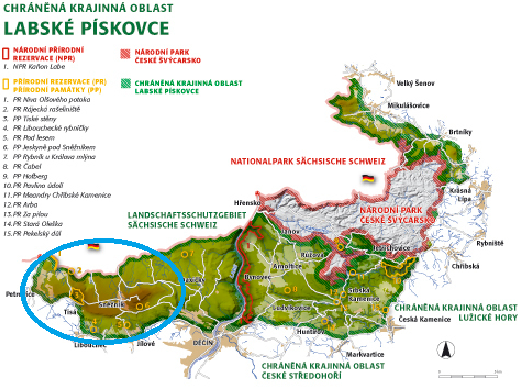 Definování problémů, potenciálu a možného rozvoje  v daném území z hlediska Správy CHKO Labské pískovce(Příloha č. 11)2.18.2 Území MAS Labské skály s překryvem CHKO České středohoří Území MAS ležící v CHKO České středohoříZ obcí MAS Labské skály leží zcela (či převážnou částí) na území CHKO České středohoří Benešov nad Ploučnicí, Jílové, Verneřice, Chuděrov, Dobkovice, Františkov nad Ploučnicí, Heřmanov, Homole u Panny, Habartice, Libouchec, Malá Veleň, Malečov, Malšovice, Markvartice, Merboltice, Povrly, Ryjice, Starý Šachov Těchlovice, Velké Březno, Velké Chvojno, Zubrnice a Dobrná.	Obecný pohled Správy CHKO České středohoří na trvale udržitelný rozvoj daného území se dá shrnout do následujících bodů:potřeba včasné konzultace všech záměrů týkajících se ochrany krajiny se Správou CHKO České středohořípracovat na zlepšení propagace a informovanosti veřejnosti o hlavním poslání chráněné krajinné oblasti a o roli správy CHKOracionální vytyčování ploch pro zástavbu rodinných domů ve venkovském prostorujednorázové sečení luk bez preventivních opatření ve vztahu k výskytu chráněných druhů živočichů a k zonaci CHKOzvýšit respekt zemědělských subjektů vzhledem k existenci mokřadních, prameništních území a vodních toků v pastevních areálechpotřebná a nutná diverzifikace rostlinné výroby (diverzita biotopů, kryt, potrava)nedostatečné vybavení území tábořišti (ohniště, sociální zařízení, sběr odpadu)potřeba rozšířit lokální zpracování živočišné produkce (hovězí, farmové chovy) v drobných provozovnáchpřednostní využití zastavěných ploch v intravilánech obcí před expanzí do krajinynedostatečná kontrola způsobu likvidace odpadních vod u rekreačních objektůpodpora projektů pro rozvoj lokální ekonomiky a regionálních produktůnedostatek muzeálních expozic zaměřených na lidovou architekturu, chátrající architektonicky cenné objektynevyužité a chátrající podnikové rekreační objekty a zemědělské stavbyInvazivní druhy rostlin Invazivními druhy rozumíme geograficky nepůvodní taxony, které se nekontrolovaně šíří. Na území MAS Labské skály se vyskytují především druhy křídlatek. Mají často sklony vytvářet souvislé porosty a negativně tak ovlivňují (vytlačují) původní vegetaci. Nejohroženější jsou nivy velkých toků (Labe, Ploučnice – především přírodní biotopy štěrkopískových a bahenních náplavů) i toků menších (Bobří potok apod.), podél kterých se šíří hlavně křídlatky (Reynoutria sp. div) a netýkavka žláznatá (Impatiens glandulifera).Mapa č. 10 -  Křídlatka na území MAS Labské skály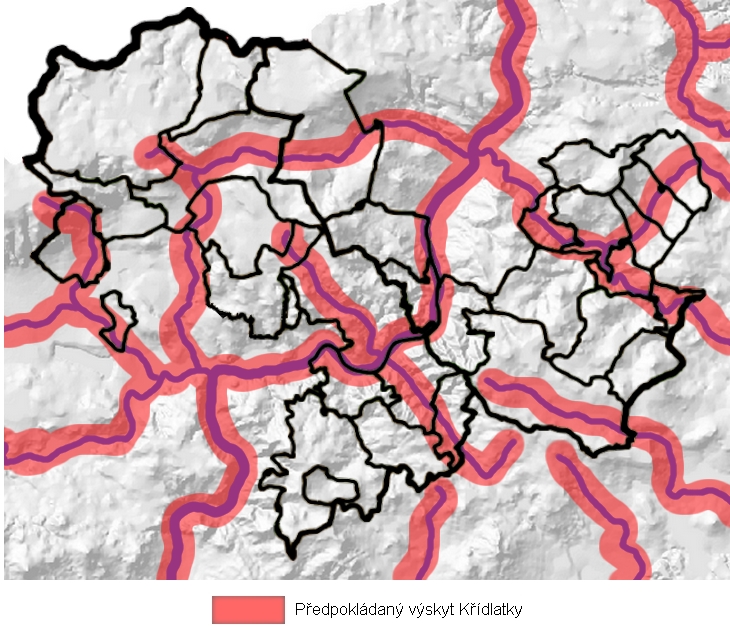 Plán péče obou CHKO obsahují opatření pro omezování a likvidaci invazivních druhů rostlin, která budou  východiskem  pro  nastavená strategická  opatření SCLLD v této oblasti. Je především nutné zmapovat výskyt  invazivních druhů rostlin, provádět  osvětovou činnost  v součinnosti se Správami CHKO a koordinovaně  postupovat při využítí dotačních titulů, které likvidaci invazivních druhů  podporují.  Ovzduší 2.18.3 Čistota ovzdušíJako kvalita vnějšího ovzduší se označuje  úroveň znečištění vnějšího ovzduší, která může svými účinky ovlivňovat lidské zdraví, vegetaci, celé ekosystémy i materiály. Tato úroveň znečištění vnějšího ovzduší je způsobena vypouštěním znečišťujících látek z různých zdrojů v důsledku lidské činnosti (např. doprava, spalování, průmyslová výroba, a další). Znečišťující látky jsou po vypuštění ze zdroje přenášeny v atmosféře a mohou tak ovlivňovat kvalitu ovzduší jak v nejbližším okolí samotného zdroje znečištění, tak ve vzdálenějších oblastech. V průběhu posledních 20-ti let se čistota ovzduší zlepšuje. Postupně zanikly, nebo omezily činnost velké průmyslové podniky a např. lesy spálené exhalacemi v příhraničí jsou již minulostí. V posledních letech se pomalu zlepšuje situace v oblasti znečištění ovzduší lokálními zdroji vytápění, kdy se v obcích začínají využívat i dotace na výměnu  kotlů v soukromých objektech „kotlíkové dotace“.  Stále, ale platí, že je třeba osvěty a pomoci jednotlivým žadatelům zorientovat se v možnostech, které jsou nabízeny.  Na území MAS Labské skály významné znečišťující faktory představuje doprava a svůj vliv má také geografická poloha některých obcí (inverzní jevy). VodaÚzemí MAS patří z hlediska povodí do správy Povodí Ohře.  Částí území protéká řeka Labe, ve východní části od území navazující na město Děčín až na hranici okresu  protéká územím řeka  Ploučnice (Dolní tok Ploučnice), do které vtékají Merboltický, Valkeřický a Dobrnský potok a říčka Bystrá.  V severní části je území protkáno sítí potoků (Jílovský, Ždírecký, říčka Tisá, Lužecký potok, Poustka, Račí potok, Červený potok  a další menší toky). Území ohrožená zatopením Území ležící v zátopové oblasti jsou  zejména  podél toku řeky Labe (Dobkovice, Malšovice, Povrly, Velké Březno, Těchlovice), ale i podél řeky Ploučnice – po celém jejím toku, který prochází územím MAS Labské skály (Benešovsko, Malá Veleň, Františkov n.Pl.). V některých obcích byla realizována protipovodňová opatření  podél potoků (Merboltice, Těchlovice). Přes řadu provedených  opatření  je tato problematika pro zmíněné obcev zátopovém území  stále aktuální. Mapa zátopových území V posledních několika letech  došlo  v obcích ke škodám  v důsledku  přívalových  dešťů.  Mnohde není  vyřešen svod dešťových vod (dešťová kanalizace), nebo je zařízení zastaralé popř. nefunkční. Stejně tak systém zadržování dešťové vody v umělých nádržích vně obcí, které jsou mnohde v neuspokojivém stavu. Ne zcela dobře funguje systém zadržování vody v krajině, kdy  rybníky a přírodní nádrže neplní svojí funkci z důvodu zabahnění. Na tyto problémy je třeba se zaměřit. 2.18.4 Čistota vod Ochranná pásma vodních zdrojů  se ve větší míře nacházejí v severní části území MAS (Petrovice, Tisá, Jílové – Sněžník, Povrly, drobnější lokality jsou na území Valkeřic a Benešova nad Ploučnicí)..Mapač. 10 - Ochranná pásma vodních zdrojů, území MAS Labské skály, 2012:Zdroj: Hydroekologický informační systém VÚV TGM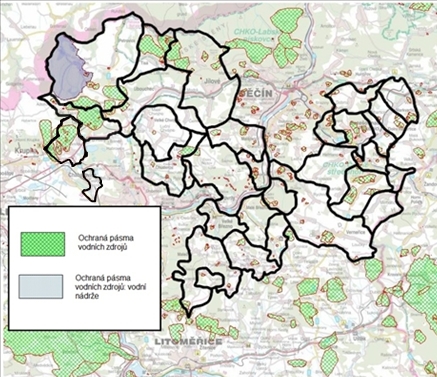 Mapa č. 11 - Území chráněná pro akumulaci povrchových vod: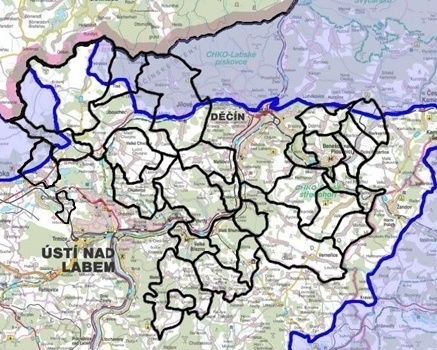 Zdroj: Hydroekologický informační systém VÚV TGMNa území MAS Labské skály se nacházejí dvě oblasti, západní, kter zasahuje pouze katastr obce Petrovice a Telnice, se nazývá Krušné hory a východní, zasahující více katastrů, se nazývá Severočeská křída.V čistotě podzemních vod se objevuje posun k lepšímu, zejména z důvodu výstavby ČOV u některých obcí. Stále ale přetrvává neřešené, nebo nedostatečně řešené čištění odpadních vod v menších obcích, nebo místních částechobcí. Také u zemědělské výroby dochází často k znečišťování vod, zejména při živočišné výrobě (hnojiště, staré ekologické zátěže, apod.).Pitná voda:Graf č. 29 a 30 Tvrdost vody a Ca, Mg a dusičnany ve vodovodechZdroj: Severočeské vodovody a kanalizaceKomentář: Optimálně by voda měla obsahovat 40-80mg vápníku, 20-30mg hořčíku (obsah Ca a Mg ve vodě udává tvrdost vody, jde tedy o středně tvrdou až tvrdou vodu) a maximálně 50mg/l dusičnanů, přičemž pro kojence použitelná voda maximálně 10mg/l, tomuto kritériu vyhovují i některé zdroje na území MAS Labské skály .Podpovrchové vody:Tabulka č. 26  - Informace k povrchovým vodám v území MAS  Labské skály LesyVětšina lesních porostů vyskytujících se zejména  na územích  chráněných krajiných oblastí  patří do vlastnictví Lesů ČR (cca 65%). Menší část je ve vlastnictní obcí (cca 20%) a zbytek je ve vlastnictví soukromých vlastníků. Lesy zaujímají především polohy nevhodné pro zemědělské využití (příkré svahy, vrcholy, mělké půdy). Pro lesy na území MAS Labské skály je charakteristická široká škála vyskytujících se dřevin, častý výskyt druhově bohatých porostních směsí a poměrně velké zastoupení listnatých lesů s přírodě blízkou dřevinnouskladbou. Nejrozšířenějšími dřevinami jsou smrk ztepilý a duby (letní, zimní, částečně šípák),následují bříza, jasan, buk a modřín.  K zajištění  péče  o lesy jako o důležité ekosystémy je důsledné dodržování plánů hospodaření v lesích. Je také  důležitá informovanost o možnostech dotační podpory, která může být smysluplně využita k tomuto účelu. Myslivost, včelařství Na území MAS existuje množství honiteb, které mají v naprosté většině smíšený charakter a jejich držiteli jsou většinou honební společenstva. Předmětem mysliveckého hospodaření je zejména zvěř spárkatá(srnec, prase divoké, příp. jelen, daněk, muflon) a zvěř drobná (zajíc, bažant, příp. kachnadivoká). Problémem jsou neúměrné stavy černé  zvěře, které mají negativní vliv nejen na zemědělskyobhospodařované plochy, ale i na zvláště chráněné druhy organismů (vyrývání rostlin,likvidace stanovišť pro vývoj bezobratlých, likvidace hnízd na zemi hnízdících druhů).Myslivecká sdružení (spolky) působí téměř ve všech obcích na území MAS Labské skály. Včelaři, kteří působí na území MAS jsou sdruženi pod Základní organizaci Svazu českého včelařů v Děčíně, nebo v Ústí nad Labem. V poslední době stoupá o včelařství zájem. Odpady2.18.5 Odpadové hospodářství z hlediska ochrany životního prostředíNa území všech obcí i měst na území MAS Labské skály probíhá sběr tříděného odpadu, který zajišťují obce v rámci  pravomocí a povinností ve své samostatné působnosti. Obce (a města) mají smluvně zajištěné služby  - svoz a ukládání odpadů. V současné době obce  řeší své systémy sběru odpadů z hlediska zpřísněné legislativy (zajištění sběru bioodpadů, odpad z údržby zelených ploch apod.). Systém řešení nakládání s odpady mají obce v území MAS podobný. Ve většině obcí a ve městech jsou hrazeny  obyvateli poplatky za svoz odpadů stanovené obecně závaznou vyhláškou. V mnoha obcích probíhá ještě svoz velkoobjemového odpadu většinou 1x do roka. V některých větších sídlech jsou k dispozici sběrné dvory (Jílové,  Benešov nad Ploučnicí), jinde sběrné dvory plánují. Likvidace odpadů představuje pro obce zvýšené náklady, protože  poplatky od obyvatel nepokrývají  zcela částky, které obec za likvidaci všech druhů odpadů zaplatí. Přičemž objem odpadů  má vzrůstající tendenci.  Přes toto dotování  likvidace odpadů ve prospěch obyvatel  stále  dochází v lokalitách některých  obcí  k výskytu černých skládek. Nejde jen o komunální odpad, ale i o odpad  ve škarpách  silnic, na odlehlým místech a v blízkosti turistických tras v přírodě.  Tento nešvar je velmi nepříjemný a jedinou možností, aby se skládka nešířila, je jí uklidit. To značně zatěžuje rozpočet obcí.  Je potřeba se zaměřit, jednak na ekologickou výchovu už ve školách, ale i osvětu mezi dospělými. Mnohde bude  jediným řešením  monitorování  problematických míst a důsledné využití sankcí, které zákon umožňuje.  2.18.6 Využití obnovitelných zdrojů a snížení energetické náročnosti budov Na území MAS Labské skály dochází v posledních letech k postupnému rozvoji využívání obnovitelných zdrojů. Přes dotační možnosti stále nejsou využívány tak,  jak by bylo žádoucí. Propagace možností využití  obnovitelných zdrojů a informovanost o dotační podpoře bude jednou z dalších priorit  této Strategie. Tabulka č. 27 – OZ na území MAS Na území MAS ve Velkém Chvojně je ve zkušebním provozu bioplynová stanice, která spaluje prasečí kejdu (z provozu  Proagro Nymburk, závod Velké Chvojno), hovězí hnůj (z hospodářství Farma Ing. František Milec),  senáž ze zemědělských pozemků a odpadní travní hmota z údržby veřejné zeleně. V Malém Chvojně je situována výrobna rostlinných pelet. 2.18.8 Analýza potřeb z hlediska  zachování a péče o životní prostředí Řada obcí má v zásobníku záměrů projekty  na dobudování (vybudování) vodovodního řadu, dobudování kanalizací a napojení na centrální ČOV. V obci Malá Veleň uvažují o vybudování kořenové čistírny odpadních vod. V oblasti zvýšení čistoty ovzduší, je třeba využít tzv. kotlíkových dotací pro snížení emisí produkovaných lokálními zdroji vytápění.  K tomu je třeba cílené propagace dotačních programů, zajištění poradenství. Stejně tak v oblasti využívání obnovitelných zdrojů se nabízí spolupráce s organizacemi, které se touto problematikou zabývají a také příklady dobré praxe napomohou k propagaci energetické soběstačnosti.2.19 Řízení obcí, informovanost, spolupráceÚzemní a strategické plánování obcí Stav ve využívání strategického plánování  obcí  je v uvedené tabulce: Tabulka č. 28 - Územní a strategické plánování  členských obcí MAS Většina členských obcí MAS Labské skály má zpracovaný územní plán obce. Minimum obcí má zpracovaný  strategický plán rozvoje (rozvojový) na různá období a v různé kvalitě. V současné době na doporučení naší MAS řada obcí na zpracování kvalitního rozvojového dokumentu, jehož součástí by byl např. i komunitní plán,  pracuje.   Nejnovější a komunitně projednaný Strategický plán rozvoje má obec Tisá a Malečov. V této oblasti je třeba  vysvětlovat  zastupitelům  význam a nutnost strategického plánování a poskytnout pomoc při zpracování  strategických dokumentů obcí. MAS Labské skály ze své činnosti v přípravě strategií a SPL načerpala zkušenosti  v této oblasti. V rámci řešení koncepce školství budou na území MAS zpracovány Místní akční plány vzdělávání. Jde o koncepční dokument, který zajistí propojení a návaznost aktivit týkajících se vzdělávání v ZŠ a MŠ a partnerství dalších organizací v obci zabývajících se např. volnočasovými aktivitami dětí. Na zpracování MAP se budou podílet jak zřizovatelé, tak ostatní aktéři. MAP bude obsahovat naplánování opatření, která povedou ke zkvalitnění řízení škol, k podpoře sociální inkluze, začleňování a pomoc dětem s poruchami učení apod.. MAS bude aktivním partnerem projektů ke zpracování MAP, vzhledem ke znalosti území a zkušenostem se strategickým plánováním.  Strategii rozvoje mají zpracovány i DSO v území MAS, tyto strategie je třeba aktualizovat a případně zpracovat  nové.2.20 Rozvojová územíV území MAS existují nevyužívaná území (nebo objekty) typu Brownfields. Jde o objekty dlouhodobě opuštěné, které by bylo možné využít k podnikání. Jedná se především o opuštěné zemědělské objekty, ale i o bývalé restaurace (Penzion Modrá, Libouchec Poseidon). Významnou lokalitou je Benešovsko, Františkov n. Pl.  a  Verneřicko, kde se nacházejí opuštěné z větší části nevyužívané budovy bývalých továren, podél toku Ploučnice při silnici  č……….. Děčín - Česká Lípa. Jde o objekty vhodné k podnikání, ale třeba i k využití  na vybudování zázemí pro CR.  Vhodným využitím vzniknou pracovní místa a dojde k posílení ekonomiky v oblasti benešovska, kde je nejvyšší nezaměstnanost, migrace obyvatel  apod.. Za rozvojové území je možné považovat celé území MAS Labské skály. Všude jsou možnosti, jak využít atraktivit k rozvoji např. cestovního ruchu a s tím spojených služeb. Rozvojový potenciál má území MAS především v oblasti služeb a to i pro cestovní ruch, v oblasti  činnosti spolků je  dost velký potenciál pro realizaci veřejně prospěšných, partnerských projektů např. v oblasti péče o památky, dále v oblasti spolupráce se školami, rozvojový potenciál v oblasti lokální ekonomiky, spolupráce institucí, zaměstnavatelů a škol a vůbec rozvíjení mezisektorové spolupráce. 2.21 Lidské zdrojePodle analýzy existuje v území řada podnikatelských subjektů (i živnostníků). Některé firmy mají již dlouholetou tradici a snaží se obstát, ovšem nepříznivá situace je v oblasti drobných živností, kdy chybí  živnostníkům  odpovídající zázemí a mnohdy jejich živnosti „živoří“. Chybí jim informace, neumějí se orientovat v oblasti marketingu, chybí vzájemná spolupráce. Jak vyplývá z analýzy v oblasti ekonomiky, v území chybí zaměstnavatelé střední velikosti, klesá počet ekonomicky aktivních firem. Určitým problémem je i horší vzdělanostní struktura obyvatel na území MAS Labské skály. Příležitostí je posilování vzájemné spolupráce menších firem a živnostníků, osvěta v oblasti sociálního podnikání a principů lokální ekonomiky, nastartování a rozvoj spolupráce mezi institucemi, školami a zaměstnavateli, prezentace úspěšných firem a jejich podnikatelských záměrů v území,vzdělávací programy na bázi celoživotního vzdělávání, rekvalifikace, kurzy pro začínající podnikatele, osvěta v oblasti řemesel a technického vzdělávání pro žáky základních škol. 2.22 Využití vlastních prostředků Obce mají zkušenosti s realizací projektů, umí plánovat ve vztahu k zajištění spolufinancování projektů.  U podnikatelské sféry je situace složitější.  Chybí dostatečný finanční základ  k předfinancování projektů,  je třeba uvažovat s obnovou  investic apod., Proto jsou na místě zejména v „rozjezdové době“ projekty přinášející informace o možnostech, které podnikatelé a živnostníci mají, ale také průběžné vzdělávání a snaha o osobní růst.  Zkušenosti, které má  naše MAS s realizací PRV OSA IV Leader ukázala, že někteří podnikatelé mají zkreslené představy o možnostech a hlavně pravidlech k získání dotací. Tento stav je možné napravit jedině informační kampaní, vysvětlováním, školením , publicitou dobré praxe. Přesto všechno jsme přesvědčeni, že území MAS Labské skály má dostatek potenciálu realizovat Strategii SCLLD v území.Neziskové organizace (spolky), které mají zkušenosti s realizací projektů většinou řeší využití dobrovolné práce.2.23  SWOT  Analýza 	Životní prostředí3. Strategická část3.1 Zmapování strategií, jejichž realizace se odehrává na územíZpracování Strategické části vychází jednak z výsledku provedených analýz a také zohledňuje strategické dokumenty, které se odehrávají v území. Zejména se jedná o: Strategie regionálního rozvoje ČR 2014-2020Program  rozvoje  Ústeckého kraje 2014 -2020 a Regionální inovační strategiePlán dopravní obslužnosti Ústeckého kraje 2012 – 2016Dlouhodobý záměr vzdělávání a rozvoje vzdělávací soustavy Ústeckého krajeStrategický plán rozvoje obce TisáStrategický plán rozvoje obce MalšoviceISÚ Mikroregionu Labské skályStrategie rozvoje Sdružení obcí Benešovska (neaktualizovaná)Strategický plán rozvoje obce Velké BřeznoStrategický plán rozvoje obce Povrly Plán akcí 2014-2016 obce LibouchecPlán rozvoje obce HeřmanovPlán rozvoje obce Dobkovice 3.2 Definování MISEStrategie navazuje na praktické zkušenosti, realizované záměry a projekty z minulého plánovacího období. Jednoznačně se ukázalo, že základní principy a myšlenky místních akčních skupin, našly mezi obyvateli členských obcí svoje trvalé místo. Od prvních nesmělých krůčků po ustanovení MAS Labské skály se místní akční skupina postupně vypracovala na důležitou součást rozvojových a pracovních plánů nejen představitelů členských obcí, ale především zájmových organizací dětí, mládeže i dospělých, podnikatelů různého zaměření, institucí státní správy a samosprávy. Stojí za realizací velkého množství větších i menších projektů, které určitě přispěly ke zlepšení života příslušného regionu. Nejlepším vysvědčením úspěšnosti dosavadní práce MAS je zvýšený zájem dalších obcí, organizací a soukromých osob o členství.Z těchto důvodů se všechny zainteresované strany shodly na tom, že je zapotřebí i nadále udržet MAS při životě a naopak přispět k jejímu dalšímu zdokonalování a rozšiřování aktivit. Nedílnou, a v podstatě prvořadou součástí této snahy je nyní zpracování této „nové“ strategie.I nadále bude posláním MAS sdružování lidí nejrůznějších profesí, funkcí, zájmů a věku, využití jejich aktivity a originálních myšlenek, ať už po linii jejich profesního nebo zájmového zaměření, a to vše v přátelském ovzduší a bez nějakého „politikaření“ a korupce, které dnes tolik lidí odrazují od veřejného života. Uplynulé období ukázalo, že z takové přátelské a vstřícné spolupráce lidí vznikají dobré inovativní nápady se synergickým dopadem. Hodnota této myšlenky se ukázala právě v regionu, který se může zdát mnoha lidem jako zapomenutý a z „vyšších míst“ přehlížený. Řada projektů naznačila, že je zde naopak obrovský předpoklad pro další rozvoj a prostor pro objevení této části naší země pro milovníky romantické přírody, kultury, památek a sportu. Strategie se v první řadě výrazně zaměřuje na rozvoj ekonomiky v mnoha různých směrech. Vzhledem k poměrně velké nezaměstnanosti je pochopitelné, že se budou hledat všechny možné způsoby pro podporu lokálního podnikání a tvorbu nových pracovních míst. Nabízí se možnosti využití tradičních řemesel, sociálního podnikání, vzájemné spolupráce podnikatelských subjektů, velký prostor skýtá oblast rozvoje cestovního ruchu, přirozený by měl být návrat k zemědělství a lesnictví. Neodmyslitelnou součástí tohoto pilíře bude poradenství, vzdělávání stávajících podnikatelů i zájemců o podnikání, spolupráce s příslušnými organizacemi v této sféře, tj. s úřady práce, hospodářskými komorami, profesními svazy, školami atd..Z podstaty činnosti místních akčních skupin vyplývá zaměření na rozvoj členských obcí. Zapojení veřejnosti do veškerých aktivit musí být zaštítěno efektivně a otevřeně fungující místní samosprávou, maximální informovaností veřejnosti, komunitní spoluprací, vzájemnou podporou mezi představiteli obcí a projekty MAS. Cílem je další rozvoj občanské společnosti formou práce zájmových organizací a spolků a zlepšení jejich materiálního vybavení. Pro zdárný rozvoj života obcí je zapotřebí zacílit snahu na zlepšování infrastruktury a občanské vybavenosti od prodejen, drobných provozoven, přes zdravotní a pečovatelskou péči, předškolní a základní školství, až po opravy místních komunikací a chodníků, veřejné zeleně, kulturních a sportovních zařízení. K tomu nutno připočítat rovněž zachování kulturního a přírodního bohatství příslušného regionu, zmapování a následné opravy mnohdy zapomenutých, nedoceněných nebo docela zapomenutých památek, pro jejichž záchranu by se v jiném typu spolupráce jen obtížně hledaly finanční prostředky i zájem občanů. Je známé, že právě podobné drobnosti a maličkosti dokážou přidat danému místu onu očekávanou přidanou hodnotu, jsou onou pověstnou třešničkou na dortu, která je veřejností tak vítána. Všechny tyto směry přispějí rovněž ke třetímu důležitému pilíři MAS – zlepšení životního prostředí, ochraně přírody a krajiny. Vzhledem k charakteru zástavby regionu bude snaha zaměřena na snížení emisní zátěže a využití moderních způsobu vytápění rodinných a rekreačních objektů. Samozřejmou součástí práce MAS bude téma předcházení znečištění vod, nakládání s odpady, péče o zeleň, podpora projektů na zkrášlení krajiny. Touto oblastí se bude prolínat podpora environmentální výchovy od dětí a žáků, přes mládež až po dospělé. Každý z nenápadných projektů, který jakkoliv přispěje ke zkvalitnění života členských obcí, k rozvoji drobného podnikání přispěje k udržení obyvatel v této části země, podpoří jejich chuť něco kolem sebe vytvořit. Ve všech třech hlavních oblastech práce MAS budou hrát důležitou roli poznatky získané ze spolupráce s dalšími místními akčními skupinami v našem kraji a celé republice. Díky sousedství s Německem se předpokládá navázání kontaktů s německými partnery, ale v rámci EU také s dalšími zeměmi. Jak je ve výše uvedeném textu naznačeno, MAS bude aktivně spolupracovat s institucemi státní správy a samosprávy, s odbornými firmami a společnostmi, komorami, svazy, neziskovými organizacemi, nadacemi, agenturami atd. V tomto směru dává současná nabídka zmíněných subjektů velký prostor a šance pro získání potřebných informací.    Hezčí obce, upravená příroda, opravené komunikace a památky, vyznačené turistické a cyklistické trasy a spousta dalších zdokonalení přivábí do našeho regionu turisty a návštěvníky, vytvoří předpoklad pro rozvoj ekonomického života, cestovního ruchu, vytvoření nových pracovních míst, a tím se koloběh významu činnosti MAS počínající u zpracování této strategie beze zbytku naplní.3.3 Definování VIZEKraj plný nezapomenutelných zážitků a lidí odhodlaných vytvářet nové příležitostí a prostor k naplnění spokojeného života pro další generace.3.4 Definování klíčových oblastí, stanovení strategických cílů, specifických  cílů  a opatření Na základě vyhodnocení analýz, byly stanoveny tři klíčové oblasti, ze kterých vycházejí priority  Strategie SCLLD MAS Labské skály:Klíčová oblast A – Ekonomika Strategický cíl   A -  Nastartování  ekonomického rozvoje a zvýšení zaměstnanosti Priorita  A1 – Podpora udržitelného rozvoje ekonomiky v území  a zvýšení lokální zaměstnanosti Klíčová oblast  B – Rozvoj obcí Strategický cíl  B -  Upravené a vybavené obce, kde se lidem dobře a spokojeně žije Priorita 1B – Školství Priorita 2B – Infrastruktura pro dopravu  Priorita 3B – Kulturní dědictví  Priorita 4B -  Rozvoj obcí - Prevence tvorby vyloučených lokalit a negativních jevů Priorita 5B – Rorvoj obcí – sociální bydlení  Priorita 7B – Podpora spolkové činnosti, dobrovolnictví a aktivizace veřejnosti Klíčová oblast C – Příroda, krajina a životní prostředí Strategický cíl – C  Chovat se k životnímu prostředí s vědomím, že po nás přijdou další generace Priorita 1C – Posílení biodiverzityPriorita 2C – Využívání obnovitelných zdrojů a snižování energetické náročnosti  budov Priorita 3C – Likvidace a prevence černých skládek Priorita 4C – Ekologická výchova Na základě  provedené analýzy  byly definovány  tři hlavní  rozvojové (klíčové oblasti). V každé z nich byly stanoveny priority a definovány strategické cíle.                                                      Strategické cíle jsou ve vzájemné synergii – zlepšení ekonomiky v území na principu udržitelného rozvoje je primárním faktorem pro zlepšení a rozvoj v dalších klíčových oblastech  – budou tak vytvořeny zdroje spolufinancující další rozvoj obcí, zlepší se vztah obyvatel k regionu, řada podnikatelských aktivit může být realizována i v oblasti úspor energií a obnovitelných zdrojů s pozitivním dopadem na životní prostředí. Pro každý strategický cíl jsou dále definovány specifické cíle a opatření, jejich vzájemné vazby jsou uvedeny v tab. č. 29  Přehled strategických a specifických cílů včetně opatření ve vztahu k možnostem financování z OP. 3.4.1 Klíčová oblast A: Rozvoj ekonomiky v území Posílení ekonomiky je pro území zásadním předpokladem  udržitelného  rozvoje.  Situace, kdy nebudou mít obyvatelé pracovní příležitosti,  povede nutně k odlivu obyvatel, vylidňování obcí, což bude mít dopad na další oblasti rozvoje.  Příležitost je především v rozvoji služeb pro cestovní ruch, rozvoji lokálního podnikání a rozvoji zemědělství. Zvláštní  podporu je třeba věnovat  rozvoji sociálního podnikání, dosud téměř nerealizovaného v území MAS Labské skály. Další příležitostí ke zvýšení lokální  zaměstnanosti jsou záměry investorů k výstavbě areálů při D8.Při stanovení cílů a priorit jsme vycházeli z územně plánovací dokumentace obcí a měst (tam kde je zpracována) a také z dalších strategických dokumentů, které jsou v území k dispozici. Stanovené cíle a opatření  nejsou s těmito dokumenty v rozporu. Současně byly respektovány strategické dokumenty větších celků (kraj, ČR). 3.4.2 Stanovení specifických cílů a opatření v oblasti rozvoje ekonomiky v územíTabulka č. 29 – Klíčová oblast AV rámci  těchto specifických  cílů budou  realizovány mimo jiné projekty :- projekty  vzdělávání  v oblasti  předání zkušeností, dovedností a informací pro zájemce o podnikání - partnerské projekty s většími zaměstnavateli  - směrující k využití místních lidských zdrojů z území MAS  při uplatnění  v nově budovaných  provozovnách  - podpora projektů  - zakládání sociálních podniků  s využitím  lidských zdrojů z oblasti znevýhodněných   skupin  obyvatelstva, navazujících mimo jiné na oblast cestovního ruchu, zemědělství, ale i lokálních služeb a výroby (chráněné dílny, farma jako sociální podnik, komunitní  pekárna, či marmeládovna apod.) - podpora investic do zemědělského podnikání (PRV prostřednictvím SCLLD ) – nákupu strojů, obnova a výstavba budov, pastevních areálů, rozšíření výroby, provozů zpracování zemědělských produktů vč. provozů na porážku zvířat a zpracování masa, projekt na rozvoj ovocnářství a zpracování ovoce a zeleniny, pomoc a podpora farmářských trhů a prodejů ze dvora- dotační poradenství pro zemědělské podnikatele do Programu rozvoje venkova – ve všech oblastech - podpora investic do lesnictví  (PRV prostřednictvím SCLLD) a dotační poradenství pro žadatele do PRV3.4.3 Klíčová oblast B: Rozvoj obcí     Analýza ukázala rezervy, které obce ve svém rozvoji mají. V obcích, kde se zvýšil  počet obyvatel (nová výstavba) je nutné přizpůsobit tomu i technickou infrastrukturu, školství, občanské služby. Tam, kde dochází k většímu úbytku obyvatelstva, je třeba  zaměřit se na příčinu a tu se snažit eliminovat.  K tomu je třeba využít všech možností, které se v území nabízejí. Důležitým faktorem v rozvoji obcí je i podpora cestovního ruchu, zachování  a využití památek na území obcí. Pokud budou v obcích a jejich okolí turistické cíle,  zájem návštěvníků a turistů zvýší  šanci na rozvoj služeb pro cestovní ruch . K tomu je také třeba kvalitní propagace území (obcí a měst) z hlediska turistických zajímavostí. V současné době publicita území existuje, ale  rozhodně ne na takové úrovni, jak by bylo potřeba.  Řada obcí (měst) má zájem o rozvoj příhraniční spolupráce se subjekty a obcemi v sousedním Sasku.   Společné projekty jsou další z cest, jak rozšířit nabídku aktivit ve školství, ale i ve spolkové činnosti a cestovním ruchu. 3.4.4 Stanovení  specifických cílů a opatření v oblasti  rozvoje obcíTabulka č. 30 – Klíčová oblast BV rámci těchto specifických cílů budou realizovány mimo jiné projekty např: - vzdělávání pro zastupitele a zaměstnance obcí ve spolupráci s organizacemi, které se touto problematikou zabývají  (semináře, workshopy, e-learning)- budování a obnova občanské vybavenosti v oblasti zdravotnictví, školství, sociálních služeb, volnočasových aktivit a sportu, jak pro zajištění rozšíření občanských služeb a posílení komunitního života v obcích a městech, tak i pro znevýhodněné skupiny obyvatelstva (ohrožené sociální exkluzí)- projekty zaměřené na prorodinnou politiku obcí (společné rodinné aktivity, rodinná centra, poradenství, komunitní školy, komunitní centra apod.)- projekty podporující  zapojení obyvatelů obcí do věcí veřejných (veřejné kulaté stoly k různým aktuálním tématům,  projekty k otevřenosti veřejné správy a samosprávy apod.), rozvíjení místního partnerství mezi jednotlivými sektory - samospráva – NNO – podnikatelé – zemědělci, podpora společných partnerských projektů - projekty k zachování, obnově a péči o památky a památkové zóny nacházející se v území (národní, kulturní i drobné památky místního významu, včetně péče o staré německé hřbitovy), podpora občansých aktivit v této oblasti, vč. poradenství k získávání finančních prostředků prostřednictvím např. nadací a dalších- projekty, prostřednictvím kterých bude veřejnost seznamována s historií sídel (publikační činnost, výstavy, soutěže)- projekty cílené spolupráce škol, NNO a dalších druhově stejných organizací v území - projekty řešící koncepci školství (Místní akční plány vzdělávání) - projekty k výstavbě sociálních bytů (pro sociálně slabé skupiny, startovacích bytů, bytů pro seniory a bezbarierových bytů, včetně doprovodného příslušenství (dětská hřiště, oddychové zóny,  parky, prostranství apod.) - projekty ke zřízení a zajištění sociálních služeb v obcích (mateřská centra, nízkoprahová centra , terénní pečovatelská služba, ambulantní gerontologická péče, ambulantní hospicová péče apod.) - projekty řešící komunitní plánování sociálních služeb (komunitní sociální plány obcí a měst, důsledné zjištění potřeb, záchytná síť) - projekty meziobecní spolupráce – včetně spolupráce DSO – existujících v území (společné výstupy, řešení, aktivity) - projekty vytváření alternativních druhů dopravy (cyklotrasy) - projekty podporující cestovní ruch  (informovanost o turistických atraktivitách, budování turistických center, rozšíření ubytování, budování naučných stezek a cyklotras apod.)- tradiční akce v obcích (posvícení, slavnosti, poutě, setkání), které slouží k setkávání místních obyvatel - kulturní akce (výstavy, koncerty) i s využitím sakrálních staveb (kostelů a kaplí podle možností), které v území existují- sportovní soutěže, soutěže hasičských sborů, podpora zapojení mládeže do sportovních klubů- podpora všech prospěšných občanských aktivit (ochotnické divadelní spolky, pěvecké spolky, místní spolky organizující aktivity pro různé skupiny obyvatel), dále podpora a organizování aktivit, které využívají dobrovolnou práci a rozvoj  dobrovolnictví (úklidy přírody, aktivity s dětmi apod.) - projekty mezinárodní spolupráce v oblasti cestovního ruchu, ale i školství, hasičských sborů, sportu, památek (značení přeshraničních turistických cest, exkurze „ na druhou stranu hranice“ z obou směrů, rozvoj cykloturistiky, lodní dopravy (mariny, převozy přes Labe,  poznávání památek, řešení společných problémů v oblasti životního prostředí, ochrany krajiny) apod.3.4.5 Klíčová oblast C: Příroda, krajina  a životní prostředí     Životní prostředí je třetí klíčovou oblastí, na kterou je třeba se zaměřit. Je třeba podporovat snížení emisí. Jednou z cest je podpora výměny zdrojů vytápění za nízkoemisní. V území se díky „kotlíkovým“ dotacím tato aktivita objevuje, ale většina lidí stále nemá dostatek informací a nevědí jakým způsobem postupovat. Zde je prostor pro zapojení MAS, která může lidem zprostředkovat informační servis a individuální poradenství. Významným aspektem v péči o přírodu a krajinu je problematika vody a vodních poměrů, stejně tak biodiverzity. V těchto oblastech je nutná cílená a důsledná spolupráce s odborníky a odbornými organizacemi (AOPK). Je třeba realizovat osvětu  mezi obyvateli, ale i podnikateli na tato témata, významně v tomto ohledu  spolupracovat se zemědělci a správci vodních toků, správci a vlastníky lesů a dalšími organizacemi. V území je třeba se také věnovat potlačení invazivních druhů rostlin např. křídlatky, která se vyskytuje v oblasti břehů řeky Ploučnice, ale i podél břehů některých potoků. Při řešení  veřejné zeleně v obcích je třeba  brát v úvahu nutnost osazování původními druhy stromů a dřevin, včetně obnovy původních alejí a ovocných sadů (s obnovou původních druhů ovocných odrůd) .Neméně důležitou oblastí jsou zásahy do krajinného rázu, zejména ve vztahu k povolování a umísťování staveb. V tomto ohledu je potřeba  při schvalování změn územních plánů postupovat uvážlivě, s rozmyslem a využít všech dostupných odborných konzultací.  Samostatnou otázkou je nakládání s odpady. Všechny obce mají propracovaný systém třídění odpadů, stejně se ale vyskytují v okolí obcí černé skladky, některé z nich se nacházejí  zejména podél málo používaných polních cest (nebo komunikací). 3.4.6 Stanovení specifických cílů a opatření v oblasti ochrany přírody, krajiny a životního prostředíTabulka č. 31 – Klíčová oblast CV rámci specifických cílů budou realizovány mimo jiné projekty:Projekty zahrnující aktivity k posílení biodiverzity území, obnova zeleně, výsadba původních druhů stromů, obnova alejí, obnova ovocných sadů Projekty na zlepšení vodních poměrů Projekty na likvidaci invazivních druhů rostlin, především druhů křídlatek Projekty na likvidaci černých skládek Projekty podporující správné nakládání s odpadyProjekty environmentální výchovy dětí i dospělých (vzdělávání, soutěže apod.)Projekty na využívání obnovitelných a nízkoemisních zdrojů4.7 Integrační prvky ve Strategii SCLLD a  klíčových oblastech rozvoje Většina obcí a měst na území MAS má podobné problémy a potřeby, jejichž intenzita se liší podle místních podmínek. Integrovaná strategie území (SCLLD ) nabízí řadu řešení v jakých oblastech spolupracovat a jak celé území sblížit a najít společné  zájmy. Společnými integračními prvky jsou především:=integrovaný přístup při tvorbě strategie, vzájemné vazby a komplementarity mezi strategickými, specifickými cíli a opatřeními - vzájemná spolupráce v rámci MAS se všemi aktéry, které v MAS působí- společná práce na utváření této Strategie SCLLD - společný zájem na řešení problémů, které přesahují jednotlivé hranice obcí (a měst)- společná realizace projektů - společná propagace území MAS Konkrétní příklady integrovaných řešení  v klíčových  oblastech rozvoje  Problém hlavní a to nezaměstnanost, je třeba řešit na celém území MAS. Svým způsobem  budou mít  z hlediska větších možností získat zaměstnání výhodu obyvatelé obcí Libouchec, Petrovice, Velké Chvojno a Jílové, případně Tisá, v blízkosti kterých je plánována výstavba logistických center . Otázkou je jaké profese zde najdou uplatnění.  Je nutná cílená spolupráce se zaměstnavateli, aby tato možnost byla využita především obyvateli z okolních obcí, případně z území MAS. Subjektem, který může koordinovat  informační kampaň a spolupráci může být např. MAS. Rozvoj cestovního ruchu a budování atraktivit je dalším společným tématem, při kterém by bylo možné a účelné sdružit zájmy a prostředky. Budování  naučných tras, lyžařských stezek, cyklotras, turistických cest apod. napříč územím, případně s přehraničním přesahem, spolupráce při záchraně a využití  kulturního dědictví, které v území máme, společné projekty k historii a podobně  jsou příkladem integrovaných projektů.Společná prezentace navenek – společné vystupování  při řešení problémů na území ve vztahu k vyšším správním celkům, připomínkování legislativy apod.  V následujícím období bude navázáno na budování vztahů s širším okolím a to jednak spolupráce v rámci MAS Ústeckého kraje a také s dalšími organizacemi, které v území působí zejména se Spolkem obnovy venkova, Svazem měst a obcí apod. Současně bude kladen důraz na vzdělávání dospělých a to jak k získání dovedností, znalostí a informací pro podnikání, tak projekty k propagaci příkladů dobré praxe a inspirace, dále vzdělávací semináře  a workshopy k získání praktických informací z oblasti legislativy u dosud ne příliš využívaných druhů podnikání (např. sociální podnikání). Tyto aktivity  budou realizovány  pro celé území MAS, ve spolupráci s různými subjekty, které se touto problematikou zabývají. Inovativní prvky ve všech třech klíčových oblastechRozvoj ekonomiky v území       Přesto, že v uplynulém programovém období 2007 - 2013 (realizace SPL od 2009) byla nastavena fiche  Vzdělávání (určeno pro fyzické a právnické osoby, které mají vážný zájem zahájit nebo rozšířit podnikání, případně jiné působení na venkově v rámci aktivit podporovaných v ose III ) a bylo konzultováno několik projektů  na  vzdělávání, vlivem  nedostatku  finančních prostředků, či nemožnosti naplnění podmínek PRV  nebyly podány v této fichi žádné projekty. Neznamená to však, že není v území potřeba realizace vzdělávacích aktivit  pro zájemce o podnikání, nebo další vzdělávání  dospělých. V období 2014 – 2020 je nutné se zaměřit především na přípravu a posléze realizaci vzdělávacích projektů. K tomu využít všechny možnosti, které se nabízí (kapacitní využití místních škol, komunitní školy, spolupráce se zaměstnavateli, motivace k realizaci nových podnikatelských aktivit, rozvoj sociálního podnikání).        Inovace  by v této oblasti měly vést především k ekonomickému růstu, vzniku nových podnikatelských aktivit , rozvoji stávajících firem, rozvoji lokálního (resp. tradičního) podnikání a služeb, snížení nezaměstnanosti v území, zvýšení kvalifikace uchazečů o zaměstnání          Inovacemi v tomto ohledu jsou například  tyto aktivity: - realizace projektů k předání informací a dovedností (vzdělávání), které povedou k rozvoji podnikání, včetně sociálního podnikání, rozvoji služeb v cestovním ruchu - podpora a osvěta v oblasti  lokálního podnikání, včetně podpory výrobců regionálních výrobků – podpora v oblasti marketingu, farmářských a řemeslných trhů apod. Nastartování a rozvoj vzájemné spolupráce podnikatelů, spolupráce mezi zaměstnavateli, institucemi, školami - zprostředkování informací k realizaci sociálního podnikání - inovace v oblasti přístupu  k rozvoji cestovního ruchu – vyhledávání dalších atraktivit, realizace projektů  které využijí nové informační technologie apod. - cílená spolupráce se zaměstnavateli Vzdělávací a osvětové  projekty zaměřené na podporu podnikání, vhodnou volbu povolání s vazbou na konkétní potřeby trhu práce, rekvalifikační programy a programy celoživotního vzdělávání Rozvoj obcíV oblasti rozvoje obcí  je důležitým inovativním prvkem se kterým  tato Strategie počítá důsledná a aktivní meziobecní spolupráce, zejména  předávání zkušeností a příkladů dobré praxe. Území MAS zahrnuje oblasti tří DSO. Obce sdružené v těchto svazcích dosud  realizovaly společné projekty ve velmi omezené míře.  V meziobecní spolupráci i na úrovni spolupráce mezi DSO je přitom velký potenciál. Jedná se např. o projekty řešící cestovní ruch, vzdělávání, projekty škol i dalších vzájemně spolupracujích organizací, zabývajícími se volnočasovými aktivitami, sportovními aktivitami, prevencí negativních jevů apod.. Další inovací  z hlediska rozvoje obcí  může být sociální podnikání . Využití možností a kapacit, které obce mají vést k řešení problémů lokální nezaměstnanosti a všech doprovodných jevů, které s nezaměstnaností souvisí.  Je však nutné, aby byl  při vážném zájmu o využití sociálního podnikání, připraven kvalitní a reálný podnikatelský záměr.- vzdělávání zastupitelů - realizace  projektů ke zvýšení znalostí zastupitelů z oblasti zapojení veřejnosti a komunitního  rozvoje - koncepční řešení rozvoje školství (MAP)- maximální využití strategického plánování - možnost sociálního podnikání obcí - zaměření se na skupiny obyvatel ohrožených sociálním vyloučením (seniory, nízkopříjmové skupiny,  nezaměstnaní apod.) - zaměření se na prorodinnou politiku obcí - rozvoj občanské společnosti podporou neziskových organizací – grantové a dotační poradenství v různých oblastech jejich činnosti Příroda, krajina, životní prostředí - podpora a poradenství v oblasti využití „kotlíkových dotací“- podpora a vzdělávání v oblasti využití obnovitelných zdrojů - poradenství v oblasti grantových podpor nadací v oblasti péče o krajinu a přírodu - cílená environmentální výchova dětí a mládeže - společné projekty škol a neziskovek  V rámci činnosti MAS bude kladen důraz na udržitelnost inovací, které jsou v jednotlivých oblastech navrženy. Půjde především o koordinaci  činností, jejich provázanost, tak aby byly co nejvíce využitelné k řešení daných problémů, které v území existují. Důležitým aspektem je monitorování naplňování Strategie SCLLD a zejména zpětná vazba od cílových skupin v území na které jsou jednotlivá opatření zaměřena.  Sledování vývoje - naplňování SCLLD bude prováděno, jednak kanceláří MAS (manažery a spolupracovníky, kteří  dobře znají území), ale také  nezávisle monitorovacím výborem  MAS (členy, kteří na základě jasných postupů budou situaci v území pravidelně vyhodnocovat). O naplňování SCLLD bude pravidelně informována členská základna MAS i veřejnost prostřednictvím internetových stránek a pravidelných zpráv. V rámci tohoto monitoringu, bude možné koordinovat jednotlivé činnosti a aktivity, které budou směřovat k základním cílům Strategie, tak jak byly nastaveny.   4. Implementační částBude dopracováno5. Přílohová část5.1 TabulkyTabulka č. 32 – Seznam Členů MAS Labské skály k 11.8.2014 (rozdělena na 2 části + legenda)Tabulka č. 33 – přehled druhu půdy  -  porovnání 2008  - 2012Zdroj: CZSOTabulka č. 34 – Počet obyvatel – srovnání od roku 1998 (rozdělena na 2 části)Zdroj: CZSOZdroj: CZSOTabulka č. 35 – Věková struktura obyvatelstva Zdroj: CZSOTabulka č. 36 – základní služby v obcích (rozdělena na dvě části)Zdroj: místní šetření a dotazník obcí Zdroj: místní šetření a dotazník obcí Tabulka č. 37 – vybavenost pro volný časZdroj: místní šetření a dotazník obcí Tabulka č. 38 – volný čas aktivity (rozdělena na 3 části)Zdroj: místní šetření a dotazník obcí Zdroj: místní šetření a dotazník obcí Zdroj: místní šetření a dotazník obcí Tabulka č. 39 – akce  v obcích MAS (rozdělena na 2 části)Zdroj: místní šetření a dotazník obcí Zdroj: místní šetření a dotazník obcí Tabulka č. 40 - školství v obcích MAS (rozdělena na 3 části)Zdroj: místní šetření a dotazník obcí Zdroj: místní šetření a dotazník obcí Zdroj: místní šetření a dotazník obcí Tabulka č. 41 – sociální sféra (rozdělena na 2 části)Zdroj: místní šetření a dotazník obcí Zdroj: místní šetření a dotazník obcí Tabulka č. 42 – soupis kulturních památek na území MASZdroj: Národní památkový ústavNázevMAS Labské skály z.s.Právní formaspolek podle (dle §§ 214 a 3045 občanského zákoníku)Sídlo 	Mírové náměstí 280, 407 01 JílovéPočet obcí 29Počet členů 68  a 1 partnerská obec (obec Dobrná není členem MAS, ale zastupitelstvo schválilo zařazení území obce do působnosti MAS) Počet obyvatel v území k 31. 12. 2013: 29 092Územní působnostLibouchec, Tisá, Petrovice, Telnice,  Velké Chvojno, Povrly, Ryjice, Malšovice, Dobkovice, Jílové, Velké Březno, Malé Březno,  Benešov nad Ploučnicí, Verneřice, Merboltice, Starý Šachov, Františkov nad Ploučnicí, Markvartice, Horní Habartice, Dolní Habartice, Malá Veleň, Heřmanov, Těchlovice, Dobrná, Malečov, Homole u Panny, Zubrnice,  Chuderov, Valkeřice , Chlumec  Rozloha k 31. 12. 201341 443,19  haPředseda Výkonného výboru  MAS Labské skály ZŠaMŠ Tisá -  Mgr. Václav  Zibner 1. Místopředseda Výkonného výboru  MAS Labské skályMěsto Jílové – Miroslav Kalvas2. Místopředseda Výkonného výboru  MAS Labské skályOta Dračka Manažerka MAS Labské skály a vedoucí kancelářeJiřina Bischoffiová (vedoucí pracovník pro SCLLD)1veřejná správa2zemědělství, příroda a krajina3rozvoj podnikání 4cestovní ruch, mezinárodní spolupráce cestovní ruch, mezinárodní spolupráce 5školství, sociální a zdravotní oblast, práce s dětmiškolství, sociální a zdravotní oblast, práce s dětmiškolství, sociální a zdravotní oblast, práce s dětmi6kultura a památkyNázev projektu PoskytovatelRok realizace „Netradiční využití cestovního ruchu“Projekt Mikroregionu Labské skály, v rámci kterého byla MAS založena a dále rozvíjela své aktivityMZE - , opatření Rozvoj venkova, podopatření typu LEADER+, c) osvojování schopností2005-2006„Spolupráce na venkově „ a „Mosazný muž a vodní fontána v Povrlech“ Interreg III A2007 „Aktualizace Integrovaného strategického plánu území (ISPÚ) MAS“Krajský úřad Ústeckého kraje 2008„Labské skály hrají PRIM“ Mze OSA IV. Leader PRV 2009 -2013 (do června 2015)„Iniciativa pro naše kostelíky OSTROV“ Nadace VIA 2009„Poznejme se, povídejme si“Česko-německý projekt.Cíl 3/ Ziel 3 Euroregionu Elbe/ Labe, FMP2010„Naše živé kostelíky“ Nadace VIA2010-11„Pověsti z městečka v údolí sov“Komunitní nadace Euroregionu Labe2011Příprava na 2014 – 2020 Krajský úřad Ústeckého kraje 2012„Za historií, kulturou a poznáním do vesnických kostelíků“Nadace VIA 2012-2013Projekt Spolupráce s MAS Šluknovsko„Společně branou do Čech“ Mze - PRV2013- leden 2014Podpora SCLLDMMR OPTP 2014Fiche  NázevPočet projektů částka dotace Hodnota projektůfiche 1Cestovní ruch5852 9531 901 141fiche 2Rozvoj obcí126 801 4889 492 966fiche 3Občanské služby3711 792 63518 553 995fiche 4Zázemí pro kulturu a sport164 389 4176 015 906fiche 5Zemědělství52 104 0185 026 244fiche 6Vzdělávání000fiche 7 Trasy, stezky, rozhledny11 350 0001 500 000fiche 8Zachování kulturního dědictví 73 259 2203 990 943fiche 9Podpora podnikání na venkově2512 4001 523 364Celkem8531 062 13148 004 559Datum Popis zapojení veřejnosti29. 04. 2014Diskusní setkání pro starosty, zastupitele, představitele neziskové sféry a aktivní občany z území MAS Labské skály k tvorbě Strategie SCLLD05. 06. 2014Setkání zemědělců z území MAS v rámci pracovní skupiny Péče o krajinu, kde byla diskutována problematika rozvoje zemědělského podnikání, byly pojmenovány konkrétní problémy a možnosti rozvoje – tyto poznatky byly zapracovány do aktualizované  SWOT analýzy25. 06. 2014Jednání členů zájmové skupiny (cestovní ruch a mezinárodní spolupráce) a německých partnerů (starostů příhraničních německých obcí a představitelů německých spolků) v Ostrově u Tisé o možnostech a záměrech příhraniční česko – německé spolupráce  07. 07. 2014Veřejné projednání výstupů situační analýzy a SWOT analýzy v Městské knihovně v Děčíně07. 08. 2014Jednání pracovních skupin, doplněné o účast zástupců obcí k 1.  návrhu strategické části Úroveň členěníCelekNUTS IISeverozápadNUTS IIIÚstecký krajNUTS IV (okresy)Ústí n. Labem a DěčínObecPočet částí obcíPočet katastrůRozloha (ha)Počet obyvatelHustota zalidnění na 1 km2Benešov nad Ploučnicí229773 914400,61Dobkovice32575669116,35Dobrná2288145751,87Dolní Habartice11557566101,62Františkov nad Ploučnicí2253740375,05Heřmanov331 77050528,53Homole u Panny951 17736831,27Horní Habartice1172740355,43Chlumec661287,24472347,42Chuderov661 5351 00065,15Jílové643 6565 134140,43Libouchec432 8021 82565,13Malá Veleň3150245390,24Malé Březno231 10651646,65Malečov10102 36977732,80Malšovice751 30386966,69Markvartice1185566577,78Merboltice1182517020,61Petrovice245 11887117,02Povrly5102 5572 20286,12Ryjice11159183115,09Starý Šachov2234221663,16Těchlovice141 04853751,24Telnice331 13074565,93Tisá121 18691877,40Valkeřice211 41341429,30Velké Březno238112 219273,61Velké Chvojno661 71382648,22Verneřice673 1401 10935,32Zubrnice2267423935,46Celkem102103427323364578,73ObecNadmořská výška  (m n. m.)ObecNadmořská výška  (m n. m.)Benešov nad Ploučnicí210Malšovice200Dobkovice150Markvartice250Dobrná397Merboltice413Dolní Habartice227Petrovice530Františkov nad Ploučnicí216Povrly143Heřmanov274Ryjice290Homole u Panny375Starý Šachov250Horní Habartice255Těchlovice145Chlumec235Telnice345Chuderov340Tisá548Jílové276Valkeřice443Libouchec336Velké Březno139Malá Veleň205Velké Chvojno411Malé Březno135Verneřice493Malečov515Zubrnice290Orná půdaChmelniceViniceZahrady    Ovocné sadyTrvalé travní porostyLesní půdaVodní plochyZastavěné plochyOstatní plochyÚzemí MAS Labské skály14%0%0%2%1%36%35%1%1%10%Česká republika38%2%1%0%0%13%34%2%2%9%ObecPočet obyvatelPočet obyvatelPočet obyvatelVyjádření populačního vývoje v % (2001 – 2013)rok 2001 31. 12. 200731.12.2013Vyjádření populačního vývoje v % (2001 – 2013)Benešov nad Ploučnicí4 0753 9943 832-5,96%Dobkovice664684663-0,15%Dobrná409449457+11,74%Dolní Habartice560531565+0,89%Františkov nad Ploučnicí375366402+7,20%Heřmanov472507510+8,05%Homole u Panny359379368+2,51%Horní Habartice385396403+4,68%Chlumec413743144472+8,10%Chuderov7579491 005+32,76%Jílové5 2725 2735 106-3,15%Libouchec1 7031 8691 781+4,58%Malá Veleň426438449+5,40%Malé Březno519545500-3,66%Malečov613768792+29,20%Malšovice725827873+20,41%Markvartice630613686+8,89%Merboltice120160175+45,83%Petrovice624842901+44,39%Povrly2 1322 1912 236+4,88%Ryjice191189183-4,19%Starý Šachov207206210+1,45%Těchlovice444526537+20,95%Telnice583637719+23,33%Tisá681833933+37,00%Valkeřice403404415+2,98%Velké Březno1 8962 1472 215+16,82%Velké Chvojno673760837+24,37%Verneřice1 0791 0911 099+1,85%Zubrnice213221240+12,68%Celkem30 76633 10933 564+7,14%Benešov nad PloučnicíBenešov nad PloučnicíBenešov nad PloučnicíBenešov nad PloučnicíBenešov nad PloučnicíRok1961197019801991Počet obyvatel6960685074444233Obyvatelstvo podle věkových skupinObyvatelstvo podle věkových skupinObyvatelstvo podle věkových skupinObyvatelstvo podle věkových skupin0-1415-6465+Území MAS Labské skály (počet)5295231775092Území MAS Labské skály (%)15,78%69,05%15,17%Ústecký kraj (%)15,61%67,99%16,40%ČR (%)15,01%67,63%17,37%Průměrný věk žijících k 1.1.2008 celkemPrůměrný věk žijících k 1.1.2009 celkemPrůměrný věk žijících k 1.1.2010 celkemPrůměrný věk žijících k 1.1.2011 celkemPrůměrný věk žijících k 1.1.2012 celkemPrůměrný věk žijících k 1.1.2013 celkemPrůměrný věk žijících k 1.1.2014 celkemBenešov nad Ploučnicí39,539,739,740,040,340,541,1Dobkovice38,438,738,638,338,138,839,3Dobrná37,437,838,337,837,738,039,0Dolní Habartice40,240,140,540,640,040,741,0Františkov nad Pl.43,043,643,544,043,243,343,2Heřmanov37,137,638,538,337,938,838,8Homole u Panny40,740,941,642,041,641,742,3Horní Habartice41,342,242,543,143,243,143,0Chlumec38,839,039,039,339,440,440,7Chuderov36,236,236,136,436,937,137,7Jílové38,739,139,539,940,040,540,9Libouchec38,939,239,540,040,540,741,0Malá Veleň40,139,939,539,639,539,640,1Malé Březno39,840,440,741,041,642,142,7Malečov38,238,338,939,439,339,840,1Malšovice37,137,437,437,337,938,539,3Markvartice38,939,039,339,539,940,239,9Merboltice38,139,138,638,139,639,840,1Petrovice35,135,235,536,136,436,736,8Povrly40,340,240,540,641,242,041,8Ryjice39,038,939,839,741,341,842,5Starý Šachov37,837,338,338,941,141,641,6Těchlovice39,038,337,938,137,637,838,1Telnice40,739,940,341,040,340,540,9Tisá39,239,439,339,339,039,039,2Valkeřice39,939,439,839,539,940,440,0Velké Březno40,140,240,140,240,540,941,1Velké Chvojno37,337,437,638,038,438,839,3Verneřice37,737,838,238,739,340,040,3Zubrnice39,738,640,340,742,142,542,3Zdroj: CZSOBez vzděláníZákladní vč. neukončenéhoStřední vč. vyučení (bez maturity) Úplné střední (s maturitou)Vyšší odborné a nástavbovéVysokoškolskéBenešov nad Ploučnicí0,63%24,88%41,44%21,54%2,74%4,51%Dobkovice0,38%22,18%45,11%22,56%0,56%2,82%Dobrná0,57%29,23%40,97%15,47%3,72%3,15%Dolní Habartice0,21%21,67%45,71%21,67%1,50%4,08%Františkov nad Ploučnicí0,00%22,19%43,77%22,49%3,04%2,74%Heřmanov0,47%26,78%42,65%20,14%1,42%1,42%Homole u Panny0,32%25,24%40,78%21,04%2,59%5,18%Horní Habartice0,89%23,51%47,32%20,24%1,49%2,38%Chlumec0,39%19,02%35,38%27,25%3,13%8,23%Chuderov0,39%18,09%34,60%26,21%2,49%13,89%Jílové0,59%21,35%41,08%24,60%2,80%5,69%Libouchec0,60%19,02%39,03%28,86%2,19%5,32%Malá Veleň0,82%21,92%42,47%24,11%1,64%3,84%Malé Březno0,71%24,00%37,88%24,00%3,29%5,41%Malečov1,32%18,02%37,02%26,28%3,14%8,93%Malšovice0,92%22,78%38,23%23,39%2,14%6,12%Markvartice0,37%23,22%42,23%22,30%1,46%4,39%Merboltice0,66%23,68%32,24%29,61%3,29%5,26%Petrovice0,98%25,04%31,50%20,11%1,69%5,20%Povrly0,43%22,55%38,64%26,00%2,74%6,51%Ryjice0,00%25,91%36,84%18,62%2,83%1,62%Starý Šachov1,15%26,44%44,83%18,97%2,30%0,57%Těchlovice1,17%24,94%41,03%21,91%2,80%3,50%Telnice0,34%20,10%33,95%21,79%3,55%6,42%Tisá0,28%18,78%32,43%28,31%1,71%11,95%Valkeřice0,91%27,96%43,16%15,50%3,04%4,86%Velké Březno0,39%21,17%38,20%24,75%2,98%8,32%Velké Chvojno0,47%18,77%38,49%20,35%2,05%3,31%Verneřice1,32%29,00%41,35%18,85%1,21%2,98%Zubrnice0,55%20,22%43,17%24,04%4,37%4,37%MAS Labské skály0,60%22,51%39,71%23,44%2,49%5,64%CelkemPřechodný pobytTrvalý pobyt Benešov nad Ploučnicí1055451Dobkovice 734Dobrná211Dolní Habartice1129Františkov nad Ploučnicí303Heřmanov1064Homole u Panny220Horní Habartice000Chlumec783246Chuderov21120Jílové46739Libouchec22148Malá Veleň303Malé Březno110Malečov1073Malšovice1064Markvartice202Merboltice330Petrovice17675101Povrly20416Ryjice101Starý Šachov000Těchlovice404Telnice544212Tisá34826Valkeřice211Velké Březno562234Velké Chvojno48408Verneřice853Zubrnice413Celkem území MAS 743337406Benešov n.Pl. Budova „kina“, s velkým společenským sálem, která slouží jako kulturní a společenské centrum, potřebuje rekonstrukci fasády a střechy. Letní kino není dosud digitalizováno, pro jeho zachování budou nutné investice na ozvučení a výměnu pláten.  Kulturní akce se konají také na zámku DobkoviceKulturní sál  po rekonstrukci s novým vybavením , rekonstrukce střechy a otopného systémuDobrnáKulturní sál  po rekonstrukci, nevyužitá budova školy, kde by  byly prostory pro spolkovou a zájmovou činnostDolní HabarticeObec nemá kulturní sálFrantiškov n.PlKulturní sál v soukromém vlastnictví Heřmanov Kulturní důmHomole u PannyObec nemá vlastní sál  - využívá  sál v místním hostinci v soukromém vlastnictví .Horní HabarticeKulturní důmChlumecChuderovNemá kulturní sál v obci ( využívá  sál  na Kočkově)JílovéJílovský zámek – kulturní a společenské centrum vyžadující investice do rekonstrukce střechy a druhého patra zámku LibouchecKulturní sál, vyžadující nové vybaveníMalá Veleň Kulturní dům se sálem vyžadující rekonstrukciMalé BřeznoKulturní důmMalečov V Malečově je KD částečně zrekonstruovaný. KD v Rýdeči je třeba kompletně zrekonstruovat. KD v Proboštově nabízí obec k prodeji.Malšovice Kulturní velký i malý sál s nově zrekonstruovaným sociálním zázemím. Na obou sálech je třeba rekonstrukce parketové podlahy.  Počítá se s vybudováním nové knihovny v multifunkčním domě. MarkvarticeKulturní památka tvrz –  kde je plánováno kulturně společenské centrum – nutná velká rekonstrukce. Projekt je zatím  pouze v diskutovaném záměru, je nutná studie využitelnosti a  pak projektová dokumentace. MerbolticeObec nemá žádné místo k setkávání, kulturní akce se odehrávají buď na hřišti , nebo prostranství , případně ve spolupráci  s farmami ve vsi PetroviceKulturní sál vyžadující rekonstrukci, nedostatečné prostory pro provozování ochotnické scény, obnova kostela jako kulturního a společenského centraPovrly Rekonstruovaný kinosál (ochotnická scéna), kulturní sál Ryjice Kulturní sál po rekonstrukci Starý Šachov Akce se odehrávají  buď na hřišti, nebo v klubovně  sportovcůTěchloviceKulturní sál není k dispozici (v obci je v soukromém vlastnictví v objektu, který je zavřený) obec uvažuje o jeho odkoupení TelniceKulturní důmTisáKulturní sál po rekonstrukci, divadelní loutková scéna – je třeba investovat do  II.etapy vybavení Skaláčku – ozvučení.Zasedací místnost v OÚ , která slouží zároveň jako klubovna pro pořádání přednášek, čtení dětem apod.  potřebuje – vybavení – židle stoly, vitríny.Pro kulturní život v obci  je záměrem  vybudovat  - venkovní kryté pódium pro kulturní akce.ValkeřiceObec nemá kulturní důmVelké Březno Kulturní sál vyžaduje rekonstrukci (okna, sociální zařízení, podlahy, zateplení, zázemí pro účinkující). Stavební rekonstrukce obecních prostor pro přesunutí místní knihovny blíž k ZŠ a k centru obce. Kulturní akce se také konají na zámku.Velké ChvojnoKulturní sál ve Velkém Chvojně vyžadující investice do vybudování  ústředního vytápění a rekonstrukce sociálních zařízení, zateplení a fasáda. Kulturní sál v Lučním Chvojně  - po rekonstrukci, v objektu je třeba rekonstrukce zázemí pro kulturní sál, zateplení a nová fasáda, vybudování  ústředního vytápění.VerneřiceKulturní dům, vyžadující částečnou rekonstrukci, oprava fasády a rekonstrukce sociálních zařízeníZubrnice Obec nemá kulturní důmMěsto / ObecObecní bytyObecní sociální byty - startovacíObecní sociální byty - sociálně slabé skupinySociální ubytovny v soukromém vlastnictvíBenešov nad Ploučnicí42000Dobkovice56000Dobrná0000Dolní Habartice2000Františkov nad Ploučnicí4000Heřmanov3000Homole u Panny29010Horní Habartice0000Chlumec203600 Chuderov8000Jílové119000Libouchec38070Malá Veleň4020Malé Březno3060Malečov7000Malšovice160140Merboltice3000Obec Markvartice0000Petrovice14000Povrly10001Ryjice0000Starý Šachov3000Těchlovice0000Telnice44000Tisá42680Valkeřice24000Velké Březno167001Velké Chvojno610180Verneřice20070Zubrnice0000Obecní byty celkem 9226632 Stav k 30.4.2014dávky HNBenešov nad Ploučnicí247Homole u Panny6Chuderov5Libouchec 28Malečov2Petrovice17Povrly 15Ryjice3Tisá40Velké Březno 52Velké Chvojno 13Zubrnice3Kostely a kaple                území obcí v MAS Labské skályKostely a kaple                území obcí v MAS Labské skályKostely a kaple                území obcí v MAS Labské skályBenešov nad PloučnicíLibouchecPovrlyKostel Narození P. MarieKostel sv. MikulášeKapleKaple Nejsvětější TrojiceKapleKostel Narození sv. Jana KřtiteleDobrnáKostel sv. Tří králůTěchloviceKaple se zvonicíKapleKaple Nejsvětější TrojiceHomole u PannyMalá VeleňKostel sv. Jana KřtiteleKostel sv. Pia V.Kostel sv. AnnyVelké BřeznoChuderovMalečovKostel sv. VáclavaKostel sv. MartinaKostel sv. Jana KřtiteleVelké ChvojnoKostel sv. Petra a PavlaMalšoviceKostel všech svatých JílovéKostel sv. ProkopaVerneřiceKostel Nejsvětější TrojiceMarkvarticeKostel sv. AnnyKaple Panny MarieKostel sv. MartinaChlumecZubrnicePetroviceKaple Nejsvětější TrojiceKostel sv. Maří MagdalényKostel Nanebevzetí P. MarieKaple Panny MarieKaple Nejsvětější TrojiceKostel sv. MikulášeMalé BřeznoTelnice KapleKostel sv. Josefa  Evidenční číslo JPOEvidenční číslo JPOKategorie JPODislokace JPOZřizovatelOkresJednotkaKategorie JPODislokace JPOobec/město421109III/1Benešov nad PloučnicíMÚ Benešov nad Ploučnicí421116VDobkoviceOÚ Dobkovice421118VDolní HabarticeOÚ Dolní Habartice421125V (N)HeřmanovOÚ Heřmanov421126III/1Horní HabarticeOÚ Horní Habartice427108III/1ChlumecOÚ Chlumec427110III/1ChuderovOÚ Chuderov421157III/1Jílové - ModráOÚ Jílové427114III/1LibouchecOÚ Libouchec427118VMalé BřeznoOÚ Malé Březno427119III/1MalečovOÚ Malečov421153III/1MarkvarticeOÚ Markvartice421154VMerbolticeOÚ Merboltice42711IPetroviceHZS Ústeckého kraje427125III/1PetroviceOÚ Petrovice427126III/1PovrlyOÚ Povrly427133VRyjiceOÚ Ryjice427144III/1TelniceOÚ Telnice427145III/1TisáOÚ Tisá421171V (N)ValkeřiceOÚ Valkeřice427150II/1Velké BřeznoOÚ Velké Březno427151VVelké ChvojnoOÚ Velké Chvojno421175III/1VerneřiceMÚ Verneřice200520062007200820092010201120122013Česká republika6,646,094,974,116,16,966,76,767,68Praha2,792,482,051,772,63,53,633,854,8Středočeský kraj4,774,293,523,044,575,635,625,696,48Jihočeský kraj4,634,443,543,064,955,625,65,76,47Plzeňský kraj4,844,533,743,285,566,285,755,446,2Karlovarský kraj7,837,326,115,247,728,488,2288,96Ústecký kraj11,3510,688,897,078,939,839,661011,11Liberecký kraj5,875,434,694,367,298,027,477,358,15Královéhradecký kraj5,354,943,893,155,125,745,485,76,82Pardubický kraj6,045,414,273,756,116,96,336,227,02Kraj Vysočina5,965,444,533,936,517,226,96,727,41Jihomoravský kraj7,466,815,614,656,687,837,477,488,24Olomoucký kraj7,746,855,354,397,318,48,048,089,12Zlínský kraj6,66,024,834,096,697,656,976,957,94Moravskoslezský kraj10,449,67,846,038,098,738,338,479,77Obec Podíl nezam. - 31.12.2008 Podíl nezam. - 31.12.2008 Podíl nezam. - 31.12.2011 Podíl nezam. - 31.12.2011 Podíl nezam. - 30.4.2014 Podíl nezam. - 30.4.2014ObecUchazeči celkemPN (v %)Uchazeči celkemPN (v %)Uchazeči celkemPN (v %)Benešov nad Ploučnicí2779,78%28810,54%28711,25%Dobkovice428,14%5210,74%408,73%Dobrná309,09%3711,38%278,52%Dolní Habartice348,23%4210,19%317,97%Františkov nad Ploučnicí238,52%2910,10%279,41%Heřmanov3810,83%5013,70%3710,79%Homole u Panny165,76%3112,20%229,40%Horní Habartice206,97%258,74%2810,14%Chlumec1735,22%2637,97%2558,15%Chuderov446,01%517,24%578,12%Jílové2676,86%2947,85%3038,45%Libouchec1037,39%1229,26%1088,67%Malá Veleň216,46%3511,15%3110,23%Malé Březno307,50%4210,97%267,22%Malečov295,19%447,99%427,72%Malšovice457,43%467,55%396,36%Markvartice306,52%449,50%337,02%Merboltice1210,62%1915,57%1713,82%Petrovice304,26%436,52%314,77%Povrly1096,84%1579,81%1278,30%Ryjice75,56%1612,40%129,45%Starý Šachov74,70%95,81%85,44%Těchlovice225,63%307,87%297,75%Telnice275,07%336,12%408,02%Tisá416,79%508,14%558,58%Valkeřice3812,14%4314,63%4014,29%Velké Březno724,69%1238,10%1198,15%Velké Chvojno386,76%548,79%508,26%Verneřice637,86%779,58%779,97%Zubrnice74,12%116,75%1811,11%Území Podíl nezam. - 31.12.2008 Podíl nezam. - 31.12.2008 Podíl nezam. - 31.12.2011 Podíl nezam. - 31.12.2011 Podíl nezam. - 30.4.2014 Podíl nezam. - 30.4.2014ÚzemíUchazeči celkemPN        (v %)Uchazeči celkemPN         (v %)Uchazeči celkemPN                   (v %)Území MAS Labské skály16887,95%214910,32%20168,70%Ústecký kraj43 8017,32%56 5509,80%59 12310,54%ČR335 0254,51%491 9586,77%525 9757,40%Název záměruPočet pracovních místStav záměru PoznámkaNupharo Parkaž 500Ve výstavběPředpoklad dokončení  6/2015CPI Park Žďárek až 1300Zatím nejasnéTruck Centrum Petroviceaž 150Ve zjišťovacím řízení Zatím nejasnéEkonomicky aktivní subjektyEkonomicky aktivní subjektyEkonomicky aktivní subjektyEkonomicky aktivní subjektyEkonomicky aktivní subjektyObec2008201020122013Benešov nad Ploučnicí409392399353Dobkovice45475045Dobrná59595353Dolní Habartice52546163Františkov nad Ploučnicí41444143Heřmanov41535861Homole u Panny34354851Horní Habartice41414546Chlumec439466493478Chuderov114122130124Jílové459468485465Libouchec177185192200Malá Veleň47455354Malé Březno50465454Malečov728198106Malšovice83849187Markvartice59596669Merboltice20202424Petrovice164179169139Povrly189182197193Ryjice25262830Starý Šachov22172426Těchlovice33485246Telnice59697471Tisá94107120133Valkeřice 27353334Velké Březno218250246237Velké Chvojno80108112102Verneřice8593111102Zubrnice43323735Celkem2842298131513046ObecPřehled firem podle počtu zaměstnancůPřehled firem podle počtu zaměstnancůPřehled firem podle počtu zaměstnancůPřehled firem podle počtu zaměstnancůPřehled firem podle počtu zaměstnancůPřehled firem podle počtu zaměstnancůPřehled firem podle počtu zaměstnancůPřehled firem podle počtu zaměstnancůPřehled firem podle počtu zaměstnancůObec01 - 56 - 910 - 1920 - 2425 - 4950-100nad 100neuvedenoBenešov nad Ploučnicí2193352051187Dobkovice24502000014Dobrná29430001016Dolní Habratice4861000008Františkov nad Ploučnicí26031000013Heřmanov34820000017Homole u Panny24630000018Horní Habartice3541000006Chlumec31238681212108Chuderov801630012121Jílové29041772332110Libouchec1251901020053Malá Veleň37110000006Malé Březno35600000013Malečov691213000021Malšovice551310110016Markvartice49511010012Merboltice1251100005Petrovice871216000033Povrly1112063030149Ryjice2120000016Starý Šachov1710000008Těchlovice24111000019Telnice451100110013Tisá661871410135V. Chvojno581142010026Valkeřice2320000009Velké Březno1483054022046Verneřice64711120125Zubrnice2220200009Celkem1794299563892398693Velkoplošná chráněná území                                                                                                             Území MAS Labské skály                                                                                                                                          (Obce / části obce)CHKO České středohoříBenešov nad Ploučnicí, Ovesná, Dobkovice, Prosetín, Dobrná, Brložec, Františkov nad Ploučnicí, Heřmanov, Blankartice, Fojtovice, Homole u Panny, Babiny II, Bláhov, Lhota pod Pannou, Suletice, Horní Habartice, Chuderov, Chuderovec, Libov, Lipová, Radešín, Žežice, Jílové, Martiněves, Modrá, Libouchec, Čermná, Knínice, Malá Veleň, Malečov, Babiny I, Březí, Čeřeniště, Horní Zálezly, Němčí, Pohoří, Proboštov, Rýdeč, Řetouň, Malšovice, Borek, Hliněná, Javory, Stará Bohyně, Markvartice, Merboltice, Povrly, Mírkov, Neštědice, Roztoky, Slavošov, Ryjice, Starý Šachov, Malý Šachov, Těchlovice, Valkeřice, Velké Březno, Valtířov, Velké Chvojno, Arnultovice, Luční Chvojno, Malé Chvojno, Mnichov, Žďár, Verneřice, Čáslav, Loučky, Příbram, Rychnov, Rytířov, Zubrnice, Týniště, Dolní Habartice, Malé BřeznoCHKO Labské pískovceBrložec, Jílové, Martiněves, Modrá, Sněžník, Libouchec, Markvartice, Petrovice, TisáMaloplošná chráněná území                                                                                                             Území MAS Labské skályMaloplošná chráněná území                                                                                                             Území MAS Labské skályPřírodní rezervacePřírodní rezervaceNázevObec / část obceLibouchecké rybníčkyLibouchecStará OleškaMarkvarticeŠpičák u Krásného LesaKrásný LesNiva Olšového potokaPetroviceKozí vrchNeštědiceKamenná hůraMalý Šachov, Valkeřice, MerbolticeVrabinecTěchloviceRájecká rašeliništěTisáPřírodní památkaPřírodní památkaNázevObec / část obceJílovské tisyJílové, ModráPod lesemJílové, ModráJeskyně pod SněžníkemSněžníkBabinské loukyBabiny IStříbrný rohTěchloviceTiské stěnyTisáLoupežnická jeskyněVelké BřeznoMagnetovec - Skalní hřibVelké BřeznoBobří soutěskaLoučkyNATURA 2000                                                                                                                           Území MAS Labské skályNATURA 2000                                                                                                                           Území MAS Labské skályPtačí oblastiPtačí oblastiVýchodní Krušné horyVýchodní Krušné horyTisá, Knínice, Libouchec, Krásný Les, Petrovice, TelniceTisá, Knínice, Libouchec, Krásný Les, Petrovice, TelniceLabské pískovceLabské pískovceBrložec, Jílové, Martiněvec, Modrá, Sněžník, Libouchec, Markvartice, Petrovice, TisáBrložec, Jílové, Martiněvec, Modrá, Sněžník, Libouchec, Markvartice, Petrovice, TisáEvropsky významné lokalityEvropsky významné lokalityNázevObec / část obceBabinské loukyBabiny I, ČeřeništěBinov - Bobří soutěskaLoučkyBohyňská lada, Chmelník,      Lotarův vrchJílové, Martiněves, Stará BohyněDobrnáOvesnáDolní PloučniceBenešov nad Ploučnicí, Františkov nad Ploučnicí, Malá Veleň, Malý Šachov, Starý Šachov, ValkeřiceHolý vrch u HlinnéBabiny IHorní KameniceMarkvarticeJílové u Děčína - školaJílovéLibouchecké bučinyJílové, Mordá, Sněžník, Libouchec, TisáOlšový potokPetrovice, TisáStrádovský rybníkChlumecVýchodní KrušnohoříKnínice, Libouchec, Krásný Les, Petrovice, Tisá, Telnice, ChlumecÚtvary podpovrchových vod, území MAS Labské skály, 2009Útvary podpovrchových vod, území MAS Labské skály, 2009Útvary podpovrchových vod, území MAS Labské skály, 2009Útvary podpovrchových vod, území MAS Labské skály, 2009Útvary podpovrchových vod, území MAS Labské skály, 2009Název útvaruCelková plocha (km2)Kvalitativní stavChemický stavTrend znečištěníSvrchní vrstvaSvrchní vrstvaSvrchní vrstvaSvrchní vrstvaSvrchní vrstvaV této vrstvě se žádný útvar nevyskytujeV této vrstvě se žádný útvar nevyskytujeV této vrstvě se žádný útvar nevyskytujeV této vrstvě se žádný útvar nevyskytujeV této vrstvě se žádný útvar nevyskytujeZákladní vrstvaZákladní vrstvaZákladní vrstvaZákladní vrstvaZákladní vrstvaKřída Dolního Labe po Děčín - levý břeh, severní část332dobrýnedosažení dobrého stavuvýznamný trvale vzestupnýKřída Dolního Labe po Děčín - pravý břeh290nevyhovujícínedosažení dobrého stavuneměnící seDěčínský Sněžník98nevyhovujícínedosažení dobrého stavuneměnící seKrystalinikum východní části Krušných hor101dobrýdobrýneměnící seKřída Dolní Ploučnice a Horní Kamenice481dobrýnedosažení dobrého stavuneměnící seHlubinná vrstvaHlubinná vrstvaHlubinná vrstvaHlubinná vrstvaHlubinná vrstvaBazální křídový kolektor v benešovské synklinále949dobrýdobrýneměnící seVyužívání obnovitelných zdrojů na území MAS Labské skály Povrly - p. SchickTepelné čerpadlo zabezpečuje ohřev teplé vody a vytápění rodinného domu v obci Povrly.Velké BřeznoMalá vodní elektrárna se nachází na Homolském potoce v bývalém mlýně za obcí Velké Březno, výkon 6,5 kW.Františkov nad Ploučnicí - Cuprum, s.r.o.Malá vodní elektrárna v obci Františkov nad Ploučnicí č.p. 125 na Ploučnici, tvořená dvěma turbínami o výkonu 175 kW.Malé BřeznoMalá vodní elektrárna na Lučním potoce o celkovém výkonu 5,5 kWDolní Habartice - mlýnMalá vodní elektrárna se nachází v obci Dolní Habartice č.p. 22, na říčce Bystrá o celkovém výkonu 5,5 kW.TelniceMalá vodní elektrárna se nachází v Telnici na Telnickém potoce o výkonu 11 kWPetroviceVětrné elektrárny typu Enercon E-70 o celkovém výkonu 2000 kW, nacházející se na východním konci Krušných hor, jihovýchodně od obce Petrovice.BrložecVětrná elektrárna 5000 DC (výkon 5kW) je umístěna v členité části Brložce (v dohledu Lužických hor). Členitost a nemožnost stavby nad horizontem (CHKO České středohoří) způsobuje nepravidelnost dodávek. Slouží k pokrytí vlastní spotřeby domu.Dobrná - p. JiříkTermo-solární systém HELIOSTAR 202 N2LF se nachází na rodinném domku v Dobrné na předhůří Lužických hor. Slouží k topení, ohřevu teplé vody a ohřevu bazénu.Brložec - p. JiříkTermo-solární systém HELIOSTAR 202 N2LF nacházející se na rodinném rekreačním domku v lokalitě Brložec (č.p. 2) u obce Dobrná, východně od Děčína.Benešov nad PloučnicíSolární systém HELIOSTAR 202 v rodinném domě zabezpečuje ohřev teplé vody a přitápění.LibouchecSolární systém na budově Základní školySolární elektrárna u býv. Autocentra Libouchec Jílové – Modrá FC JiskraSolární systém na ohřev teplé vody pro sprchy družstev Zdroj: Atlas zařízení využívající obnovitelné zdroje energie (http://calla.ecn.cz/atlas/index.php )Poznáka autorů databáze: Databáze není a nemůže být kompletní, je výsledkem systematického mapování v některých krajích a spolupráce provozovatelů a firem z této oblasti.Územní a strategické plánování  členských obcí MAS Územní a strategické plánování  členských obcí MAS Územní a strategické plánování  členských obcí MAS Územní a strategické plánování  členských obcí MAS Územní a strategické plánování  členských obcí MAS Územní a strategické plánování  členských obcí MAS ObecÚzemní plánRok pořízeníStrategický nebo rozvojový  plán na urč. obdobíPlatnost Jiné strategické dokumentyBenešov nad Ploučnicíano2006Zpracovává se Strategie rozvoje Sdružení obcí Benešovska
Regenerace městské památkové zónyDobkoviceano2012anoV současné době je tvořen  startegický plán obce Dobkovice DobrnáneneDolní Habarticeano2009neFrantiškov nad Ploučnicíano2009neHeřmanovnedokončuje se do 12/2014ano2017Strategický plán rozvoje obce Hermanov do r. 2017Homole u Pannyano2013neNeHorní HabarticeanoanoChlumecano2001neNe ChuderovanoneJílovéano2009neNeLibouchecano2013ano2015Plán rozvoje  2014 - 2015Malá Veleňano2010anoNeMalé Březnoanodokončuje seneMalečovano2013neMalšoviceano2006ano2018Strategický plán rozvoje obce Malšovice do roku 2018Markvarticeano2012neMerbolticeano2010ne2014Zásobník projektů dle priorit s ohledem na strategii rozvoje MerbolticPetroviceano2014nePovrlyano2013-2014ano2020Požární řád obce, povodňový plán obceRyjiceano2009neStarý ŠachovneneTěchloviceano2010neTelniceano2014ano2020NeTisáano2012neStrategický plán rozvoje obce TisáValkeřiceneneVelké Březnoano2013neNávrh strategického plánu rozvoje obce do roku 2020 (neschválený zastupitelstvem obce)Velké ChvojnoanoneVerneřiceneneZubrniceano2013ano2014Silné stránkySilné stránkyObcePříliv nových mladých obyvatel do malých obcí, kteří se zapojují do místního děníPříliv nových mladých obyvatel do malých obcí, kteří se zapojují do místního děníPříliv nových mladých obyvatel do malých obcí, kteří se zapojují do místního děníPříliv nových mladých obyvatel do malých obcí, kteří se zapojují do místního děníPříliv nových mladých obyvatel do malých obcí, kteří se zapojují do místního děníPříliv nových mladých obyvatel do malých obcí, kteří se zapojují do místního děníExistence aktivních spolků (hasiči, sportovci, myslivci, místní zájmová sdružení)  Existence aktivních spolků (hasiči, sportovci, myslivci, místní zájmová sdružení)  Existence aktivních spolků (hasiči, sportovci, myslivci, místní zájmová sdružení)  Existence aktivních spolků (hasiči, sportovci, myslivci, místní zájmová sdružení)  Existence aktivních spolků (hasiči, sportovci, myslivci, místní zájmová sdružení)  Existence aktivních spolků (hasiči, sportovci, myslivci, místní zájmová sdružení)  Mateřská centra (NNO) a aktivita seniorů U3VMateřská centra (NNO) a aktivita seniorů U3VMateřská centra (NNO) a aktivita seniorů U3VMateřská centra (NNO) a aktivita seniorů U3VMateřská centra (NNO) a aktivita seniorů U3VMateřská centra (NNO) a aktivita seniorů U3VSchválená nebo rozpracovaná ÚPD ve většině obcí   Schválená nebo rozpracovaná ÚPD ve většině obcí   Schválená nebo rozpracovaná ÚPD ve většině obcí   Schválená nebo rozpracovaná ÚPD ve většině obcí   Schválená nebo rozpracovaná ÚPD ve většině obcí   Schválená nebo rozpracovaná ÚPD ve většině obcí   Spolupráce obcí i dalších subjektů v rámci malých projektů MAS (ne PRV)Spolupráce obcí i dalších subjektů v rámci malých projektů MAS (ne PRV)Spolupráce obcí i dalších subjektů v rámci malých projektů MAS (ne PRV)Spolupráce obcí i dalších subjektů v rámci malých projektů MAS (ne PRV)Spolupráce obcí i dalších subjektů v rámci malých projektů MAS (ne PRV)Spolupráce obcí i dalších subjektů v rámci malých projektů MAS (ne PRV)Základní školství (dobře fungující)Základní školství (dobře fungující)Základní školství (dobře fungující)Základní školství (dobře fungující)Základní školství (dobře fungující)Základní školství (dobře fungující)Možnost čerpání finančních prostředků z operačních programůMožnost čerpání finančních prostředků z operačních programůMožnost čerpání finančních prostředků z operačních programůMožnost čerpání finančních prostředků z operačních programůMožnost čerpání finančních prostředků z operačních programůMožnost čerpání finančních prostředků z operačních programůZnalost místních poměrůZnalost místních poměrůZnalost místních poměrůZnalost místních poměrůZnalost místních poměrůZnalost místních poměrůVenkovský rázVenkovský rázVenkovský rázVenkovský rázVenkovský rázVenkovský rázÚzemíÚzemí MAS - větší i menší sídla Území MAS - větší i menší sídla Území MAS - větší i menší sídla Území MAS - větší i menší sídla Území MAS - větší i menší sídla Území MAS - větší i menší sídla Atraktivní příroda s vysokými přírodními a krajinnými hodnotamiAtraktivní příroda s vysokými přírodními a krajinnými hodnotamiAtraktivní příroda s vysokými přírodními a krajinnými hodnotamiAtraktivní příroda s vysokými přírodními a krajinnými hodnotamiAtraktivní příroda s vysokými přírodními a krajinnými hodnotamiAtraktivní příroda s vysokými přírodními a krajinnými hodnotamiPříhraniční  poloha - přeshraniční spolupráce  Příhraniční  poloha - přeshraniční spolupráce  Příhraniční  poloha - přeshraniční spolupráce  Příhraniční  poloha - přeshraniční spolupráce  Příhraniční  poloha - přeshraniční spolupráce  Příhraniční  poloha - přeshraniční spolupráce  Blízkost krajského města Ústí n.L. statutárního města DěčínaBlízkost krajského města Ústí n.L. statutárního města DěčínaBlízkost krajského města Ústí n.L. statutárního města DěčínaBlízkost krajského města Ústí n.L. statutárního města DěčínaBlízkost krajského města Ústí n.L. statutárního města DěčínaBlízkost krajského města Ústí n.L. statutárního města DěčínaExistence tří mikroregionů v území - rozvoj meziobecní spolupráceExistence tří mikroregionů v území - rozvoj meziobecní spolupráceExistence tří mikroregionů v území - rozvoj meziobecní spolupráceExistence tří mikroregionů v území - rozvoj meziobecní spolupráceExistence tří mikroregionů v území - rozvoj meziobecní spolupráceExistence tří mikroregionů v území - rozvoj meziobecní spolupráceÚzemí plné různých atraktivit (zámky, hrady, skály, příroda, rozhledny, vyhlídky, místní muzea), památky  (církevní, drobné, přírodní), historie  těžby nerostůÚzemí plné různých atraktivit (zámky, hrady, skály, příroda, rozhledny, vyhlídky, místní muzea), památky  (církevní, drobné, přírodní), historie  těžby nerostůÚzemí plné různých atraktivit (zámky, hrady, skály, příroda, rozhledny, vyhlídky, místní muzea), památky  (církevní, drobné, přírodní), historie  těžby nerostůÚzemí plné různých atraktivit (zámky, hrady, skály, příroda, rozhledny, vyhlídky, místní muzea), památky  (církevní, drobné, přírodní), historie  těžby nerostůÚzemí plné různých atraktivit (zámky, hrady, skály, příroda, rozhledny, vyhlídky, místní muzea), památky  (církevní, drobné, přírodní), historie  těžby nerostůÚzemí plné různých atraktivit (zámky, hrady, skály, příroda, rozhledny, vyhlídky, místní muzea), památky  (církevní, drobné, přírodní), historie  těžby nerostůV území chráněné krajinné oblasti, blízkost NP Česko-saské ŠvýcarskoV území chráněné krajinné oblasti, blízkost NP Česko-saské ŠvýcarskoV území chráněné krajinné oblasti, blízkost NP Česko-saské ŠvýcarskoV území chráněné krajinné oblasti, blízkost NP Česko-saské ŠvýcarskoV území chráněné krajinné oblasti, blízkost NP Česko-saské ŠvýcarskoV území chráněné krajinné oblasti, blízkost NP Česko-saské ŠvýcarskoEkonomika V každé obci zemědělský subjektV každé obci zemědělský subjektV každé obci zemědělský subjektV každé obci zemědělský subjektV každé obci zemědělský subjektV každé obci zemědělský subjektNevyužitý potenciál přírody a krajiny  pro posílení ekonomiky v rámci udržitelného rozvoje Nevyužitý potenciál přírody a krajiny  pro posílení ekonomiky v rámci udržitelného rozvoje Nevyužitý potenciál přírody a krajiny  pro posílení ekonomiky v rámci udržitelného rozvoje Nevyužitý potenciál přírody a krajiny  pro posílení ekonomiky v rámci udržitelného rozvoje Nevyužitý potenciál přírody a krajiny  pro posílení ekonomiky v rámci udržitelného rozvoje Nevyužitý potenciál přírody a krajiny  pro posílení ekonomiky v rámci udržitelného rozvoje Rozvíjející se agroturistika  Rozvíjející se agroturistika  Rozvíjející se agroturistika  Rozvíjející se agroturistika  Rozvíjející se agroturistika  Rozvíjející se agroturistika  Životní prostředí Životní prostředí Ve většině obcí vyřešené nakládání s odpady Ve většině obcí vyřešené nakládání s odpady Ve většině obcí vyřešené nakládání s odpady Ve většině obcí vyřešené nakládání s odpady Ve většině obcí vyřešené nakládání s odpady Ve většině obcí vyřešené nakládání s odpady Dostatek ploch vhodných k výsadbě ovocného stromořadíDostatek ploch vhodných k výsadbě ovocného stromořadíDostatek ploch vhodných k výsadbě ovocného stromořadíDostatek ploch vhodných k výsadbě ovocného stromořadíDostatek ploch vhodných k výsadbě ovocného stromořadíDostatek ploch vhodných k výsadbě ovocného stromořadíZemědělci + vlastníci půdyZemědělci + vlastníci půdyZemědělci + vlastníci půdyZemědělci + vlastníci půdyZemědělci + vlastníci půdyZemědělci + vlastníci půdyRozvíjející se zájem o zemědělské podnikání (kozí farmy, malé rodinné farmy)Rozvíjející se zájem o zemědělské podnikání (kozí farmy, malé rodinné farmy)Rozvíjející se zájem o zemědělské podnikání (kozí farmy, malé rodinné farmy)Rozvíjející se zájem o zemědělské podnikání (kozí farmy, malé rodinné farmy)Rozvíjející se zájem o zemědělské podnikání (kozí farmy, malé rodinné farmy)Rozvíjející se zájem o zemědělské podnikání (kozí farmy, malé rodinné farmy)Pouto k historickým hodnotám územíPouto k historickým hodnotám územíPouto k historickým hodnotám územíPouto k historickým hodnotám územíPouto k historickým hodnotám územíPouto k historickým hodnotám územíRozvoj agroturistiky - dobré příklady v území Rozvoj agroturistiky - dobré příklady v území Rozvoj agroturistiky - dobré příklady v území Rozvoj agroturistiky - dobré příklady v území Rozvoj agroturistiky - dobré příklady v území Rozvoj agroturistiky - dobré příklady v území Slabé stránkySlabé stránkyObce Nízká aktivita obyvatelstva ve správě věcí veřejnýchNízká aktivita obyvatelstva ve správě věcí veřejnýchNízká aktivita obyvatelstva ve správě věcí veřejnýchNízká aktivita obyvatelstva ve správě věcí veřejnýchNízká aktivita obyvatelstva ve správě věcí veřejnýchNízká aktivita obyvatelstva ve správě věcí veřejnýchJazykové bariéry u obyvatel  Jazykové bariéry u obyvatel  Jazykové bariéry u obyvatel  Jazykové bariéry u obyvatel  Jazykové bariéry u obyvatel  Jazykové bariéry u obyvatel  Špatné mezilidské vztahy (sousedské)  Špatné mezilidské vztahy (sousedské)  Špatné mezilidské vztahy (sousedské)  Špatné mezilidské vztahy (sousedské)  Špatné mezilidské vztahy (sousedské)  Špatné mezilidské vztahy (sousedské)  Demografický vývoj stárnutí obyvatelstva Demografický vývoj stárnutí obyvatelstva Demografický vývoj stárnutí obyvatelstva Demografický vývoj stárnutí obyvatelstva Demografický vývoj stárnutí obyvatelstva Demografický vývoj stárnutí obyvatelstva Málo využívané Strategické plánování Málo využívané Strategické plánování Málo využívané Strategické plánování Málo využívané Strategické plánování Málo využívané Strategické plánování Málo využívané Strategické plánování Málo vysokoškolsky vzdělaných obyvatel, nižší podíl osob s úplným středoškolským vzděláním v porovnání s ČR i Ústeckým krajem.   Málo vysokoškolsky vzdělaných obyvatel, nižší podíl osob s úplným středoškolským vzděláním v porovnání s ČR i Ústeckým krajem.   Málo vysokoškolsky vzdělaných obyvatel, nižší podíl osob s úplným středoškolským vzděláním v porovnání s ČR i Ústeckým krajem.   Málo vysokoškolsky vzdělaných obyvatel, nižší podíl osob s úplným středoškolským vzděláním v porovnání s ČR i Ústeckým krajem.   Málo vysokoškolsky vzdělaných obyvatel, nižší podíl osob s úplným středoškolským vzděláním v porovnání s ČR i Ústeckým krajem.   Málo vysokoškolsky vzdělaných obyvatel, nižší podíl osob s úplným středoškolským vzděláním v porovnání s ČR i Ústeckým krajem.   Pomalá obnova majetku (komunikace, chodníky, budovy) – nedostatek financí, nízký počet zařízení sportovní a kulturní infrastruktury a špatný stav těchto zařízeníPomalá obnova majetku (komunikace, chodníky, budovy) – nedostatek financí, nízký počet zařízení sportovní a kulturní infrastruktury a špatný stav těchto zařízeníPomalá obnova majetku (komunikace, chodníky, budovy) – nedostatek financí, nízký počet zařízení sportovní a kulturní infrastruktury a špatný stav těchto zařízeníPomalá obnova majetku (komunikace, chodníky, budovy) – nedostatek financí, nízký počet zařízení sportovní a kulturní infrastruktury a špatný stav těchto zařízeníPomalá obnova majetku (komunikace, chodníky, budovy) – nedostatek financí, nízký počet zařízení sportovní a kulturní infrastruktury a špatný stav těchto zařízeníPomalá obnova majetku (komunikace, chodníky, budovy) – nedostatek financí, nízký počet zařízení sportovní a kulturní infrastruktury a špatný stav těchto zařízeníNedostatečná kapacita a skladba sociálních služebNedostatečná kapacita a skladba sociálních služebNedostatečná kapacita a skladba sociálních služebNedostatečná kapacita a skladba sociálních služebNedostatečná kapacita a skladba sociálních služebNedostatečná kapacita a skladba sociálních služebNedostatečná informovanost obyvatel ze strany vedení měst a obcí týkající se velkých investičních záměrů developerů Nedostatečná informovanost obyvatel ze strany vedení měst a obcí týkající se velkých investičních záměrů developerů Nedostatečná informovanost obyvatel ze strany vedení měst a obcí týkající se velkých investičních záměrů developerů Nedostatečná informovanost obyvatel ze strany vedení měst a obcí týkající se velkých investičních záměrů developerů Nedostatečná informovanost obyvatel ze strany vedení měst a obcí týkající se velkých investičních záměrů developerů Nedostatečná informovanost obyvatel ze strany vedení měst a obcí týkající se velkých investičních záměrů developerů Dopravní bezpečnost – absence bezpečných přechodů pro chodce s moderními bezpečnostními prvky, absence chodníků na okrajích měst a v malých obcích, u vlakových nádraží chybí autobusové zastávky pro zvýšení dopravní obslužnosti, tedy i řešení přepravy pro invalidy, seniory a rodiny s malými dětmiDopravní bezpečnost – absence bezpečných přechodů pro chodce s moderními bezpečnostními prvky, absence chodníků na okrajích měst a v malých obcích, u vlakových nádraží chybí autobusové zastávky pro zvýšení dopravní obslužnosti, tedy i řešení přepravy pro invalidy, seniory a rodiny s malými dětmiDopravní bezpečnost – absence bezpečných přechodů pro chodce s moderními bezpečnostními prvky, absence chodníků na okrajích měst a v malých obcích, u vlakových nádraží chybí autobusové zastávky pro zvýšení dopravní obslužnosti, tedy i řešení přepravy pro invalidy, seniory a rodiny s malými dětmiDopravní bezpečnost – absence bezpečných přechodů pro chodce s moderními bezpečnostními prvky, absence chodníků na okrajích měst a v malých obcích, u vlakových nádraží chybí autobusové zastávky pro zvýšení dopravní obslužnosti, tedy i řešení přepravy pro invalidy, seniory a rodiny s malými dětmiDopravní bezpečnost – absence bezpečných přechodů pro chodce s moderními bezpečnostními prvky, absence chodníků na okrajích měst a v malých obcích, u vlakových nádraží chybí autobusové zastávky pro zvýšení dopravní obslužnosti, tedy i řešení přepravy pro invalidy, seniory a rodiny s malými dětmiDopravní bezpečnost – absence bezpečných přechodů pro chodce s moderními bezpečnostními prvky, absence chodníků na okrajích měst a v malých obcích, u vlakových nádraží chybí autobusové zastávky pro zvýšení dopravní obslužnosti, tedy i řešení přepravy pro invalidy, seniory a rodiny s malými dětmiVýskyt vandalismu, užívání drog mezi mládeží, kriminalita (krádeže) Výskyt vandalismu, užívání drog mezi mládeží, kriminalita (krádeže) Výskyt vandalismu, užívání drog mezi mládeží, kriminalita (krádeže) Výskyt vandalismu, užívání drog mezi mládeží, kriminalita (krádeže) Výskyt vandalismu, užívání drog mezi mládeží, kriminalita (krádeže) Výskyt vandalismu, užívání drog mezi mládeží, kriminalita (krádeže) Nepředvídatelné výkyvy počasíNepředvídatelné výkyvy počasíNepředvídatelné výkyvy počasíNepředvídatelné výkyvy počasíNepředvídatelné výkyvy počasíNepředvídatelné výkyvy počasíSoukromé vlastnictví pozemků pro opatření k realizacímSoukromé vlastnictví pozemků pro opatření k realizacímSoukromé vlastnictví pozemků pro opatření k realizacímSoukromé vlastnictví pozemků pro opatření k realizacímSoukromé vlastnictví pozemků pro opatření k realizacímSoukromé vlastnictví pozemků pro opatření k realizacímPohyb zemědělské techniky uvnitř obcePohyb zemědělské techniky uvnitř obcePohyb zemědělské techniky uvnitř obcePohyb zemědělské techniky uvnitř obcePohyb zemědělské techniky uvnitř obcePohyb zemědělské techniky uvnitř obceSnižující se kulturní a historické dědictví krajinySnižující se kulturní a historické dědictví krajinySnižující se kulturní a historické dědictví krajinySnižující se kulturní a historické dědictví krajinySnižující se kulturní a historické dědictví krajinySnižující se kulturní a historické dědictví krajinyNevyužitý potenciál turistůNevyužitý potenciál turistůNevyužitý potenciál turistůNevyužitý potenciál turistůNevyužitý potenciál turistůNevyužitý potenciál turistůŠpatný stav ovocného stromořadíŠpatný stav ovocného stromořadíŠpatný stav ovocného stromořadíŠpatný stav ovocného stromořadíŠpatný stav ovocného stromořadíŠpatný stav ovocného stromořadíÚzemíNevyřešený  dálniční  přivaděč z Děčína na D8 Nevyřešený  dálniční  přivaděč z Děčína na D8 Nevyřešený  dálniční  přivaděč z Děčína na D8 Nevyřešený  dálniční  přivaděč z Děčína na D8 Nevyřešený  dálniční  přivaděč z Děčína na D8 Nevyřešený  dálniční  přivaděč z Děčína na D8 Hustá kamionová doprava silnice II/262  Děčín – Česká LípaHustá kamionová doprava silnice II/262  Děčín – Česká LípaHustá kamionová doprava silnice II/262  Děčín – Česká LípaHustá kamionová doprava silnice II/262  Děčín – Česká LípaHustá kamionová doprava silnice II/262  Děčín – Česká LípaHustá kamionová doprava silnice II/262  Děčín – Česká LípaChybějící jez v DěčíněChybějící jez v DěčíněChybějící jez v DěčíněChybějící jez v DěčíněChybějící jez v DěčíněChybějící jez v DěčíněPřeshraniční spolupráce existuje, ale málo aktivit a nekoordinacePřeshraniční spolupráce existuje, ale málo aktivit a nekoordinacePřeshraniční spolupráce existuje, ale málo aktivit a nekoordinacePřeshraniční spolupráce existuje, ale málo aktivit a nekoordinacePřeshraniční spolupráce existuje, ale málo aktivit a nekoordinacePřeshraniční spolupráce existuje, ale málo aktivit a nekoordinaceNedostatečně značená síť cyklostezek a cyklotras s nízkou mírou propagaceNedostatečně značená síť cyklostezek a cyklotras s nízkou mírou propagaceNedostatečně značená síť cyklostezek a cyklotras s nízkou mírou propagaceNedostatečně značená síť cyklostezek a cyklotras s nízkou mírou propagaceNedostatečně značená síť cyklostezek a cyklotras s nízkou mírou propagaceNedostatečně značená síť cyklostezek a cyklotras s nízkou mírou propagaceNevyužití potenciálu, který máme (propagace v CR, budování nových turistických cílů, tématické  stezky a expozice (těžba, historie obcí)Nevyužití potenciálu, který máme (propagace v CR, budování nových turistických cílů, tématické  stezky a expozice (těžba, historie obcí)Nevyužití potenciálu, který máme (propagace v CR, budování nových turistických cílů, tématické  stezky a expozice (těžba, historie obcí)Nevyužití potenciálu, který máme (propagace v CR, budování nových turistických cílů, tématické  stezky a expozice (těžba, historie obcí)Nevyužití potenciálu, který máme (propagace v CR, budování nových turistických cílů, tématické  stezky a expozice (těžba, historie obcí)Nevyužití potenciálu, který máme (propagace v CR, budování nových turistických cílů, tématické  stezky a expozice (těžba, historie obcí)Nedostatečná síť turistických tras vč. naučných stezekNedostatečná síť turistických tras vč. naučných stezekNedostatečná síť turistických tras vč. naučných stezekNedostatečná síť turistických tras vč. naučných stezekNedostatečná síť turistických tras vč. naučných stezekNedostatečná síť turistických tras vč. naučných stezekEkonomika Nedostatek pracovních příležitostíNedostatek pracovních příležitostíNedostatek pracovních příležitostíNedostatek pracovních příležitostíNedostatek pracovních příležitostíNedostatek pracovních příležitostíMálo služeb pro cestovní ruch (chybí ubytování, stravovací služby, půjčovny sport. vybavení)Málo služeb pro cestovní ruch (chybí ubytování, stravovací služby, půjčovny sport. vybavení)Málo služeb pro cestovní ruch (chybí ubytování, stravovací služby, půjčovny sport. vybavení)Málo služeb pro cestovní ruch (chybí ubytování, stravovací služby, půjčovny sport. vybavení)Málo služeb pro cestovní ruch (chybí ubytování, stravovací služby, půjčovny sport. vybavení)Málo služeb pro cestovní ruch (chybí ubytování, stravovací služby, půjčovny sport. vybavení)Vysoká nezaměstnanostVysoká nezaměstnanostVysoká nezaměstnanostVysoká nezaměstnanostVysoká nezaměstnanostVysoká nezaměstnanostNízká kupní síla obyvatel s negativním dopadem na rozvoj lokální ekonomiky Nízká kupní síla obyvatel s negativním dopadem na rozvoj lokální ekonomiky Nízká kupní síla obyvatel s negativním dopadem na rozvoj lokální ekonomiky Nízká kupní síla obyvatel s negativním dopadem na rozvoj lokální ekonomiky Nízká kupní síla obyvatel s negativním dopadem na rozvoj lokální ekonomiky Nízká kupní síla obyvatel s negativním dopadem na rozvoj lokální ekonomiky Vysoká vyjížďka za prací s horší dopravní dostupností v některých obcích Vysoká vyjížďka za prací s horší dopravní dostupností v některých obcích Vysoká vyjížďka za prací s horší dopravní dostupností v některých obcích Vysoká vyjížďka za prací s horší dopravní dostupností v některých obcích Vysoká vyjížďka za prací s horší dopravní dostupností v některých obcích Vysoká vyjížďka za prací s horší dopravní dostupností v některých obcích Nespolupráce mezi podnikateli v cestovním ruchu, chybí integrované projekty v oblasti CRNespolupráce mezi podnikateli v cestovním ruchu, chybí integrované projekty v oblasti CRNespolupráce mezi podnikateli v cestovním ruchu, chybí integrované projekty v oblasti CRNespolupráce mezi podnikateli v cestovním ruchu, chybí integrované projekty v oblasti CRNespolupráce mezi podnikateli v cestovním ruchu, chybí integrované projekty v oblasti CRNespolupráce mezi podnikateli v cestovním ruchu, chybí integrované projekty v oblasti CRNeinformovanost podnikatelů (i živnostníků a zemědělců) o možnostech podpory podnikáníNeinformovanost podnikatelů (i živnostníků a zemědělců) o možnostech podpory podnikáníNeinformovanost podnikatelů (i živnostníků a zemědělců) o možnostech podpory podnikáníNeinformovanost podnikatelů (i živnostníků a zemědělců) o možnostech podpory podnikáníNeinformovanost podnikatelů (i živnostníků a zemědělců) o možnostech podpory podnikáníNeinformovanost podnikatelů (i živnostníků a zemědělců) o možnostech podpory podnikáníNa území MAS je mnoho ekonomických subjektů, ale cca 50% je neaktivníchNa území MAS je mnoho ekonomických subjektů, ale cca 50% je neaktivníchNa území MAS je mnoho ekonomických subjektů, ale cca 50% je neaktivníchNa území MAS je mnoho ekonomických subjektů, ale cca 50% je neaktivníchNa území MAS je mnoho ekonomických subjektů, ale cca 50% je neaktivníchNa území MAS je mnoho ekonomických subjektů, ale cca 50% je neaktivníchŽivotní prostředíŽivotní prostředíKvalita ovzduší – mnoho lokálních zdrojů znečištění Kvalita ovzduší – mnoho lokálních zdrojů znečištění Kvalita ovzduší – mnoho lokálních zdrojů znečištění Kvalita ovzduší – mnoho lokálních zdrojů znečištění Kvalita ovzduší – mnoho lokálních zdrojů znečištění Kvalita ovzduší – mnoho lokálních zdrojů znečištění Ochrana vod - v některých obcích  není kanalizace Ochrana vod - v některých obcích  není kanalizace Ochrana vod - v některých obcích  není kanalizace Ochrana vod - v některých obcích  není kanalizace Ochrana vod - v některých obcích  není kanalizace Ochrana vod - v některých obcích  není kanalizace Existence a neřešení černých skládek Existence a neřešení černých skládek Existence a neřešení černých skládek Existence a neřešení černých skládek Existence a neřešení černých skládek Existence a neřešení černých skládek Ohrožení životního prostředí a snížení pohody bydlení v důsledku budování logistického centra (CPI park Žďárek) příp. dalších podobných záměrůOhrožení životního prostředí a snížení pohody bydlení v důsledku budování logistického centra (CPI park Žďárek) příp. dalších podobných záměrůOhrožení životního prostředí a snížení pohody bydlení v důsledku budování logistického centra (CPI park Žďárek) příp. dalších podobných záměrůOhrožení životního prostředí a snížení pohody bydlení v důsledku budování logistického centra (CPI park Žďárek) příp. dalších podobných záměrůOhrožení životního prostředí a snížení pohody bydlení v důsledku budování logistického centra (CPI park Žďárek) příp. dalších podobných záměrůOhrožení životního prostředí a snížení pohody bydlení v důsledku budování logistického centra (CPI park Žďárek) příp. dalších podobných záměrůVýskyt invazivních druhů rostlin  Výskyt invazivních druhů rostlin  Výskyt invazivních druhů rostlin  Výskyt invazivních druhů rostlin  Výskyt invazivních druhů rostlin  Výskyt invazivních druhů rostlin  Špatný stav v řešení odvodu dešťových vod v některých obcích Špatný stav v řešení odvodu dešťových vod v některých obcích Špatný stav v řešení odvodu dešťových vod v některých obcích Špatný stav v řešení odvodu dešťových vod v některých obcích Špatný stav v řešení odvodu dešťových vod v některých obcích Špatný stav v řešení odvodu dešťových vod v některých obcích Zemědělci + vlastníci půdyZemědělci + vlastníci půdyZemědělci + vlastníci půdyZemědělci + vlastníci půdyZemědělci + vlastníci půdyZemědělci + vlastníci půdyRozdrobená půdní údržba (nevyhovující tvarové uspořádání pozemků, nepřístupné pozemky, podílové vlastnictví půdy)Rozdrobená půdní údržba (nevyhovující tvarové uspořádání pozemků, nepřístupné pozemky, podílové vlastnictví půdy)Rozdrobená půdní údržba (nevyhovující tvarové uspořádání pozemků, nepřístupné pozemky, podílové vlastnictví půdy)Rozdrobená půdní údržba (nevyhovující tvarové uspořádání pozemků, nepřístupné pozemky, podílové vlastnictví půdy)Rozdrobená půdní údržba (nevyhovující tvarové uspořádání pozemků, nepřístupné pozemky, podílové vlastnictví půdy)Rozdrobená půdní údržba (nevyhovující tvarové uspořádání pozemků, nepřístupné pozemky, podílové vlastnictví půdy)Špatný způsob hospodařeníŠpatný způsob hospodařeníŠpatný způsob hospodařeníŠpatný způsob hospodařeníŠpatný způsob hospodařeníŠpatný způsob hospodařeníNeznalost vlastnických hranic v terénuNeznalost vlastnických hranic v terénuNeznalost vlastnických hranic v terénuNeznalost vlastnických hranic v terénuNeznalost vlastnických hranic v terénuNeznalost vlastnických hranic v terénuNefunkční prvky ÚSESNefunkční prvky ÚSESNefunkční prvky ÚSESNefunkční prvky ÚSESNefunkční prvky ÚSESNefunkční prvky ÚSESKlimatické výkyvyKlimatické výkyvyKlimatické výkyvyKlimatické výkyvyKlimatické výkyvyKlimatické výkyvyNedostatečné využití půdního potencionáluNedostatečné využití půdního potencionáluNedostatečné využití půdního potencionáluNedostatečné využití půdního potencionáluNedostatečné využití půdního potencionáluNedostatečné využití půdního potencionáluPříležitostiPříležitostiObceVětší zapojení obyvatel do rozhodovacích procesůVětší zapojení obyvatel do rozhodovacích procesůVětší zapojení obyvatel do rozhodovacích procesůVětší zapojení obyvatel do rozhodovacích procesůVětší zapojení obyvatel do rozhodovacích procesůVětší zapojení obyvatel do rozhodovacích procesůNabídka pozemků k bydlení (územní plány obcí) Nabídka pozemků k bydlení (územní plány obcí) Nabídka pozemků k bydlení (územní plány obcí) Nabídka pozemků k bydlení (územní plány obcí) Nabídka pozemků k bydlení (územní plány obcí) Nabídka pozemků k bydlení (územní plány obcí) Využití strategického plánování obcí (rozvojové plány), ve školství (MAP), v sociální oblasti (komunitní plány péče )Využití strategického plánování obcí (rozvojové plány), ve školství (MAP), v sociální oblasti (komunitní plány péče )Využití strategického plánování obcí (rozvojové plány), ve školství (MAP), v sociální oblasti (komunitní plány péče )Využití strategického plánování obcí (rozvojové plány), ve školství (MAP), v sociální oblasti (komunitní plány péče )Využití strategického plánování obcí (rozvojové plány), ve školství (MAP), v sociální oblasti (komunitní plány péče )Využití strategického plánování obcí (rozvojové plány), ve školství (MAP), v sociální oblasti (komunitní plány péče )Podpora občanských aktivit  (spolků, ale i prospěšné činnosti neformálních skupin) Podpora občanských aktivit  (spolků, ale i prospěšné činnosti neformálních skupin) Podpora občanských aktivit  (spolků, ale i prospěšné činnosti neformálních skupin) Podpora občanských aktivit  (spolků, ale i prospěšné činnosti neformálních skupin) Podpora občanských aktivit  (spolků, ale i prospěšné činnosti neformálních skupin) Podpora občanských aktivit  (spolků, ale i prospěšné činnosti neformálních skupin) Rozvíjení meziobecní spolupráce a spolupráce mezi DSO – společné projektyRozvíjení meziobecní spolupráce a spolupráce mezi DSO – společné projektyRozvíjení meziobecní spolupráce a spolupráce mezi DSO – společné projektyRozvíjení meziobecní spolupráce a spolupráce mezi DSO – společné projektyRozvíjení meziobecní spolupráce a spolupráce mezi DSO – společné projektyRozvíjení meziobecní spolupráce a spolupráce mezi DSO – společné projektyVzdělávání zastupitelů obcí, využití nástrojů komunitního plánování a spolupráceVzdělávání zastupitelů obcí, využití nástrojů komunitního plánování a spolupráceVzdělávání zastupitelů obcí, využití nástrojů komunitního plánování a spolupráceVzdělávání zastupitelů obcí, využití nástrojů komunitního plánování a spolupráceVzdělávání zastupitelů obcí, využití nástrojů komunitního plánování a spolupráceVzdělávání zastupitelů obcí, využití nástrojů komunitního plánování a spolupráceObnova obecního majetku  Obnova obecního majetku  Obnova obecního majetku  Obnova obecního majetku  Obnova obecního majetku  Obnova obecního majetku  Budování zařízení pro kulturu a sportBudování zařízení pro kulturu a sportBudování zařízení pro kulturu a sportBudování zařízení pro kulturu a sportBudování zařízení pro kulturu a sportBudování zařízení pro kulturu a sportVyužití dobrovolnictvíVyužití dobrovolnictvíVyužití dobrovolnictvíVyužití dobrovolnictvíVyužití dobrovolnictvíVyužití dobrovolnictvíSpravedlivá podpora občanských iniciativ (NNO)Spravedlivá podpora občanských iniciativ (NNO)Spravedlivá podpora občanských iniciativ (NNO)Spravedlivá podpora občanských iniciativ (NNO)Spravedlivá podpora občanských iniciativ (NNO)Spravedlivá podpora občanských iniciativ (NNO)Spolupráce škol na území MAS Spolupráce škol na území MAS Spolupráce škol na území MAS Spolupráce škol na území MAS Spolupráce škol na území MAS Spolupráce škol na území MAS Projekty zaměřené na mládež – s přímým zapojením mládeže do realizaceProjekty zaměřené na mládež – s přímým zapojením mládeže do realizaceProjekty zaměřené na mládež – s přímým zapojením mládeže do realizaceProjekty zaměřené na mládež – s přímým zapojením mládeže do realizaceProjekty zaměřené na mládež – s přímým zapojením mládeže do realizaceProjekty zaměřené na mládež – s přímým zapojením mládeže do realizaceZlepšení komunikace a informovanosti občanůZlepšení komunikace a informovanosti občanůZlepšení komunikace a informovanosti občanůZlepšení komunikace a informovanosti občanůZlepšení komunikace a informovanosti občanůZlepšení komunikace a informovanosti občanůProrodinná politika obcí (budování míst k setkávání, komunitní centra, mimoškolní vzdělávání, volnočasové aktivity) Prorodinná politika obcí (budování míst k setkávání, komunitní centra, mimoškolní vzdělávání, volnočasové aktivity) Prorodinná politika obcí (budování míst k setkávání, komunitní centra, mimoškolní vzdělávání, volnočasové aktivity) Prorodinná politika obcí (budování míst k setkávání, komunitní centra, mimoškolní vzdělávání, volnočasové aktivity) Prorodinná politika obcí (budování míst k setkávání, komunitní centra, mimoškolní vzdělávání, volnočasové aktivity) Prorodinná politika obcí (budování míst k setkávání, komunitní centra, mimoškolní vzdělávání, volnočasové aktivity) Rozvoj sociálních služeb (terénní sociální služby, služby pro seniory a občany s handicapem) Rozvoj sociálních služeb (terénní sociální služby, služby pro seniory a občany s handicapem) Rozvoj sociálních služeb (terénní sociální služby, služby pro seniory a občany s handicapem) Rozvoj sociálních služeb (terénní sociální služby, služby pro seniory a občany s handicapem) Rozvoj sociálních služeb (terénní sociální služby, služby pro seniory a občany s handicapem) Rozvoj sociálních služeb (terénní sociální služby, služby pro seniory a občany s handicapem) Čerpání prostředků z operačního programu v rámci realizací pozemkových úprav (financuje se ze státního rozpočtu a operačních programů)Čerpání prostředků z operačního programu v rámci realizací pozemkových úprav (financuje se ze státního rozpočtu a operačních programů)Čerpání prostředků z operačního programu v rámci realizací pozemkových úprav (financuje se ze státního rozpočtu a operačních programů)Čerpání prostředků z operačního programu v rámci realizací pozemkových úprav (financuje se ze státního rozpočtu a operačních programů)Čerpání prostředků z operačního programu v rámci realizací pozemkových úprav (financuje se ze státního rozpočtu a operačních programů)Čerpání prostředků z operačního programu v rámci realizací pozemkových úprav (financuje se ze státního rozpočtu a operačních programů)Navržení vhodných agroenviromentálně-klimatických opatřeníNavržení vhodných agroenviromentálně-klimatických opatřeníNavržení vhodných agroenviromentálně-klimatických opatřeníNavržení vhodných agroenviromentálně-klimatických opatřeníNavržení vhodných agroenviromentálně-klimatických opatřeníNavržení vhodných agroenviromentálně-klimatických opatřeníRealizace polních cest kolem zast. částí obceRealizace polních cest kolem zast. částí obceRealizace polních cest kolem zast. částí obceRealizace polních cest kolem zast. částí obceRealizace polních cest kolem zast. částí obceRealizace polních cest kolem zast. částí obceRealizace péče a obnovy kulturního dědictví v obcích i krajině (drobné památky)Realizace péče a obnovy kulturního dědictví v obcích i krajině (drobné památky)Realizace péče a obnovy kulturního dědictví v obcích i krajině (drobné památky)Realizace péče a obnovy kulturního dědictví v obcích i krajině (drobné památky)Realizace péče a obnovy kulturního dědictví v obcích i krajině (drobné památky)Realizace péče a obnovy kulturního dědictví v obcích i krajině (drobné památky)Zlepšení podmínek pro agroturistikuZlepšení podmínek pro agroturistikuZlepšení podmínek pro agroturistikuZlepšení podmínek pro agroturistikuZlepšení podmínek pro agroturistikuZlepšení podmínek pro agroturistikuZjednodušení a zlevnění zpracování územního plánu obceZjednodušení a zlevnění zpracování územního plánu obceZjednodušení a zlevnění zpracování územního plánu obceZjednodušení a zlevnění zpracování územního plánu obceZjednodušení a zlevnění zpracování územního plánu obceZjednodušení a zlevnění zpracování územního plánu obceObnova ovocných druhů stromůObnova ovocných druhů stromůObnova ovocných druhů stromůObnova ovocných druhů stromůObnova ovocných druhů stromůObnova ovocných druhů stromůÚzemí Rozvoj cestovního ruchu – využití potenciálu, které území má – spolupráce  mezi obcemi, podnikateli Rozvoj cestovního ruchu – využití potenciálu, které území má – spolupráce  mezi obcemi, podnikateli Rozvoj cestovního ruchu – využití potenciálu, které území má – spolupráce  mezi obcemi, podnikateli Rozvoj cestovního ruchu – využití potenciálu, které území má – spolupráce  mezi obcemi, podnikateli Rozvoj cestovního ruchu – využití potenciálu, které území má – spolupráce  mezi obcemi, podnikateli Rozvoj cestovního ruchu – využití potenciálu, které území má – spolupráce  mezi obcemi, podnikateli Spolupráce s destinačními agenturami Spolupráce s destinačními agenturami Spolupráce s destinačními agenturami Spolupráce s destinačními agenturami Spolupráce s destinačními agenturami Spolupráce s destinačními agenturami Péče, obnova a využití  památek a kulturního dědictví  v rámci cestovního ruchuPéče, obnova a využití  památek a kulturního dědictví  v rámci cestovního ruchuPéče, obnova a využití  památek a kulturního dědictví  v rámci cestovního ruchuPéče, obnova a využití  památek a kulturního dědictví  v rámci cestovního ruchuPéče, obnova a využití  památek a kulturního dědictví  v rámci cestovního ruchuPéče, obnova a využití  památek a kulturního dědictví  v rámci cestovního ruchuBudování naučných stezek, turistických tras, audiotras, cyklostezek Budování naučných stezek, turistických tras, audiotras, cyklostezek Budování naučných stezek, turistických tras, audiotras, cyklostezek Budování naučných stezek, turistických tras, audiotras, cyklostezek Budování naučných stezek, turistických tras, audiotras, cyklostezek Budování naučných stezek, turistických tras, audiotras, cyklostezek Posílení propagace a publicity v oblasti cestovního ruchu Posílení propagace a publicity v oblasti cestovního ruchu Posílení propagace a publicity v oblasti cestovního ruchu Posílení propagace a publicity v oblasti cestovního ruchu Posílení propagace a publicity v oblasti cestovního ruchu Posílení propagace a publicity v oblasti cestovního ruchu Budování zázemí pro cestovní ruch (ubytování, stravování, informační centra, publicita)Budování zázemí pro cestovní ruch (ubytování, stravování, informační centra, publicita)Budování zázemí pro cestovní ruch (ubytování, stravování, informační centra, publicita)Budování zázemí pro cestovní ruch (ubytování, stravování, informační centra, publicita)Budování zázemí pro cestovní ruch (ubytování, stravování, informační centra, publicita)Budování zázemí pro cestovní ruch (ubytování, stravování, informační centra, publicita)Budování cyklotras jako alternativního druhu dopravy Budování cyklotras jako alternativního druhu dopravy Budování cyklotras jako alternativního druhu dopravy Budování cyklotras jako alternativního druhu dopravy Budování cyklotras jako alternativního druhu dopravy Budování cyklotras jako alternativního druhu dopravy Ekonomika Sociální podnikání Sociální podnikání Sociální podnikání Sociální podnikání Sociální podnikání Sociální podnikání Využití dotační podpory pro rozvoj podnikání, zejména služeb, které v území chybí Využití dotační podpory pro rozvoj podnikání, zejména služeb, které v území chybí Využití dotační podpory pro rozvoj podnikání, zejména služeb, které v území chybí Využití dotační podpory pro rozvoj podnikání, zejména služeb, které v území chybí Využití dotační podpory pro rozvoj podnikání, zejména služeb, které v území chybí Využití dotační podpory pro rozvoj podnikání, zejména služeb, které v území chybí Projekty pro rozvoj cestovního ruchu Projekty pro rozvoj cestovního ruchu Projekty pro rozvoj cestovního ruchu Projekty pro rozvoj cestovního ruchu Projekty pro rozvoj cestovního ruchu Projekty pro rozvoj cestovního ruchu Projekty pro rozvoj lokálního podnikání Projekty pro rozvoj lokálního podnikání Projekty pro rozvoj lokálního podnikání Projekty pro rozvoj lokálního podnikání Projekty pro rozvoj lokálního podnikání Projekty pro rozvoj lokálního podnikání Vzdělávací projekty pro zvýšení znalostí a dovedností  směřujících  k podpoře podnikání, rekvalifikační programyVzdělávací projekty pro zvýšení znalostí a dovedností  směřujících  k podpoře podnikání, rekvalifikační programyVzdělávací projekty pro zvýšení znalostí a dovedností  směřujících  k podpoře podnikání, rekvalifikační programyVzdělávací projekty pro zvýšení znalostí a dovedností  směřujících  k podpoře podnikání, rekvalifikační programyVzdělávací projekty pro zvýšení znalostí a dovedností  směřujících  k podpoře podnikání, rekvalifikační programyVzdělávací projekty pro zvýšení znalostí a dovedností  směřujících  k podpoře podnikání, rekvalifikační programyRozvoj agroturistiky Rozvoj agroturistiky Rozvoj agroturistiky Rozvoj agroturistiky Rozvoj agroturistiky Rozvoj agroturistiky Budování a posílení vzájemné spolupráce podnikatelských subjektů, podnikatelských subjektů a institucí (obce, OHK, úřad práce, školy, MAS)Budování a posílení vzájemné spolupráce podnikatelských subjektů, podnikatelských subjektů a institucí (obce, OHK, úřad práce, školy, MAS)Budování a posílení vzájemné spolupráce podnikatelských subjektů, podnikatelských subjektů a institucí (obce, OHK, úřad práce, školy, MAS)Budování a posílení vzájemné spolupráce podnikatelských subjektů, podnikatelských subjektů a institucí (obce, OHK, úřad práce, školy, MAS)Budování a posílení vzájemné spolupráce podnikatelských subjektů, podnikatelských subjektů a institucí (obce, OHK, úřad práce, školy, MAS)Budování a posílení vzájemné spolupráce podnikatelských subjektů, podnikatelských subjektů a institucí (obce, OHK, úřad práce, školy, MAS)Spolupráce s místními zaměstnavateli - programy na zvýšení dovedností  ke zvýšení šance na pracovní uplatnění  Spolupráce s místními zaměstnavateli - programy na zvýšení dovedností  ke zvýšení šance na pracovní uplatnění  Spolupráce s místními zaměstnavateli - programy na zvýšení dovedností  ke zvýšení šance na pracovní uplatnění  Spolupráce s místními zaměstnavateli - programy na zvýšení dovedností  ke zvýšení šance na pracovní uplatnění  Spolupráce s místními zaměstnavateli - programy na zvýšení dovedností  ke zvýšení šance na pracovní uplatnění  Spolupráce s místními zaměstnavateli - programy na zvýšení dovedností  ke zvýšení šance na pracovní uplatnění  Místní infoservis (v rámci území) k nabídce pracovních míst Místní infoservis (v rámci území) k nabídce pracovních míst Místní infoservis (v rámci území) k nabídce pracovních míst Místní infoservis (v rámci území) k nabídce pracovních míst Místní infoservis (v rámci území) k nabídce pracovních míst Místní infoservis (v rámci území) k nabídce pracovních míst Využití dotací z OPŽP na realizaci projektů k výměně zdrojů vytápění (kotlíkové dotace) a dalších  projektů ke snížení energetické náročnosti objektů Akce a projekty podporující environmentální výchovu Rozvoj cestovního ruchu s ohledem na přírodu a chráněná  území (vč. biotopů a výskytu fauny) V případě změn územních plánů brát ohled na životní prostředí (průmyslové zóny) Řešení dopravy, vč. podpory zachování „Kozí dráhy“ nejen pro turistický ruch, ale jako součást dopravní obslužnosti Omezení kamionové dopravy v intravilánu měst a obcí - obchvaty Výsadba alejí, remízků a budování vodních ploch a mokřadů  (zadržení vody v krajině)Účinné řešení černých skládek (monitorování, odstranění, sankce)Využití dotací pro likvidaci invazivních druhů rostlin Možnost využití dotací na posílení biodiverzity Zemědělci + vlastníci půdyScelení a tvarové uspořádání pozemků – pozemkové úpravy Možnost využití dotací z Programu rozvoje venkova Navržení vhodných agroenviromentálně-klimatických opatření k ochraně životního prostředíZpřístupnění pozemků a tím i zvýšení tržní ceny nemovitostí (návrh a realizace cest)Návrh a realizace prvků ÚSES, obnova, ochrana, zlepšování ekosystémůEfektivní využití půdy jako výrobního faktoruOhroženíOhroženíNestálá politická situaceNestálá politická situaceNestálá politická situaceNestálá politická situaceNestálá politická situaceNestálá politická situaceByrokratismusByrokratismusByrokratismusByrokratismusByrokratismusByrokratismusZtráta zájmu obyvatelstva o věci veřejné Ztráta zájmu obyvatelstva o věci veřejné Ztráta zájmu obyvatelstva o věci veřejné Ztráta zájmu obyvatelstva o věci veřejné Ztráta zájmu obyvatelstva o věci veřejné Ztráta zájmu obyvatelstva o věci veřejné Nevyužití strategického plánování – nekoncepčnostNevyužití strategického plánování – nekoncepčnostNevyužití strategického plánování – nekoncepčnostNevyužití strategického plánování – nekoncepčnostNevyužití strategického plánování – nekoncepčnostNevyužití strategického plánování – nekoncepčnostNedořešení velkých dopravních projektů Nedořešení velkých dopravních projektů Nedořešení velkých dopravních projektů Nedořešení velkých dopravních projektů Nedořešení velkých dopravních projektů Nedořešení velkých dopravních projektů Změny legislativy Změny legislativy Změny legislativy Změny legislativy Změny legislativy Změny legislativy Neřešení kriminality a dalších negativních jevůNeřešení kriminality a dalších negativních jevůNeřešení kriminality a dalších negativních jevůNeřešení kriminality a dalších negativních jevůNeřešení kriminality a dalších negativních jevůNeřešení kriminality a dalších negativních jevů„Odliv mozků“  - odchod perspektivních lidí z území„Odliv mozků“  - odchod perspektivních lidí z území„Odliv mozků“  - odchod perspektivních lidí z území„Odliv mozků“  - odchod perspektivních lidí z území„Odliv mozků“  - odchod perspektivních lidí z území„Odliv mozků“  - odchod perspektivních lidí z územíNesprávně zacílená dotační podpora Nesprávně zacílená dotační podpora Nesprávně zacílená dotační podpora Nesprávně zacílená dotační podpora Nesprávně zacílená dotační podpora Nesprávně zacílená dotační podpora Povodně, záplavyPovodně, záplavyPovodně, záplavyPovodně, záplavyPovodně, záplavyPovodně, záplavySpolečenská izolaceSpolečenská izolaceSpolečenská izolaceSpolečenská izolaceSpolečenská izolaceSpolečenská izolaceRegionální izolovanostRegionální izolovanostRegionální izolovanostRegionální izolovanostRegionální izolovanostRegionální izolovanostKomplexní nepropojenost územního plánuKomplexní nepropojenost územního plánuKomplexní nepropojenost územního plánuKomplexní nepropojenost územního plánuKomplexní nepropojenost územního plánuKomplexní nepropojenost územního plánuNarušení dobrých sousedských vztahůNarušení dobrých sousedských vztahůNarušení dobrých sousedských vztahůNarušení dobrých sousedských vztahůNarušení dobrých sousedských vztahůNarušení dobrých sousedských vztahůNízká ekologická stabilitaNízká ekologická stabilitaNízká ekologická stabilitaNízká ekologická stabilitaNízká ekologická stabilitaNízká ekologická stabilitaCitové odtažení od půdyCitové odtažení od půdyCitové odtažení od půdyCitové odtažení od půdyCitové odtažení od půdyCitové odtažení od půdyEkonomická krizeEkonomická krizeEkonomická krizeEkonomická krizeEkonomická krizeEkonomická krize„Vyhoření“ aktivních lidí„Vyhoření“ aktivních lidí„Vyhoření“ aktivních lidí„Vyhoření“ aktivních lidí„Vyhoření“ aktivních lidí„Vyhoření“ aktivních lidíKlíčová oblast  A : Rozvoj ekonomiky v území Klíčová oblast  A : Rozvoj ekonomiky v území Klíčová oblast  A : Rozvoj ekonomiky v území Klíčová oblast  A : Rozvoj ekonomiky v území Klíčová oblast  A : Rozvoj ekonomiky v území PrioritaStrategický cílSpecifické cíle Opatření  (FICHE)žadateléA1 -Podpora udržitelného rozvoje  ekonomiky v území  a zvýšení lokální zaměstnanosti Nastartování  ekonomického rozvoje  a zvýšení  zaměstnanosti 1. Podpora zemědělského podnikáníPRV - CLLD - Podpora zemědělského podnikání a lesnictví  zemědělci A1 -Podpora udržitelného rozvoje  ekonomiky v území  a zvýšení lokální zaměstnanosti Nastartování  ekonomického rozvoje  a zvýšení  zaměstnanosti 2. Podpora sociálního podnikání IROP - CLLD - Zakládání a rozvoj sociálních podnikůobce, svazky, podnikatelé,NNOA1 -Podpora udržitelného rozvoje  ekonomiky v území  a zvýšení lokální zaměstnanosti Nastartování  ekonomického rozvoje  a zvýšení  zaměstnanosti 3. Rozvoj podnikání  v argroturistice  a nezemědělského podnikání zem. subjektů  PRV - CLLD - Rozvoj agroturistiky a nezemědšlského podnikání zemědělciA1 -Podpora udržitelného rozvoje  ekonomiky v území  a zvýšení lokální zaměstnanosti Nastartování  ekonomického rozvoje  a zvýšení  zaměstnanosti 4.Podpora  lokální zaměstnanosti OPZ - Individuální projekt MAS  -  Spoluprací ke zvýšení lokální zaměstnanosti na území MAS Labské skály MASA1 -Podpora udržitelného rozvoje  ekonomiky v území  a zvýšení lokální zaměstnanosti Nastartování  ekonomického rozvoje  a zvýšení  zaměstnanosti 5. Rozvoj cestovního ruchu Přeshraniční  spolupráce - Vlastní projekty a projekty aktérů z území MAS  - k podpoře rozvoje cestovního ruchu , i národní  zdroje MAS, aktéři z území MAS, zahraniční partneři Klíčová oblast  B : Rozvoj obcí Klíčová oblast  B : Rozvoj obcí Klíčová oblast  B : Rozvoj obcí Klíčová oblast  B : Rozvoj obcí Klíčová oblast  B : Rozvoj obcí Klíčová oblast  B : Rozvoj obcí PrioritaStrategický cílSpecifické cíle Opatření  (FICHE) - nebo projekt SC OP - bude doplněnožadateléškolství Využití  možností k  zachování a rozvoji školství Koncepční řešení pro školství OPVVV Zpracování MAP  - Animace školství MAS a parneři (ORP, příp, další)školství Využití  možností k  zachování a rozvoji školství Rozvoj předškolního vzdělávání podle současných potřeb IROP - CLLD -  Mateřské školy  moderní a pro všechny Návaznost na projekt MAP , OPVVVškoly , obce, NNOškolství Využití možností k rozvoji a zachování školství Rozvoj základních  škol, podle současných potřeb IROP -  CLLD  - Základní školy moderní a pro všechny Návaznost na projekt MAP , OP VVVškoly, obce, NNO školství Využití možností k zachování a rozvoji školství Spolupráce škol  v rámci území MAS  OP VVV - vlastní partnerské projekty škol Návaznost na MAP, národní i mezinárodní  spolupráce školy, obce, DSO Infrastruktura pro dopravu Bezpečné obce Rozvoj alternativní dopravy CLLD IROP - Cyklotrasy, zvýšení bezpečnosti silničního provozu obce, DSO, NNORozvoj obcí Prorodinná politika a vzdělávání  Prevence  sociálního vyloučení a negativních jevů CLLD IROP , OPZ  - zázemí pro  komunitní setkávání  a vzdělávání , komunitní školy obce, DSO, NNO, školy Rozvoj obcí Sociální bydleníPodpora  skupin obyvatel ohrožených  sociálním vyloučením Podpora sociálního bydlení vlastní projekty  žadatelů do IROPobce, DSO Kulturní dědictví Záchrana a využití kulturního dědictví záchrana a péče o drobné památky projekt  - Vrátíme je tam kam patří ! ( Cílená podpora aktérů v území zabávající se problematikou drobných památek , poradenství vlastníkům vlatní projekt MASNadace, Krajské programy,  národní programy , dobrovolnictví Kulturní dědictví Záchrana a využití kulturního dědictví Záchrana, péče a využití kulturních památek cílená podpora vlastníků kulturních památek - poradenství, vzdělávání , dobrá praxe vlatní projekt MASyNadace,  Kraj, vlastní zdroje,  dobrovolnictvíKulturní dědictví Záchrana a využití kulturního dědictví Péče o staré německé hřbitovy Důstojná úprava  německých hřbitovů, zpracování pasportizace a  dokumentace,vlastní projekt  MAS přeshraniční spolupráce , nadace apodKulturní dědictví Poučme se z  historie expozice k historii, muzea, publikační činnost, výstavy Budování  expozic v obcích, minimuzea, vydávání publikací k historii, podpora  různých akcí vlastní projekt MAS přeshraniční, národní zdroje, Kraj, Nadace , obce Klíčová oblast C:  Příroda, krajina a životní prostředí Klíčová oblast C:  Příroda, krajina a životní prostředí Klíčová oblast C:  Příroda, krajina a životní prostředí Klíčová oblast C:  Příroda, krajina a životní prostředí PrioritaStrategický cílSpecifické cíle Opatření  (FICHE)příroda, krajina a životní prostředí C 1 Zlepšení  životního prostředí pro další generace 1. Posílení biodiverzityOPŽP ( CLLD) - likvidace a omezení výskytu invazivních druhů  rostlin,   OPŽP(CLLD)  - výsadba  alejí a zeleně příroda, krajina a životní prostředí C 1 Zlepšení  životního prostředí pro další generace 2. Zlepšení vodních poměrů OPŽP - , péče o rybníky, nádrže, protizáplavová opatření příroda, krajina a životní prostředí C 1 Zlepšení životního prostředí  pro další generace 3. Nakládání s odpady OPŽP - Systémové nakládání s odpady příroda, krajina a životní prostředí C 1 Zlepčení životního prostředí 4. Snižování znečištění ovzduší OPŽP - snižování  emisíekologická výchova 5. lesní školky OPŽP - zakládání lesních školek SEZNAM ČLENŮ MAS LABSKÉ SKÁLY k 11.8.2014. část 1SEZNAM ČLENŮ MAS LABSKÉ SKÁLY k 11.8.2014. část 1SEZNAM ČLENŮ MAS LABSKÉ SKÁLY k 11.8.2014. část 1SEZNAM ČLENŮ MAS LABSKÉ SKÁLY k 11.8.2014. část 1SEZNAM ČLENŮ MAS LABSKÉ SKÁLY k 11.8.2014. část 1SEZNAM ČLENŮ MAS LABSKÉ SKÁLY k 11.8.2014. část 1SEZNAM ČLENŮ MAS LABSKÉ SKÁLY k 11.8.2014. část 1SEZNAM ČLENŮ MAS LABSKÉ SKÁLY k 11.8.2014. část 1SEZNAM ČLENŮ MAS LABSKÉ SKÁLY k 11.8.2014. část 1SEZNAM ČLENŮ MAS LABSKÉ SKÁLY k 11.8.2014. část 1SEZNAM ČLENŮ MAS LABSKÉ SKÁLY k 11.8.2014. část 1SEZNAM ČLENŮ MAS LABSKÉ SKÁLY k 11.8.2014. část 1SEZNAM ČLENŮ MAS LABSKÉ SKÁLY k 11.8.2014. část 1SEZNAM ČLENŮ MAS LABSKÉ SKÁLY k 11.8.2014. část 1SEZNAM ČLENŮ MAS LABSKÉ SKÁLY k 11.8.2014. část 1SEZNAM ČLENŮ MAS LABSKÉ SKÁLY k 11.8.2014. část 1SEZNAM ČLENŮ MAS LABSKÉ SKÁLY k 11.8.2014. část 1SEZNAM ČLENŮ MAS LABSKÉ SKÁLY k 11.8.2014. část 1poř. č. poř. č. členčlenzástupcezástupcesektorsektorFO/PO/PFO/PO/PZájmová skupinaZájmová skupina11Ota Ota DračkaDračkačlenka SpR MASčlenka SpR MASneveřejnýneveřejnýFOFO4422Ing.DavidIng.DavidDrobnýDrobnýčlen MASčlen MASneveřejnýneveřejnýFOFO3333AlenaAlenaFlígrováFlígrováčlen PV MASčlen PV MASneveřejnýneveřejnýFOFO5544JanaJanaKosíkováKosíkovápředsedkyně VKpředsedkyně VKneveřejnýneveřejnýFOFO5555JiříJiříKrpálekKrpálekčlen VKčlen VKneveřejnýneveřejnýFOFO6666Ing.Iveta Ing.Iveta KrupičkováKrupičkováčlenka SpR MASčlenka SpR MASneveřejnýneveřejnýFOFO6677JanaJanaMedunováMedunováčlen MASčlen MASneveřejnýneveřejnýFO/P/SZFO/P/SZ2288JosefJosefNežerkaNežerkačlen MAS člen MAS neveřejnýneveřejnýFO/PFO/P4499MUDr. JanaMUDr. JanaDušánkováDušánkováčlen MASčlen MASneveřejnýneveřejnýFOFO551010AnnaAnnaSalabováSalabováčlen RK MASčlen RK MASneveřejnýneveřejnýFOFO551111Mgr.MartinaMgr.MartinaŠimáňováŠimáňováčlenka SpR MASčlenka SpR MASneveřejnýneveřejnýFOFO551212Ing. JaromírIng. JaromírŠípŠípčlen RK MASčlen RK MASneveřejnýneveřejnýFOFO221313Ing. Eva Ing. Eva ŠípováŠípovápředsedkyně MASpředsedkyně MASneveřejnýneveřejnýFOFO441414Ing. DanaIng. DanaŠtechováŠtechováčlenka PVčlenka PVneveřejnýneveřejnýFOFO331515Ing.HelenaIng.HelenaVoršilkováVoršilkováčlenka VKčlenka VKneveřejnýneveřejnýFO/SZFO/SZ221616HanaHanaVořechováVořechováčlenka VKčlenka VKneveřejnýneveřejnýFOFO661717Mgr.Simona Mgr.Simona WeisheitelováWeisheitelovápředsedkyně MVpředsedkyně MVneveřejnýneveřejnýFOFO551818MiroslavaMiroslavaZatočilováZatočilováčlenka SpR MASčlenka SpR MASneveřejnýneveřejnýFOFO661919Josef Josef ZubZubčlenčlenneveřejnýneveřejnýFOFO442020Agrofarma Merboltice spol. s r.o.Agrofarma Merboltice spol. s r.o.Agrofarma Merboltice spol. s r.o.Agrofarma Merboltice spol. s r.o.LudvíkLudvíkEflerEflerčlenčlenneveřejnýneveřejnýPOPO222121Natural Agro s.r.o.Natural Agro s.r.o.Natural Agro s.r.o.Natural Agro s.r.o.LucieLuciePisingerováPisingerováčlenka MVčlenka MVneveřejnýneveřejnýPOPO222222"Chvojensko" o.s."Chvojensko" o.s."Chvojensko" o.s."Chvojensko" o.s.Alena Alena HanušováHanušováČlen MAS Člen MAS neveřejnýneveřejnýPO,NNOPO,NNO662323Občanské sdružení pro záchranu hradu BlanskoObčanské sdružení pro záchranu hradu BlanskoObčanské sdružení pro záchranu hradu BlanskoObčanské sdružení pro záchranu hradu Blanskočlen MASčlen MASneveřejnýneveřejnýPO,NNOPO,NNO662424Petrovický spolek pro obnovu a zachování tradic, o.s.Petrovický spolek pro obnovu a zachování tradic, o.s.Petrovický spolek pro obnovu a zachování tradic, o.s.Petrovický spolek pro obnovu a zachování tradic, o.s.Ing.Jana Ing.Jana JiráskováJiráskováčlenka MASčlenka MASneveřejnýneveřejnýPO,NNOPO,NNO662525Kulturně historické sdružené Malé Veleně, Jedlky a Soustěsky, o.s. Kulturně historické sdružené Malé Veleně, Jedlky a Soustěsky, o.s. Kulturně historické sdružené Malé Veleně, Jedlky a Soustěsky, o.s. Kulturně historické sdružené Malé Veleně, Jedlky a Soustěsky, o.s. Jaroslav Jaroslav DostálDostálčlen MASčlen MASneveřejnýneveřejnýPO,NNOPO,NNO662626Zubrnická museální železnice, o.s.Zubrnická museální železnice, o.s.Zubrnická museální železnice, o.s.Zubrnická museální železnice, o.s.MartinMartinKašparKašparčlen MASčlen MASneveřejnýneveřejnýPO , NNOPO , NNO662727Římskokatolická farnost VerneřiceŘímskokatolická farnost VerneřiceŘímskokatolická farnost VerneřiceŘímskokatolická farnost VerneřiceMgr.MarcelMgr.MarcelHrubýHrubýčlen PVčlen PVneveřejnýneveřejnýPOPO662828Sousedský spolek Merboltice, o.s.Sousedský spolek Merboltice, o.s.Sousedský spolek Merboltice, o.s.Sousedský spolek Merboltice, o.s.LucieLucieŠancováŠancováčlenka MASčlenka MASneveřejnýneveřejnýPO,NNOPO,NNO662929Nupharo Park, a.s. Nupharo Park, a.s. Nupharo Park, a.s. Nupharo Park, a.s. Robin Robin ČumpelíkČumpelíkčlen MASčlen MASneveřejnýneveřejnýPOPO333030Okresní hospodářská komora DěčínOkresní hospodářská komora DěčínOkresní hospodářská komora DěčínOkresní hospodářská komora DěčínJiříJiříŠtajnerŠtajnerčlen MASčlen MASneveřejnýneveřejnýPOPO333131Patrick Doležal Patrick Doležal Patrick Doležal Patrick Doležal člen VV MASčlen VV MASneveřejnýneveřejnýFOFO333232Kontakt Pro s.r.o.Kontakt Pro s.r.o.Kontakt Pro s.r.o.Kontakt Pro s.r.o.Ing. Radek Ing. Radek Vonka Vonka Člen VV MAS Člen VV MAS neveřejnýneveřejnýPO/PPO/P33SEZNAM ČLENŮ MAS LABSKÉ SKÁLY k 11.8.2014. část 2SEZNAM ČLENŮ MAS LABSKÉ SKÁLY k 11.8.2014. část 2SEZNAM ČLENŮ MAS LABSKÉ SKÁLY k 11.8.2014. část 2SEZNAM ČLENŮ MAS LABSKÉ SKÁLY k 11.8.2014. část 2SEZNAM ČLENŮ MAS LABSKÉ SKÁLY k 11.8.2014. část 2SEZNAM ČLENŮ MAS LABSKÉ SKÁLY k 11.8.2014. část 2SEZNAM ČLENŮ MAS LABSKÉ SKÁLY k 11.8.2014. část 2SEZNAM ČLENŮ MAS LABSKÉ SKÁLY k 11.8.2014. část 2SEZNAM ČLENŮ MAS LABSKÉ SKÁLY k 11.8.2014. část 2SEZNAM ČLENŮ MAS LABSKÉ SKÁLY k 11.8.2014. část 2SEZNAM ČLENŮ MAS LABSKÉ SKÁLY k 11.8.2014. část 2SEZNAM ČLENŮ MAS LABSKÉ SKÁLY k 11.8.2014. část 2SEZNAM ČLENŮ MAS LABSKÉ SKÁLY k 11.8.2014. část 2SEZNAM ČLENŮ MAS LABSKÉ SKÁLY k 11.8.2014. část 2SEZNAM ČLENŮ MAS LABSKÉ SKÁLY k 11.8.2014. část 2SEZNAM ČLENŮ MAS LABSKÉ SKÁLY k 11.8.2014. část 2SEZNAM ČLENŮ MAS LABSKÉ SKÁLY k 11.8.2014. část 2poř. č. členčlenzástupcezástupcesektorsektorFO/PO/PFO/PO/PZájmová skupinaZájmová skupina33Město Benešov nad PloučnicíMěsto Benešov nad PloučnicíMěsto Benešov nad PloučnicíMěsto Benešov nad PloučnicíKarel  Karel  Vrbický Vrbický člen SPR MASčlen SPR MASveřejnýveřejnýPOPO1134Město JílovéMěsto JílovéMěsto JílovéMěsto JílovéMiroslavMiroslavKalvasKalvas1.MSP MAS1.MSP MASveřejnýveřejnýPOPO1135Město VerneřiceMěsto VerneřiceMěsto VerneřiceMěsto VerneřiceIng.DanielIng.DanielZygulaZygulačlen MVčlen MVveřejnýveřejnýPOPO1136Obec DobkoviceObec DobkoviceObec DobkoviceObec DobkovicePetr Petr ŠulcŠulcčlen RK MASčlen RK MASveřejnýveřejnýPOPO1137Obec Františkov nad PloučnicíObec Františkov nad PloučnicíObec Františkov nad PloučnicíObec Františkov nad PloučnicíJaroslav Jaroslav VelebnýVelebnýčlen MASčlen MASveřejnýveřejnýPOPO1138Obec HeřmanovObec HeřmanovObec HeřmanovObec HeřmanovFrantišekFrantišekDavidDavidčlen MVčlen MVveřejnýveřejnýPOPO1139Obec Homole u PannyObec Homole u PannyObec Homole u PannyObec Homole u PannyLadislavLadislavPtáčekPtáčekčlen MASčlen MASveřejnýveřejnýPOPO1140Obec Horní HabarticeObec Horní HabarticeObec Horní HabarticeObec Horní HabarticeLadislavLadislavDonátDonátčlen MASčlen MASveřejnýveřejnýPOPO1141Obec ChuděrovObec ChuděrovObec ChuděrovObec ChuděrovStanislavStanislavKovářKovářčlen PVčlen PVveřejnýveřejnýPOPO1142Obec LibouchecObec LibouchecObec LibouchecObec LibouchecIng.Jiří Ing.Jiří ŠtěrbaŠtěrba2.MSP MAS2.MSP MASveřejnýveřejnýPOPO1143Obec Malá VeleňObec Malá VeleňObec Malá VeleňObec Malá VeleňVáclav Václav RůžičkaRůžičkačlen MASčlen MASveřejnýveřejnýPOPO1144Obec MalečovObec MalečovObec MalečovObec MalečovPetr Petr KůstkaKůstkačlen MASčlen MASveřejnýveřejnýPOPO1145Obec MalšoviceObec MalšoviceObec MalšoviceObec MalšovicePavel Pavel PlachýPlachýčlen SpR MASčlen SpR MASveřejnýveřejnýPOPO1146Obec MarkvarticeObec MarkvarticeObec MarkvarticeObec MarkvarticeLiborLiborKunteKuntečlen MASčlen MASveřejnýveřejnýPOPO1147Obec MerbolticeObec MerbolticeObec MerbolticeObec MerbolticeLukášLukášTomeškaTomeškačlen MASčlen MASveřejnýveřejnýPOPO1148Obec PetroviceObec PetroviceObec PetroviceObec PetroviceZdeněkZdeněkKutinaKutinačlen PVčlen PVveřejnýveřejnýPOPO1149Obec PovrlyObec PovrlyObec PovrlyObec PovrlyPetr Petr HadrabaHadrabačlen VKčlen VKveřejnýveřejnýPOPO1150Obec RyjiceObec RyjiceObec RyjiceObec RyjiceMilan Milan NicekNicekčlen MASčlen MASveřejnýveřejnýPOPO1151Obec Starý Šachov Obec Starý Šachov Obec Starý Šachov Obec Starý Šachov ZdeňkaZdeňkaHoladováHoladováčlen MASčlen MASveřejnýveřejnýPOPO1152Obec TěchloviceObec TěchloviceObec TěchloviceObec TěchloviceRadka Radka ČepelováČepelováčlen MASčlen MASveřejnýveřejnýPOPO1153Obec TisáObec TisáObec TisáObec TisáIng.JiříIng.JiříJandásekJandásekčlen MASčlen MASveřejnýveřejnýPOPO1154Obec ValkeřiceObec ValkeřiceObec ValkeřiceObec ValkeřiceMgr. Petra Mgr. Petra VaňkováVaňkováčlen MASčlen MASveřejnýveřejnýPOPO1155Obec Velké BřeznoObec Velké BřeznoObec Velké BřeznoObec Velké BřeznoMgr.MichalMgr.MichalKulhánekKulhánekčlen VKčlen VKveřejnýveřejnýPOPO1156Obec Velké ChvojnoObec Velké ChvojnoObec Velké ChvojnoObec Velké ChvojnoVáclav Václav SvobodaSvobodačlen MASčlen MASveřejnýveřejnýPOPO1157Obec ZubrniceObec ZubrniceObec ZubrniceObec ZubrniceTomášTomášPernekrPernekrčlen MASčlen MASveřejnýveřejnýPOPO1158ZŠ a MŠ LibouchecZŠ a MŠ LibouchecZŠ a MŠ LibouchecZŠ a MŠ LibouchecMgr.Dana Mgr.Dana BřezinováBřezinováčlen RK MASčlen RK MASveřejnýveřejnýPOPO5559ZŠ a MŠ TisáZŠ a MŠ TisáZŠ a MŠ TisáZŠ a MŠ TisáMgr.Václav Mgr.Václav ZibnerZibnerpředseda MASpředseda MASveřejnýveřejnýPOPO5560Obec Telnice Obec Telnice Obec Telnice Obec Telnice Ing Jan Ing Jan DoubravaDoubravaČlen MAS Člen MAS veřejnýveřejnýPOPO1161Město ChlumecMěsto ChlumecMěsto ChlumecMěsto ChlumecIng. Roman Ing. Roman ZettlitzerZettlitzerČlen MAS Člen MAS veřejnýveřejnýPOPO1162Obec Dolní Habartice Obec Dolní Habartice Obec Dolní Habartice Obec Dolní Habartice Člen MAS Člen MAS veřejnýveřejnýPOPO1163Obec Malé Březno Obec Malé Březno Obec Malé Březno Obec Malé Březno TomášTomášMiškovskýMiškovskýČlen MAS Člen MAS Veřejný Veřejný popo1164Agro POS farm s.r.o.Agro POS farm s.r.o.Agro POS farm s.r.o.Agro POS farm s.r.o.65Agro POS služby s.r.o.Agro POS služby s.r.o.Agro POS služby s.r.o.Agro POS služby s.r.o.66Beneficium Civitas Beneficium Civitas Beneficium Civitas Beneficium Civitas 67Sdružení pro rozvoj lidové kultury na Ústecku Sdružení pro rozvoj lidové kultury na Ústecku Sdružení pro rozvoj lidové kultury na Ústecku Sdružení pro rozvoj lidové kultury na Ústecku 68Fytopelety s.r.o.Fytopelety s.r.o.Fytopelety s.r.o.Fytopelety s.r.o.69Mgr. Tereza LajblováMgr. Tereza LajblováMgr. Tereza LajblováMgr. Tereza Lajblová70Spolek nad Ploučnicí Spolek nad Ploučnicí Spolek nad Ploučnicí Spolek nad Ploučnicí partner Obec DobrnáObec DobrnáObec DobrnáObec DobrnáLibuše Libuše ŠrámkováŠrámkovápartnerská obecpartnerská obecveřejnýveřejnýPOPO11SEZNAM ČLENŮ MAS LABSKÉ SKÁLY k 11.8.2014. legendaSEZNAM ČLENŮ MAS LABSKÉ SKÁLY k 11.8.2014. legendaSpR MAS - Správní rada MASSpR MAS - Správní rada MAS1.MSP MAS - 1. místopředseda MAS ( Správní rada)1.MSP MAS - 1. místopředseda MAS ( Správní rada)2.MSP MAS - 2. místopředseda MAS (Správní rada)2.MSP MAS - 2. místopředseda MAS (Správní rada)PV MAS - Programový výbor MASPV MAS - Programový výbor MASRK MAS - Revizní komise MASRK MAS - Revizní komise MASVK MAS - Výběrová komise MASVK MAS - Výběrová komise MASMV MAS - Monitorovací výbor MASMV MAS - Monitorovací výbor MASmanažerka MAS - zaměstnancimanažerka MAS - zaměstnancipartner - jde o obec, která není členem MAS , ale její území je rozhodnutím OZ zařazeno  do působnosti MASpartner - jde o obec, která není členem MAS , ale její území je rozhodnutím OZ zařazeno  do působnosti MASzájmové skupiny:zájmové skupiny:1veřejná správa , 2zemědělství, příroda a krajina3rozvoj podnikání, 4cestovní ruch, mezinárodní spolupráce, 5školství, sociální a zdravotní oblast, práce s dětmi6kultura a památky,Přehled druhů půdy na území MAS Labské skályPřehled druhů půdy na území MAS Labské skályPřehled druhů půdy na území MAS Labské skályPřehled druhů půdy na území MAS Labské skályRozloha (ha)Rozloha (ha)20082012CelkemCelkem42 730,642 731,7Zemědělská půda celkemZemědělská půda celkem22 385,022 305,1Z tohoOrná půda6 246,55 794,4Z tohoChmelnice00Z tohoVinice00Z tohoZahrady706,2714,3Z tohoOvocné sady263,4254,6Z tohoTrvalé travní porosty15 169,015 541,8Nezemědělská půda celkemNezemědělská půda celkem20 345,620 426,6Z tohoLesní pozemky15 079,915 153,9Z tohoVodní plochy422,2419,0Z tohoZastavěné plochy a nádvoří465,2464,8Z tohoOstatní plochy4 378,44 388,8Počet obyvatel v obcích na území MAS Labské skály, část 1.Počet obyvatel v obcích na území MAS Labské skály, část 1.Počet obyvatel v obcích na území MAS Labské skály, část 1.Počet obyvatel v obcích na území MAS Labské skály, část 1.Počet obyvatel v obcích na území MAS Labské skály, část 1.Počet obyvatel v obcích na území MAS Labské skály, část 1.Počet obyvatel v obcích na území MAS Labské skály, část 1.Počet obyvatel v obcích na území MAS Labské skály, část 1.Počet obyvatel v obcích na území MAS Labské skály, část 1.Obec19981999200020012002200320042005Benešov nad Ploučnicí4098408940684 0754 0224 0434 0284 031Dobkovice645648642664651648654656Dobrná349361361409414420423430Dolní Habartice551561569560549552546546Františkov nad Ploučnicí386397378375378379367358Heřmanov439440460472473485498502Homole u Panny360381390359361366360368Horní Habartice368364376385389394392392Chlumec3859391640034 1374 1274 1704 1984 235Chuderov732757805757783792818851Jílové5329539053325 2725 2985 3075 3015 292Libouchec1752173417541 7031 7511 7721 7781 789Malá Veleň427429434426431453449443Malé Březno520511530519502516524519Malečov574611627613626649675725Malšovice661658678725740747781795Markvartice630644647630602591601612Merboltice112109110120122124119137Petrovice620627623624639663698758Povrly2132214621502 1322 1952 2192 2272 221Ryjice188181179191188187184188Starý Šachov158157171207193190199190Těchlovice425436425444478489487518Telnice592599607583591593606599Tisá635648685681703742770794Valkeřice414420416403404406388394Velké Březno1829191419141 8961 9281 9571 9602 033Velké Chvojno668675685673688698730740Verneřice1080108810921 0791 0861 0831 0951 093Zubrnice233171199213206207209221Celkem26 90727 14627 30727 19027 39127 67227 86728 195Počet obyvatel v obcích na území MAS Labské skály, část 2.Počet obyvatel v obcích na území MAS Labské skály, část 2.Počet obyvatel v obcích na území MAS Labské skály, část 2.Počet obyvatel v obcích na území MAS Labské skály, část 2.Počet obyvatel v obcích na území MAS Labské skály, část 2.Počet obyvatel v obcích na území MAS Labské skály, část 2.Počet obyvatel v obcích na území MAS Labské skály, část 2.Počet obyvatel v obcích na území MAS Labské skály, část 2.Počet obyvatel v obcích na území MAS Labské skály, část 2.Obec20062007200820092010201120122013Benešov nad Ploučnicí4 0263 9943 9963 9913 9603 9313 9143 832Dobkovice654684687695669669669663Dobrná444449445460456462457457Dolní Habartice526531561572560576566565Františkov nad Ploučnicí360366369368363393403402Heřmanov504507494508523520505510Homole u Panny365379376375378377368368Horní Habartice398396400409407409403403Chlumec4 2544 3144 4374 4344 4874 5354 4884 472Chuderov9019499921 0141 0389861 0001 005Jílové5 2625 2735 2695 2545 2095 1725 1345 106Libouchec1 8091 8691 8741 8551 8351 8201 8251 781Malá Veleň433438442455448440453449Malé Březno518545549557549523516500Malečov742768750749761776777792Malšovice821827835834852866869873Markvartice620613640649658658665686Merboltice142160156160168170170175Petrovice794842896905896873871901Povrly2 1902 1912 2142 2262 2562 2492 2022 236Ryjice186189185184187177183183Starý Šachov200206213217217214216210Těchlovice526526544562542540537537Telnice610637682765762746745719Tisá807833855872887885918933Valkeřice396404420417422419414415Velké Březno2 1092 1472 1702 2052 2252 2022 2192 215Velké Chvojno752760752761794815826837Verneřice1 0841 0911 1201 1311 1311 1201 1091 099Zubrnice225221226222225232239240Celkem28 40428 79529 11229 37229 37829 22029 17329 092Věková struktura obyvatelstva v obcích na území MAS Labské skály k 31.12.2013Věková struktura obyvatelstva v obcích na území MAS Labské skály k 31.12.2013Věková struktura obyvatelstva v obcích na území MAS Labské skály k 31.12.2013Věková struktura obyvatelstva v obcích na území MAS Labské skály k 31.12.2013Obec0-1415-6465+Benešov nad Ploučnicí6172552663Dobkovice11245893Dobrná8331757Dolní Habartice8938987Františkov nad Pl.4928766Heřmanov9034377Homole u Panny5723477Horní Habartice5627671Chlumec6623 129681Chuderov190702113Jílové7593585762Libouchec2621245274Malá Veleň7730369Malé Březno6236078Malečov139544109Malšovice147613113Markvartice106470110Merboltice2612326Petrovice16465087Povrly3311530375Ryjice2712729Starý Šachov3214731Těchlovice9237471Telnice110499110Tisá167641125Valkeřice6928066Velké Březno3771460378Velké Chvojno13660596Verneřice170772157Zubrnice3716241Celkem4633200484411Základní služby v obcích na území MAS Labské skály, část 1.Základní služby v obcích na území MAS Labské skály, část 1.Základní služby v obcích na území MAS Labské skály, část 1.Základní služby v obcích na území MAS Labské skály, část 1.Základní služby v obcích na území MAS Labské skály, část 1.Základní služby v obcích na území MAS Labské skály, část 1.Základní služby v obcích na území MAS Labské skály, část 1.Základní služby v obcích na území MAS Labské skály, část 1.Základní služby v obcích na území MAS Labské skály, část 1.Základní služby v obcích na území MAS Labské skály, část 1.Město / ObecObecní rozhlasWIFI internet provozovaný obcíGSM sítěKabelová televizePoštovní službyCZECH POINTÚřad práceSlužebna Městské policieSlužebna Policie ČRBenešov nad PloučnicíanoanoanoneanoanoanoanoanoDobkoviceanoanoanoneanoanoneneneDobrnáneneneneanoanoneneneDolní HabarticeanoneanoneneanoneneneFrantiškov nad PloučnicíneneneneanoanoneneneHeřmanovanoneneneneanoneneneHomole u PannyneneanoneneanoneneneHorní HabarticeanoanoanoneneanoneneneChlumecneneanoanoanoanoneneanoChuderovneneanoanoneanoneneneJílovéneneanoanoanoanoneanoanoLibouchecneneanoneanoanoanoneanoMalá VeleňneneanoneneanoneneneMalé BřeznoanoneneneneneneneneMalečovneanoanoneanoanoneneneMalšoviceneneanoneneanoneneneMarkvarticeneanoanoneanoanoneneneMerbolticeneneanoneneanonenenePetroviceanoneanoanoanoanonenenePovrlyanoneanoneanoanoneneneRyjiceneanoneneneanoneneneStarý ŠachovneneanoneneanoneneneTěchloviceanoanoanoneneanoneneneTelniceanoneanoanoanoanoneneneTisáneneanoneanoanoneneneValkeřiceneneanoneanoanoneneneVelké BřeznoneneanoneanoanoanoneanoVelké ChvojnoneneanoneanoanoneneneVerneřiceneneanoneanoanoneneneZubrniceanoneanoneneanoneneneZákladní služby v obcích na území MAS Labské skály, část 2.Základní služby v obcích na území MAS Labské skály, část 2.Základní služby v obcích na území MAS Labské skály, část 2.Základní služby v obcích na území MAS Labské skály, část 2.Základní služby v obcích na území MAS Labské skály, část 2.Základní služby v obcích na území MAS Labské skály, část 2.Základní služby v obcích na území MAS Labské skály, část 2.Základní služby v obcích na území MAS Labské skály, část 2.Základní služby v obcích na území MAS Labské skály, část 2.Město / ObecVeřejná knihovnaObřadní síňHřbitovSakrální stavba využívaná pro náboženské či kulturní akceZdravotní středisko - základní péčeZdravotní středisko - specializovaná péčeSpolkový / kulturní dům / klubovnaStředisko pro volný čas dětí a mládeže (DDM, školní klub, školní družina) / mateřské centrumBenešov nad PloučnicíanoanoanoanoanoanoanoanoDobkoviceanoneanoneneneanoanoDobrnáanoneneneneneneneDolní HabarticeanoneneneneneneanoFrantiškov nad PloučnicíanoneanoneneneanoneHeřmanovneanoanoneneneanoanoHomole u PannyneneanoanoneneneneHorní HabarticeanoanoanoanoneneanoneChlumecanoanoanoanoanoanoanoanoChuderovanoneneneanoneneneJílovéanoanoanoanoanoanoanoanoLibouchecanoanoanoanoanoanoanoanoMalá VeleňneneanoanoneneanoneMalé BřeznoanoneanoneneneanoneMalečovanoneanoanoneneanoanoMalšoviceanoneneanoneneanoanoMarkvarticeanoneanoanoneneanoanoMerbolticeanoneanoanonenenenePetroviceanoanoanoanoanoneanoanoPovrlyanoanoanoanoanoanoanoanoRyjiceanoneneneneneneneStarý ŠachovanoneanoneneneanoneTěchloviceanoneanoanoanoneneneTelniceanoanoneneanoneanoanoTisáneanoanoanoanoanoanoanoValkeřiceanoneanoneneneneneVelké BřeznoanoanoanoanoanoneanoanoVelké ChvojnoanoanoanoanoanoneanoanoVerneřiceanoanoanoanoanoneanoanoZubrniceanoneanoanoneneneneVybavenost pro volný čas v obcích na území MAS Labské skályVybavenost pro volný čas v obcích na území MAS Labské skályVybavenost pro volný čas v obcích na území MAS Labské skályVybavenost pro volný čas v obcích na území MAS Labské skályVybavenost pro volný čas v obcích na území MAS Labské skályVybavenost pro volný čas v obcích na území MAS Labské skályVybavenost pro volný čas v obcích na území MAS Labské skályVybavenost pro volný čas v obcích na území MAS Labské skályVybavenost pro volný čas v obcích na území MAS Labské skályVybavenost pro volný čas v obcích na území MAS Labské skályVybavenost pro volný čas v obcích na území MAS Labské skályVybavenost pro volný čas v obcích na území MAS Labské skályVybavenost pro volný čas v obcích na území MAS Labské skályVybavenost pro volný čas v obcích na území MAS Labské skályVybavenost pro volný čas v obcích na území MAS Labské skályMěsto / ObecFotbalové hřištěVíceúčelové hřiště (včetně školních přístupných dle provozního řádu veřejnosti)Dětské hřištěTenisové kurtyTělocvična, sokolovna (včetně školních přístupných dle provozního řádu veřejnosti)KoupalištěKrytý bazénStřelniceKluzištěBowling/kuželkyLyžařský vlek/sjezdovkaLyžařské běžecké tratěSkate parkGolf a jiná hřiště / areályBenešov nad Ploučnicí10123100000000Dobkovice12211000100000Dobrná00000000000000Dolní Habartice11011000000000Františkov nad Ploučnicí11110000000000Heřmanov10000000000000Homole u Panny00000000000000Horní Habartice00101000100000Chlumec2252200001000neChuderov11510000000000Jílové2220310000000anoLibouchec2120100000000anoMalá Veleň11101000000000Malé Březno10100000000000Malečov10400000001000Malšovice11730101000000Markvartice22001000000000Merboltice10000000000000Petrovice11211000000ano 00Povrly12712110110000Ryjice01010000000000Starý Šachov11100000000000Těchlovice11110000000000Telnice10300100001ano00Tisá12122300001ano 0anoValkeřice10100000000000Velké Březno2265100000000anoVelké Chvojno11100000000000Verneřice11221101111000Zubrnice11100000000000Volný čas, aktivity v obcích na území MAS Labské skály, část 1.Volný čas, aktivity v obcích na území MAS Labské skály, část 1.Volný čas, aktivity v obcích na území MAS Labské skály, část 1.Volný čas, aktivity v obcích na území MAS Labské skály, část 1.Volný čas, aktivity v obcích na území MAS Labské skály, část 1.Volný čas, aktivity v obcích na území MAS Labské skály, část 1.Volný čas, aktivity v obcích na území MAS Labské skály, část 1.Volný čas, aktivity v obcích na území MAS Labské skály, část 1.Volný čas, aktivity v obcích na území MAS Labské skály, část 1.Volný čas, aktivity v obcích na území MAS Labské skály, část 1.Volný čas, aktivity v obcích na území MAS Labské skály, část 1.Město / ObecSOKOLSbor dobrovolných hasičů v obciSbor dobrovolných hasičů dětiMyslivecké sdruženíKopanáVolejbalBasketbalHokejTenisJiné sportovní spolky a klubyBenešov nad PloučnicíneanoanoanoanoneneneanoanoDobkoviceneanoneneanoneneneneneDobrnáneneneanoneneneneneneDolní Habarticeneanoneanoano neneneneanoFrantiškov nad PloučnicíneneneneanoneneneneanoHeřmanovneneneanoanoneneneneanoHomole u PannyneneneanoneneneneneneHorní HabarticeneanoanoanoneneneneneneChlumecneanoanoanoanoanoneneanoanoChuderovneanoneneanoneneneneneJílovéneanoanoanoanoneneneneanoLibouchecanoanoanoanoanoanoneneanoanoMalá VeleňneneneanoanoneneanoanoneMalé BřeznoneanoanoneanoneneneneanoMalečovneanoneanoanoneneneneneMalšoviceneneneanoanoneneneneneMarkvarticeneanoanoanoanoneneneneanoMerbolticeneanonenenenenenenenePetroviceneanoanoanoanonenenenenePovrlyneanoanoanoanoneneneneanoRyjiceneanoneanoneneneneanoneStarý ŠachovneanoneneanoneneneneneTěchloviceneneneneanoneneneanoneTelniceneanoanoanoanoneneneneneTisáneanoanoneanoanoneanoanoanoValkeřiceneneneanoanoneneneneneVelké BřeznoneanoneneanoneneneanoanoVelké ChvojnoneanoanoanoanoneneneneneVerneřiceneanoanoanoanoneneneneanoZubrniceneneneanoanoneneneneneVolný čas, aktivity v obcích na území MAS Labské skály, část 2.Volný čas, aktivity v obcích na území MAS Labské skály, část 2.Volný čas, aktivity v obcích na území MAS Labské skály, část 2.Volný čas, aktivity v obcích na území MAS Labské skály, část 2.Volný čas, aktivity v obcích na území MAS Labské skály, část 2.Volný čas, aktivity v obcích na území MAS Labské skály, část 2.Volný čas, aktivity v obcích na území MAS Labské skály, část 2.Volný čas, aktivity v obcích na území MAS Labské skály, část 2.Volný čas, aktivity v obcích na území MAS Labské skály, část 2.Volný čas, aktivity v obcích na území MAS Labské skály, část 2.Volný čas, aktivity v obcích na území MAS Labské skály, část 2.Město / ObecMístní spolky a sdružení [historický šerm]Místní spolky a sdružení [ochotnický/divadelní spolek]Místní spolky a sdružení [folklorní soubor]Místní spolky a sdružení [pěvecký sbor]Místní spolky a sdružení [klub seniorů]Místní spolky a sdružení [klub žen]Místní spolky a sdružení [svaz zahrádkářů]Místní spolky a sdružení [svaz včelařů]Místní spolky a sdružení [mateřské/rodinné centrum]Zahrádkářská kolonieBenešov nad PloučnicíneneneanoanoneanoanoanoanoDobkoviceneneneneneneneneneanoDobrnáneneneneneneneneneneDolní HabarticeneneneneanoneneneneneFrantiškov nad PloučnicíneneneneneneneneneneHeřmanovneneneneneneneneneneHomole u PannyneneneneneneneneneneHorní HabarticeneneneneanoneneanoneneChlumecanoneneanoneneanoanoanoanoChuderovneneneneneneneneneneJílovéneneneanoanoanoanoneanoanoLibouchecneneneneneneneneneanoMalá VeleňneneneneneneneneneneMalé BřeznoneneneneneneneanoneanoMalečovneneneneneanoanoanoneanoMalšoviceneneneneneneneneneanoMarkvarticeneneneanoneanoneanoneneMerbolticeneneneneneneneanonenePetroviceneanoneneneneneneanonePovrlyneanoneanoanoneanoneanoanoRyjiceneneneneneneanoneneanoStarý ŠachovneneneneneneneneneneTěchloviceneneneneneneneneneneTelniceneneneneneneneanoneneTisáneanoneanoneneneneneneValkeřiceneneneneneneneneneneVelké BřeznoneneneneneanoanoanoneanoVelké ChvojnoneneneneneneneneneneVerneřiceneanoneanoneneneneneneZubrniceneneneneneneneneneneVolný čas, aktivity v obcích na území MAS Labské skály, část 3.Volný čas, aktivity v obcích na území MAS Labské skály, část 3.Město / ObecJiné než výše uvedené místní spolky a sdružení (i neformální)Benešov nad PloučnicíBS Aktiv, horolezci, turisti, stolní tenis, cyklisti, kulturisti, rybáři, šipkaři, ZumbaDobkovice-Dobrná-Dolní HabarticePROHABA - kulturní a společenský spolekFrantiškov nad PloučnicíSpolek motorkářůHeřmanov-Homole u Panny-Horní HabarticeRybářiChlumecKlub vojenské historie, Autoklub, Svaz rybářů, Trampská unieChuderovSPOZ LipováJílovéBiatlonový klub, Florbal, Stolní tenis, Přátelé Jílovského Sněžníku, Občanské sdružení Creative, MC SovičkaLibouchecGolf club LibouchecMalá VeleňKulturně historické sdružení Malé Veleně, Jedlky a Soutěsky o.s.Malé Březno-Malečovobčanská sdruženíMalšovice-MarkvarticeSvaz ženMerbolticeObčanské sdružení Sousedský spolek MerbolticePetrovicePetrovický spolek pro obnovu a zachování tradic
SOVA - spolek na podporu kulturního dění v místní části obce Krásný Les a ú držba a opravy sakrálních staveb na území obcePovrlyRybářský spolek PovrlyRyjiceOS na záchranu hradu Blansko
 OS fauny a floryStarý Šachovmot.gangTěchloviceFK ČLTelnice-TisáSdružení rodičů a přátel dětí, Sdružení amatérských sportů, Lyžařský oddíl, Kultura tisá - o.s., Reditus o.s., Horský spolek Tiské stěny, Keramický kroužek, Kroužek batiky, ZumbaValkeřice-Velké Březno-Velké ChvojnoOS ChvojenskoVerneřiceosadní výbor RychnovZubrnicezálesáci ZubrniceAkce  členských obcí MAS, část 1.Akce  členských obcí MAS, část 1.Akce  členských obcí MAS, část 1.Akce  členských obcí MAS, část 1.Akce  členských obcí MAS, část 1.Akce  členských obcí MAS, část 1.Město / ObecPlesy, zábavy, diskotéky, pořádané obcíPořádá kulturní akce i jiný subjekt než obec?Trhy, poutě, slavnostiNáboženské akceKulturní akce (koncerty, divadelní představení, výstavy)Benešov nad Ploučnicí2ano4412Dobkovice2ne001Dobrná0ne001Dolní Habartice0ano000Františkov nad Ploučnicí4ano000Heřmanov3ano100Homole u Panny3ne101Horní Habartice4ano014Chlumec2ano2110Chuderov1ne100Jílové5ano3520Libouchec10ano438Malá Veleň1ano122Malé Březno2ano000Malečov8ano211Malšovice1ano110Merboltice3ano215Obec Markvartice4ano322Petrovice0ano3010Povrly14ne2012Ryjice3ano000Starý Šachov4ano000Těchlovice0ano010Telnice5ne000Tisá2ano51220Valkeřice0ne414Velké Březno3ano1110Velké Chvojno2ano001Verneřice0ano255Zubrnice1ano412Akce  členských obcí MAS, část 2.Akce  členských obcí MAS, část 2.Město / ObecJiné akceBenešov nad PloučnicíVýstavy a soutěže: mažoretky - 1, morčata - 1, Benešovská kraslice - 1, Halloween - 1, koncert k rozsvícení vánočního stromu - 1, Akademie 2, promítání nedělních pohádek pro děti a filmů - kinosálDobkoviceZábavné akce pro děti - 6 rokDobrnáDen dětí, den úcty ke stáří, mikulášská, maškarní ples pro děti, odpoledne velikonočních tradicDolní HabarticeNeFrantiškov nad PloučnicíDětský den, pohádkový les, drakiáda, dětský karnevalHeřmanovZasazení stromů do parku a první zvonění zvoničky, pálení čarodějnic, dětský den, přijetí obecního erbu a slavnostní vyvěšení nové vlajky, vítání občánků do života, turnaj ve volejbale a ve stolním tenise, posezení pro seniory, rozsvícení vánočního stromku, mikulášská nadílka a zábava, venkovská zabíjačka, gratulace jubilantům, maškarní bál pro děti, drakiáda, helowen a stezka odvahy, za pokladem staré čarodějniceHomole u PannyNeHorní HabarticeDechovka pro seniory - 2x ročně, Dětský karneval, Mikulášská nadílka, Dětský den, Rybářské závody mladých rybářů, Drakiáda, Tradiční běh" sv. Floriána"ChlumecMasopust 1x, pálení čarodejnic - 5x (v rozmezí 1- 2 dnů, ve více částech města),drakiáda - 1xChuderovPro děti-maškarní, stezka odvahy, čarodějnice, dětské dny
Pro dospělé-MDŽ, různé dílny-velikonoční-i pro dětiJílovéNoční prohlídky (včetně pohádkových) 12, Ostatní akce 6LibouchecŽádnéMalá VeleňDětský den, Annenská pouťMalé BřeznoDětský karneval, Dětský den, Den matekMalečovDivadelní představeníMalšoviceNeMerbolticeMasopust, Krátký film v dlouhé vesnici MerbolticeObec MarkvarticeSportovní utkání TJ - 40PetroviceSportovní soutěžePovrlyNeRyjiceNeStarý ŠachovFotbalový turnajTěchloviceDen dětí, sportovní akce, čarodejnice, turistika....TelniceJednou za 14 dní kino pro dětiTisáSportovní: Létohry Tisá, Dětský karneval na vleku, 2x utkání Horňáci-Dolňáci, Turnaj v kopané, Turnaj ve stolním tenise, Turnaj Beach voleyballValkeřiceNeVelké BřeznoSportovní akce pro veřejnost, pálení čarodějnic, drakiáda, Noc kostelů, lampionový průvod,Velké ChvojnoAkce pro děti, Vánoční zpívání, Antonínské odpoledne, Lučnochojenský ples, Lampionový průvod  VerneřiceNeZubrniceNeŠkolství v obcích  MAS, část 1.Školství v obcích  MAS, část 1.Školství v obcích  MAS, část 1.Školství v obcích  MAS, část 1.Školství v obcích  MAS, část 1.Školství v obcích  MAS, část 1.Školství v obcích  MAS, část 1.Školství v obcích  MAS, část 1.Město / ObecPředškolní vzděláváníOdhad kapacity školka ‘14-'20Základní vzděláváníZákladní vzdělávání [malotřídní škola 1-5. ročník]Základní vzdělávání [I. stupeň ]Základní vzdělávání [I. a II. stupeň]Odhad kapacity škola         '14-'20Benešov nad Ploučnicí11261neneanoDostatečnáDobkovice1281anonene32Dobrná1230nenene0Dolní Habartice1251ano ano ne15Františkov nad Ploučnicí000nenene0Heřmanov1301anonene20Horní Habartice1200neneneNevímChlumec2Dostečná1neneanoVyhovujícíChuderov1400nenene0Jílové31502neneanoPlnáLibouchec1801neanoanoDostatečnáMalá Veleň1900nenene0Malé Březno1250nenene0Malečov1351anoanone50 dětíMalšovice1141anoanoneDostatečnáMarkvartice1441anoanoano175Merboltice000nenene0Petrovice1321anoanoneDostatečnáPovrly2901neneanoNevímRyjice000nenene0Starý Šachov000nenene0Těchlovice1200nenene20Telnice1250nenene0Tisá1601neneano150Valkeřice1230nenene0Velké Březno1701neanoano470Velké Chvojno1281anoanone25Verneřice1301neneano200Zubrnice000nenene0Školství v obcích  MAS, část 2.Školství v obcích  MAS, část 2.Školství v obcích  MAS, část 2.Školství v obcích  MAS, část 2.Školství v obcích  MAS, část 2.Školství v obcích  MAS, část 2.Školství v obcích  MAS, část 2.Školství v obcích  MAS, část 2.Město / ObecStřední vzdělávání [gymnázium]Střední vzdělávání [odborná střední škola]Střední vzdělávání [odborné střední učiliště]Počítačové kurzy - rokJazykové kurzy - rokŘemeslné kurzy - rokUmělecké kurzy - rokBenešov nad Ploučnicínenene0103Dobkovicenenene0000Dobrnánenene0000Dolní Habarticenenene0000Františkov nad Ploučnicínenene0000Heřmanovnenene0000Horní Habarticenenene0000Chlumecnenene0000Chuderovnenene0000Jílovénenene0000Libouchecnenene0000Malá Veleňnenene0000Malé Březnonenene0000Malečovnenene1111Malšovicenenene0000Markvarticenenene1000Merbolticenenene0132Petrovicenenene0000Povrlyneanone0000Ryjicenenene0000Starý Šachovnenene0000Těchlovicenenene0000Telnicenenene0000Tisánenene0221Valkeřicenenene0000Velké Březnonenene0000Velké Chvojnonenene0000Verneřicenenene0000Zubrnicenenene0000Školství v obcích  MAS, část 3.Školství v obcích  MAS, část 3.Školství v obcích  MAS, část 3.Školství v obcích  MAS, část 3.Město / ObecUniversita 3.věkuOstatní vzdělávací akce/kurzy/semináře - rokJiné kurzyBenešov nad Ploučnicíano3V rámci RC - přednášky psychologa, zdravotníků, záchranných složek, V rámci KD - přednášky policie, ochrana seniorů před agresoryDobkovicene00Dobrnáne00Dolní Habarticene0Františkov nad Ploučnicíne00Heřmanovne00Horní Habarticene00ChlumecneNárazové akcezdravotní osvětaChuderovne00Jílovéano00Libouchecne00Malá Veleňne10Malé Březnone2Seminář "Právní minimum", Seminář "Základy podnikání"Malečovne00Malšovicene00Markvarticene00Merbolticene00Petrovicene00Povrlyne00Ryjicene00Starý Šachovne00Těchlovicene00Telnicene2Seminář pro senioryTisáne4Cyklus přednášek o historii obce TisáValkeřicene00Velké Březnone00Velké Chvojnone00Verneřicene00Zubrnicene0Sociální vybavenost v obcích na území MAS Labské skály, část 1.Sociální vybavenost v obcích na území MAS Labské skály, část 1.Sociální vybavenost v obcích na území MAS Labské skály, část 1.Sociální vybavenost v obcích na území MAS Labské skály, část 1.Sociální vybavenost v obcích na území MAS Labské skály, část 1.Sociální vybavenost v obcích na území MAS Labské skály, část 1.Město / ObecDům s pečovatelskou službouDomov seniorů Dětský domovLéčebna dlouhodobě nemocných (LDN)HospicBenešov nad PloučnicíneneneneneDobkoviceneneneneneDobrnáneneneneneFrantiškov nad PloučnicíneneneneneHeřmanovneneneneneHomole u PannyneneneneneHorní HabarticeneneneneneChlumecanoanoneneneChuderovneneneneneJílovéneneneneanoLibouchecneneneneneMalá VeleňneneneneneMalečovneneneneneMalšoviceneneneneneMarkvarticeneneneneneMerbolticenenenenenePetrovicenenenenenePovrlyanoneneneneRyjiceneneneanoneStarý ŠachovneneneneneTěchloviceneneneneneTisáneneanoneneValkeřiceneneneneneVelké BřeznoanoanoneneneVelké ChvojnoneneneneneVerneřiceneneneneneZubrniceneneneneneDolní HabarticeneneneneneMalé BřeznoneneneneneTelniceanoanoneneneSociální vybavenost v obcích na území MAS Labské skály, část 2.Sociální vybavenost v obcích na území MAS Labské skály, část 2.Sociální vybavenost v obcích na území MAS Labské skály, část 2.Sociální vybavenost v obcích na území MAS Labské skály, část 2.Sociální vybavenost v obcích na území MAS Labské skály, část 2.Město / ObecTerénní sociální a pečovatelské služby / asistenční službaDalší sociální, preventivní a podobné službyVyloučené lokalityVyloučené skupinyBenešov nad Ploučnicípečov. Službaano, Rehabilitacenezaměstnanostminorita, dlouhodobě nezaměstnaníDobkovicenezdr. služba Červéného kříže-cca 80 obyvatelDobrnánene--Františkov nad Ploučnicínene--HeřmanovneneNízká zaměstnanost50 dlouhodobě nezaměstnanýchHomole u Pannynene--Horní HabarticeneneNízká zaměstnanostDlouhodobě nezaměstnaníChlumecnene-cca 6 - 8 %Chuderovnene--Jílovéano, terénní pečov.službaano, Rehabilitace-tito obyvatelé tu jsou, nicméně jsou rozprostřeni a nevytváří skupiny - zatím!Libouchecnene-30Malá Veleňnene--Malečovnene--Malšovicenene--Markvarticenene--Merbolticenene--Petrovicenene--Povrlyano, terénní pečov.službane--Ryjicenene--Starý Šachovnene--Těchlovicenene--Tisáano, terénní pečov.službane--ValkeřiceneneVelké Březnoanone--Velké Chvojnonene-tyto údaje nejsou v evidenci obceVerneřicenene-cca 60 dlouhodobě nezaměstnanýchZubrnicenene--Dolní Habarticenene--Malé Březnonene--Telnicenene--Kulturní památky na území MAS Labské skály, 2013Kulturní památky na území MAS Labské skály, 2013Kulturní památky na území MAS Labské skály, 2013Kulturní památky na území MAS Labské skály, 2013Název obce /m.č.Zapsaná památkaStavOhrožená památkaPovrlyPočet 8MírkovHrad BlanskozříceninaMírkovVenkovská usedlostPovrlyVenkovská usedlostPovrlyFaraPovrlyKapleRoztokyKostel Narození sv. Jana KřtiteleRoztokyVenkovský důmRoztokyFaraVelké BřeznoPočet 8ValtířovKostel sv. VáclavaValtířovHrobkaValtířovSloup se sochami Čtrnácti sv. pomocníkůVelké Březnosocha sv. PetraVelké Březnoželezniční trať Velké Březno - LovečkoviceVelké BřeznoZámek starýVelké BřeznoZámekVelké BřeznoHrad VartazříceninaVelké ChvojnoPočet 3ArnultoviceKostel všech svatýchLuční Chvojnovýklenková kaplička se sochou sv. AntonínaVelké Chvojnosocha sv. Jana NepomuckéhoZubrnicePočet 26TýništěVenkovská usedlost - hrázděný důmTýništěBoží mukaTýništěRoubená ohradaTýništěVodní mlýnTýništěŽelezniční staniceZubrniceVenkovský dům čp. 47ZubrniceVenkovský důmZubrniceVenkovský dům - výměnek usedlosti čp. 46ZubrniceKostel sv. Maří MagdalényZubrniceKaple Nejsvětější TrojiceZubrniceSocha sv. Jana NepomuckéhoZubrniceSousoší PietyZubrniceSmírčí křížZubrniceSýpkaZubrniceStudnaZubrniceSilniční most - mostekZubrniceVenkovský dům čp. 15ZubrniceŠkolaZubrniceVenkovská usedlost tzv. ŘíhovnaZubrniceVenkovský dům čp. 28ZubrniceVenkovská usedlost čp. 32ZubrniceVenkovská usedlost čp. 34ZubrniceFaraZubrniceVenkovská usedlost čp. 53ZubrniceVenkovská usedlost čp. 61ZubrniceVenkovská usedlost čp. 74ZubrniceVodní mlýnLibouchecPočet 9ČermnáKostel sv. MikulášeČermnáSilniční most - mostekKníniceKapleKníniceSmírčí kříž - čtyřiLibouchecKostel sv. Tří králůLibouchecKapleLibouchecSmírčí křížLibouchecVenkovský dům čp. 53AnoLibouchecZámekPetrovicePočet 8Krásný LesKostel Nanebevzetí P. MarieKrásný LesSocha sv. Jana NepomuckéhoKrásný LesVenkovská usedlostKrásný LesKrucifixKrásný LesPomník bitvy r. 1813 - KleistůvPetroviceKrucifixPetroviceSocha P. MariePetroviceKostel sv. MikulášeRyjicePočet 1RyjiceSanatorium - dělnická ozdravovna, s omezením: bez budovy čp. 46TisáPočet 12TisáVenkovský dům eč. 204TisáVenkovský dům eč. 210TisáVenkovský dům eč. 215TisáVenkovský dům eč. 218TisáVenkovský dům eč. 257TisáKapličkaTisáVenkovský dům eč. 302TisáVenkovský dům eč. 311TisáVenkovský dům eč. 312TisáKostel sv. AnnyTisáVýklenková kapličkaTisáVilaJílovéPočet 13JílovéVenkovská usedlost čp. 18JílovéVenkovská usedlost čp. 27JílovéSocha sv. Jana NepomuckéhoJílovéZámekMartiněvesVenkovská usedlost čp. 10AnoMartiněvesZemědělský dvůrAnoSněžníkVenkovská usedlost čp.5SněžníkVenkovská usedlost čp.11SněžníkVenkovská usedlost čp. 55SněžníkVenkovská usedlost čp. 58SněžníkVenkovská usedlost čp. 83SněžníkVenkovská usedlost čp. 87SněžníkRozhlednaHomole u PannyPočet 2BláhovVenkovský dům se sochou sv. ProkopaHomole u PannyKostel sv. Pia V.MalečovPočet 11Horní ZálezlyKrucifixMalečovVenkovská usedlost čp. 8MalečovVenkovský dům čp. 30PohoříVenkovský dům čp. 1PohoříVenkovský dům čp. 2PohoříVenkovský dům čp. 5ProboštovSocha sv. Jana NepomuckéhoProboštovMilník (u rybníka)ProboštovMilník (pod kostelem)ProboštovFaraProboštovKostel sv. Jana KřtiteleTěchlovicePočet 8TěchloviceHrad Vrabinec, zříceninaTěchloviceVenkovská usedlost čp. 10TěchloviceKaple Nejsvětější TrojiceTěchloviceVenkovská usedlost čp. 6TěchloviceKostel sv. Jana KřtiteleTěchlovicePivovarTěchloviceVenkovská usedlost čp. 48TěchloviceVenkovská usedlost eč. 506ValkeřicePočet 14ValkeřiceVenkovská usedlost čp. 1ValkeřiceFaraValkeřiceVenkovská usedlost čp. 51AnoValkeřiceVenkovská usedlost čp. 54ValkeřiceVenkovská usedlost čp. 60ValkeřiceVenkovská usedlost čp. 66ValkeřiceVenkovská usedlost čp. 67ValkeřiceVenkovská usedlost čp. 98ValkeřiceVenkovská usedlost čp. 102ValkeřiceVenkovská usedlost čp. 113ValkeřiceVenkovská usedlost čp. 141ValkeřiceVenkovská usedlost čp. 145ValkeřiceVenkovská usedlost čp. 164ValkeřiceVenkovská usedlost čp. 190VerneřicePočet 22PříbramSloup se sochou P. MariePříbramVenkovská usedlost čp. 63PříbramVenkovská usedlost čp. 75RychnovVenkovský dům čp. 50RychnovVenkovský dům čp. 64RychnovVenkovský dům čp. 108RychnovFaraRytířovKašnaRytířovKašna (u kaple na návsi)AnoRytířovVenkovský dům čp. 2RytířovVenkovský dům čp. 3RytířovVenkovský dům čp. 5RytířovVenkovský dům čp. 6RytířovVenkovský dům čp. 12RytířovVenkovský dům čp. 25RytířovVenkovský dům čp. 36RytířovVenkovský dům čp. 42VerneřiceKostel sv. AnnyVerneřiceKašna se sochou sv. FloriánaVerneřiceSilniční most - mostekAnoVerneřiceVeřejná plocha - terasovitá úprava náměstíVerneřicePřádelna - bývalá Leitenbergova kartounkaMerbolticePočet 16MerbolticeZvoniceMerbolticeJiná obytná stavbaMerbolticeVenkovská usedlost čp. 1MerbolticeVenkovská usedlost čp. 22MerbolticeVenkovská usedlost čp. 23MerbolticeVenkovská usedlost čp. 47MerbolticeVenkovská usedlost čp. 55MerbolticeVenkovská usedlost čp. 57MerbolticeVenkovská usedlost čp. 60MerbolticeVenkovská usedlost čp. 63MerbolticeVenkovská usedlost čp. 72MerbolticeVenkovská usedlost čp. 98MerbolticeVenkovská usedlost čp. 103MerbolticeVenkovská usedlost čp. 113MerbolticeVenkovská usedlost čp. 117MerbolticeZemědělský dvůrStarý ŠachovPočet 0Františkov nad PloučnicíPočet 19Františkov nad PloučnicíHrad OstrýzříceninaFrantiškov nad PloučnicíSocha sv. Jana NepomuckéhoFrantiškov nad PloučnicíVenkovská usedlost čp. 65Františkov nad PloučnicíČinžovní dům čp. 101Františkov nad PloučnicíČinžovní dům čp. 102Františkov nad PloučnicíČinžovní dům čp. 103Františkov nad PloučnicíČinžovní dům čp. 104Františkov nad PloučnicíČinžovní dům čp. 105Františkov nad PloučnicíČinžovní dům čp. 106Františkov nad PloučnicíČinžovní dům čp. 107Františkov nad PloučnicíČinžovní dům čp. 108Františkov nad PloučnicíČinžovní dům čp. 109Františkov nad PloučnicíČinžovní dům čp. 110Františkov nad PloučnicíČinžovní dům čp. 111Františkov nad PloučnicíČinžovní dům čp. 112Františkov nad PloučnicíČinžovní dům čp. 113Františkov nad PloučnicíČinžovní dům čp. 114Františkov nad PloučnicíVenkovská usedlost čp. 248Františkov nad PloučnicíVenkovská usedlost čp. 257Malá VeleňPočet 5JedlkaKostel sv. AnnyJedlkaSocha sv. AnnyMalá VeleňVenkovská usedlost čp. 23Malá VeleňVenkovská usedlost čp. 44Malá VeleňVenkovská usedlost čp. 49Horní HabarticePočet 2Horní HabarticeKrucifixHorní HabarticeVenkovská usedlost čp. 71MarkvarticePočet 2MarkvarticeTvrzAnoMarkvarticeKostel sv. MartinaBenešov nad PloučnicíPočet 13Benešov nad PloučnicíKostel Narození P. MarieBenešov nad PloučnicíKaple Nejsvětější TrojiceBenešov nad PloučnicíHrobka MattauschůBenešov nad PloučnicíSocha sv. VojtěchaBenešov nad PloučnicíSousoší Kalvárie s dřevěným křížem, plošinou a opěrnými zídkamiBenešov nad PloučnicíSloup se sochou P. MarieBenešov nad PloučnicíMěstský dům čp. 17Benešov nad PloučnicíZámek Horní a DolníBenešov nad PloučnicíFaraBenešov nad PloučnicíMěstský dům čp. 71Benešov nad PloučnicíVenkovský dům čp. 129Benešov nad PloučnicíVenkovský dům čp. 381Benešov nad PloučnicíVenkovský dům čp. 398HeřmanovPočet 7BlankarticeVenkovská usedlost čp. 3BlankarticeVenkovská usedlost čp. 4BlankarticeVenkovská usedlost čp. 47FojtoviceVenkovská usedlost čp. 9FojtoviceVenkovská usedlost čp. 38FojtoviceVenkovská usedlost čp. 69HeřmanovVenkovská usedlost čp. 77DobrnáPočet 7DobrnáKaple se zvonicíDobrnáVenkovská usedlost čp. 10DobrnáVenkovská usedlost čp. 59DobrnáVenkovská usedlost čp. 67DobrnáVenkovská usedlost čp. 77AnoDobrnáVenkovská usedlost čp. 87DobrnáVenkovská usedlost čp. 88DobkovicePočet 0ChuderovPočet 3LipováKostel sv. MartinaRadešínVenkovská usedlost čp. 11ŽežiceKostel sv. Petra a PavlaMalšovicePočet 3JavoryKostel sv. ProkopaJavoryVenkovská usedlost čp. 25AnoJavoryVenkovská usedlost čp. 28Malé BřeznoPočet 1Malé BřeznoKapleDolní HabarticePočet 1Dolní HabarticeVenkovská usedlost čp. 20TelnicePečet 4Telnicevenkovský dům čp. 34VarvažovPomník bitvy r. 1813 - rakouský, se strážním domkemVarvažovPomník pruský, bitvy 1813Varvažovpošta Stará pošta čp. 114ChlumecPočet 10Chlumeckaple Nejsvětější TrojiceChlumecsocha Ecce HomoChlumecsloup se sousoším PietyChlumecpomník bitvy r. 1813Chlumecvenkovský důmStradovtvrz - tvrziště, archeologické stopyStradovkaple Panny MarieStradovsmírčí křížStradovpomník bitvy r. 1813Žandovpomník francouzský, bitvy 1813